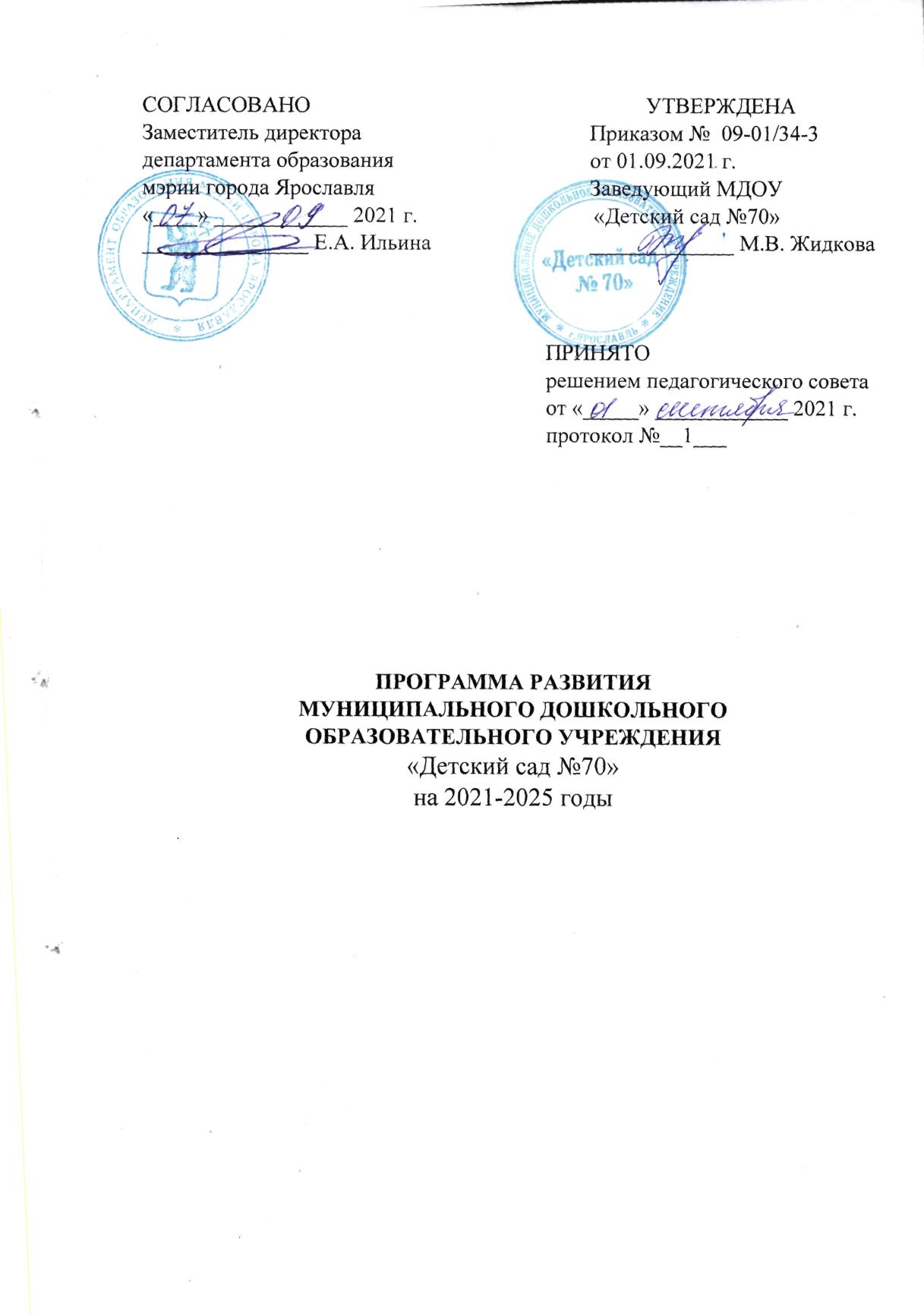 ВведениеОсновным ресурсом развития системы образования является осуществление комплекса мероприятий, направленных на повышение качества образовательной услуги и роста профессиональной компетентности педагога. В современных условиях реформирование образования ДОУ представляет собой открытую и развивающуюся систему. Основным результатом её жизнедеятельности должно стать успешное взаимодействие с социумом, осваивая которое дошкольное образовательное учреждение становится мощным средством социализации личности ребёнка. Особую значимость в связи с этим приобретает Программа развития МДОУ, которая определяет исходное состояние системы, образ желаемого будущего состояния, план и структуру действий по переходу от настоящего к будущему.Программа развития МДОУ «Детский сад №70» (далее Программа) разработана на основе анализа имеющихся условий и ресурсного обеспечения с учётом прогноза о перспективах их изменений и направлена на сохранение позитивных достижений дошкольной образовательной организации, и является официальным рабочим документом для организации текущей и перспективной деятельности учреждения. Качественные характеристики Программы: Актуальность - Программа развития ориентирована на решение наиболее значимых проблем для будущей (перспективной) системы образовательного и коррекционно-развивающего процесса дошкольного учреждения.Прогностичность - данная Программа отражает в своих целях и планируемых действиях не только настоящие, но и будущие требования к дошкольному учреждению (в Программе представлена не только эталонная модель выпускника ДОУ, но и перспективная модель дошкольного образовательного учреждения на момент завершения реализации Программы развития). Таким образом, просчитываются риски, возникновение которых возможно при реализации Программы; намечается соответствие Программы изменяющимся требованиям и условиям, в которых она будет реализоваться:Рациональность - Программой определены цели и способы их достижения, которые позволят получить максимально возможные результаты.Реалистичность - Программа призвана обеспечить соответствие между желаемым и возможным, между целями Программы и средствами их реализации. Целостность - наличие в Программе всех структурных частей, обеспечивающих полноту состава действий, необходимых для достижения цели.Контролируемость - в Программе определены конечные и промежуточные цели, задачи, которые являются измеримыми; сформулированы критерии оценки результатов развития ДОУ. Нормативно-правовая адекватность - соотнесение целей Программы и планируемых способов их достижения с законодательством федерального, регионального и районного уровней. Индивидуальность - Программа нацелена на соответствие целей и задач реализации ФГОС ДО, характерных проблем МДОУ «Детский сад №70» при максимальном учёте и отражении особенностей ДОУ, запросов и потенциальных возможностей педагогического коллектива, социума и родителей воспитанников. Программа развития создаётся, исходя из анализа исходного состояния дошкольного учреждения, регионального компонента, специфики контингента детей, потребностей родителей воспитанников (законных представителей) в образовательных услугах, а также с учётом предполагаемых рисков, возможных в процессе реализации Программы.Для разработки Программы развития в ДОУ создана творческая группа, деятельность которой включает несколько этапов:Анализ внутренней среды МДОУ «Детский сад №70» (сильные и слабые стороны ДОУ), соответствие её результативности современным требованиям и внешней среде (анализ образовательной политики на федеральном, региональном и муниципальном уровнях, анализ социального заказа микросоциума).Определение стратегических целей и задач развития ДОУ.Разработка концепции развития образовательного учреждения, включающей в себя миссию ДОУ, создание современной модели дошкольного учреждения, его философию, профессиональный имидж педагога и эталонную модель выпускника МДОУ «Детский сад №70».Разработка мероприятий, направленных на развитие дошкольного учреждения.Участниками реализации Программы развития являются педагоги, родители (законные представители), воспитанники (в возрасте от 1,5 до 7 (8) лет), представители разных образовательных и социальных структур.В процессе разработки Программы развития авторы-составители основываются на том, что оптимизация развития системы дошкольного образования возможна лишь при освоении инноваций, изучения современных образовательных рекомендаций, направленных на сохранение и развитие позитивных достижений дошкольной образовательной организации.Авторы Программы оставляют за собой право вносить изменения и дополнения в содержание документа с учётом возможных законодательных изменений, финансовых корректировок и на основе ежегодного анализа хода реализации мероприятий по развитию учреждения с 2021 по 2025 годы.РАЗДЕЛ 1Паспорт Программы развития МДОУ «Детский сад №70»РАЗДЕЛ 2Информационно-аналитическая справкаРАЗДЕЛ 3 Анализ деятельности МДОУ «Детский сад №70»Анализ деятельности ДОУ проводился по направлениям, определённым Программой развития на 2017-2020 годы с целью определения степени достижения прогнозируемого результата и выявления проблемного поля для проектирования Программы развития на период 2021-2025 годы.3.1. Анализ ресурсного обеспечения 3.1.1. Качественный анализ системы управления организацииАктуальное состояние. Управление образовательным учреждением осуществляется в соответствии с законодательством Российской Федерации и Уставом дошкольного учреждения на основе сочетания принципов единоначалия и коллегиальности. Руководство деятельностью дошкольного учреждения осуществляется заведующим ДОУ, который несёт ответственность за деятельность учреждения. Коллегиальными органами управления являются: педагогический совет;общее собрание работников образовательного учреждения;управляющий совет;Наиболее сильные аспекты управления в ДОУ:выполнение муниципального задания;создание условий для профессионального роста педагогов;успешная кадровая политика в ДОУ;управление персоналом с учётом психологических особенностей работника;сохранение контингента воспитанников.В структурно-функциональную схему управления включаются все субъекты управленческого процесса, предусмотренные нормативными документами, локальными актами учреждения. При организации управления администрация ориентируется на показатели сбалансированности прав, полномочий, ответственности, реализуемости управленческих решений, вовлеченности участников образовательных отношений в их выработку, согласованности в деятельности всех подразделений и должностных лиц, оптимальности построения организационной структуры. Основные решения принимаются управляющим советом, общим собранием работников, педагогическим советом и заведующим ДОУ. Организация по их выполнению осуществляется, исходя из функционала сотрудников. В перечень планирующей, учётной, отчётной документации, банков данных, используемых в управлении образовательным процессом, включены формы документов ДОУ. Состав управленческой команды: заведующий;старший воспитатель;главный бухгалтер;заместитель заведующего по АХР.Данная структура соответствует функциональным задачам, обеспечению миссии образовательного учреждения.  Управленческая команда демонстрирует понимание целей и задач, стремление улучшить качество деятельности учреждения, характеризуется ответственностью, лидерством на своём примере, стремлением к познанию новых образовательных инициатив, творческих и инновационных разработок, их внедрению в практику ДОУ.Таблица 1Органы управления, действующие в МДОУ «Детский сад №70»Основные направления кадровой политики (стратегия управленческой деятельности ДОУ):создание условий для повышения профессиональной компетентности педагогов (через курсы повышения квалификации, профессиональную переподготовку, аттестацию, обучение);формирование мотивации педагогов к профессиональному росту и развитию (заинтересованность в педагогической деятельности, система морального и материального стимулирования, создание в ДОУ здоровой конкуренции среди педагогов);создание условий для самореализации педагогов в профессиональной деятельности (конкурсы профессионального мастерства, авторские, методические разработки, творческие работы, карьерный рост, психологическая удовлетворённость в своей деятельности);профилактика профессионального выгорания педагогов (через систему психологических технологий, тренингов);обеспечение благоприятного психологического микроклимата в коллективе, управление конфликтами.Информационно-аналитическая деятельность является основным инструментом управления дошкольным учреждением, даёт возможность координировать работу всех подразделений ДОУ.Члены административной команды принимают меры к повышению мотивации коллектива, направленные на обеспечение качества образовательного процесса, повышение уровня квалификации, педагогической компетентности.Одной из важных задач управленческой команды является создание системы мониторинга качества образования в ДОУ.Проблемное поле: развитие системы стимулирования педагогов, направленной на достижение качества эффективности профессиональной деятельности; обеспечение рабочих мест персонала информационно-технологическим оборудованием; управление процессом профессионального роста сотрудников и методического сопровождения педагогов. Недостаточное прогнозирование образовательного процесса. Увеличение объёма документооборота, требующего углублённого рассмотрения и тщательной разработки и приводящего к формальному исполнению должностных обязанностей.Перспективы развития: создать условия для включения в процесс подготовки и принятия стратегических управленческих решений представителей всех категорий участников образовательных отношений; информатизировать управление педагогическим коллективом; вовлекать все субъекты образовательного пространства в решение задач развития учреждения; постоянно развивать кадровый потенциал.3.1.2. Анализ программно-методического обеспечения образовательного процесса в ДОУАктуальное состояние программно-методического обеспечения образовательного процесса МДОУ «Детский сад №70» соответствует необходимым педагогическим требованиям и современному уровню образования.  Обеспеченность новой методической литературой составляет 83%. Положительные результаты методического сопровождения:повышение профессиональной компетентности педагогов (через аттестацию, курсовую подготовку, профессиональную переподготовку, внутрифирменное обучение, издательскую деятельность);творческая активность (через участие в конкурсах профессионального мастерства, реализация культурно-досуговой деятельности через организацию праздников, досугов, развлечений);стремление к профессиональному росту и самообразованию;трансляция опыта педагогической деятельности на разных уровнях (мастер-классы внутри и вне ДОУ, издательская деятельность, Интернет-ресурсы);систематизация методических материалов по самообразованию в виде презентаций, творческих отчётов и методических разработок;подготовка педагогов к участию в конкурсах профессионального мастерства.Образовательная деятельность МДОУ «Детский сад №70» регламентируется: Основной образовательной программой муниципального дошкольного образовательного учреждения «Детский сад» №70» (приказ об утверждении программы № 09-01/27-4 от 01.09.2015, доп., с внесением корректив: приказ об утверждении программы №09-01/28 от 01.09.2020)), разработанной участниками творческой группы на основе основной образовательной программы дошкольного образования «От рождения до школы», под редакцией Н.Е. Вераксы, Т.С. Комаровой, Э.М. Дорофеевой и парциальных программ.Адаптированной основной образовательной программы (АООП) дошкольного образования для детей 4-7 лет с тяжёлыми нарушениями речи, утверждённой приказом №09-01/25 от 01.09.2017 года заведующим МДОУ «Детский сад№ 70» Жидковой М.В.ООП МДОУ «Детский сад №70» содержит как базисность (стандарт) – основу развития детей, так и вариант её реализации, открывающей возможности для широкого творчества педагогов.Ведущие цели ООП ДОУ - создание благоприятных условий для полноценного проживания ребёнком дошкольного детства, формирование основ базовой культуры личности, всестороннее развитие психических и физических качеств в соответствии с возрастными и индивидуальными особенностями, подготовка к жизни в современном обществе, формирование предпосылок к учебной деятельности, обеспечение безопасности жизнедеятельности дошкольника.Особое внимание в ООП ДОУ уделяется развитию личности ребёнка, сохранению и укреплению здоровья детей, а также воспитанию у дошкольников таких качеств, как патриотизм, активная жизненная позиция, творческий подход в решении различных жизненных ситуаций, уважение к традиционным ценностям. Эти цели реализуются в процессе разнообразных видов детской деятельности: игровой, коммуникативной, трудовой, познавательно-исследовательской, продуктивной (изобразительной, конструктивной и др.), восприятия музыки, художественной литературы, фольклора.Образовательные задачи осуществляются в непосредственно образовательной деятельности и совместной деятельности педагога с детьми, осуществляемой в ходе режимных моментов. Приоритетными направлениями в работе с дошкольниками являются игровые методы обучения, поддерживающие постоянный интерес к знаниям и стимулирующие познавательную активность детей. Обозначенные в ООП ДОУ цели и задачи решаются при систематической и целенаправленной поддержке педагогом различных форм детской активности и инициативы, начиная с первых дней пребывания ребёнка в дошкольном образовательном учреждении.Для решения частных образовательных и коррекционно-развивающих задач педагогами используется методическое обеспечение: парциальные программы, технологии, дидактические и методические пособия.Современные образовательные технологии:И.С. Якиманская, В.А. Сухомлинский, Ш. Амонашвили. Личностно-ориентированные технологии.В.П. Беспалько, И. Г. Захарова. Информационно-коммуникативные технологии (ИКТ).Н.К. Смирнов, Авдеева Н.Н., Князева О.Л., Стёркина Р.Б. Здоровьесберегающие технологии: технологии сохранения и стимулирования здоровья, технологии обучения ЗОЖ.Е.С. Полат, Л.В. Киселёва. Технология проектной деятельности.Л.В. Занков, Д.Б. Эльконин, В.В. Давыдов. Технология развивающего обучения.Б.П. Никитин, Н.Я. Михайленко, С.Л. Новоселова. Технологии игрового обучения.Буренина А.И. Музыкально-игровая технология «Ритмическая мозаика».Г.А. Волкова, Н.В. Нищева, Е.Ф. Архипова, И.А. Смирнова, С.Н. Шаховская, Т.В. Волосовец. Технология логопедического обследования.М.Е. Хватцев, М.Ф. Фомичёва Е.М. Мастюкова, Е.Ф. Архипова. Технология коррекции звукопроизношения.В.В. Воскобович, Т.Г. Харько, Т.И. Балацкая. Технология интенсивного развития интеллектуальных способностей детей дошкольного возраста «Сказочные лабиринты игры».Г.С. Альтшуллер. Теория решения изобретательских задач. С.М. Гапеенкова, Г.Ф. Федорец. Технология интегрированного обучения.Л.Г. Петерсон. Технология деятельностного метода «Ситуация».Е.Л. Мельникова. Технология проблемного диалога.Проблемное поле: обновление методической базы методической литературой и пособиями для активного применения в образовательной деятельности современных образовательных технологий.Перспективы развития: приобрести современную методическую литературу и пособия для активного применения в образовательной деятельности современных образовательных технологий; повысить научно-методическое сопровождение педагогов, готовность педагогов к инновационной деятельности. Внедрить в практику профессиональной деятельности педагогов современные педагогические и информационно-коммуникационные технологии для повышения качества образовательного процесса.3.1.3. Анализ условий и оснащения образовательного процесса в ДОУАктуальное состояние. Актуальное состояние материально-технической базы МДОУ «Детский сад №70» соответствует педагогическим требованиям, современному уровню образования и санитарным нормам. Положительные результаты развития РППС и МТУ в ДОУ обусловлены: постепенным обновлением и обогащением развивающей предметно-пространственной среды соответственно требованиям ФГОС ДО;достаточным уровнем материально-технического обеспечения образовательной деятельности;повышением профессиональной компетентности педагогов в вопросах проектирования РППС в соответствии с ФГОС ДО.В ДОУ имеются: кабинет заведующего, методический кабинет, медицинский блок, кабинет учителя-логопеда, кабинет педагога-психолога, кабинет изостудии, музыкально-физкультурный зал, спортивная площадка, автодром, пищеблок, кладовая для продуктов, прачечная, складское помещение. Групповые помещения, раздевальные и спальные комнаты в достаточном количестве обеспечены мебелью, игрушками, игровыми модулями, мягким и твёрдым инвентарём, хозяйственным оборудованием. Территория дошкольного учреждения благоустроена и хорошо озеленена: разбиты клумбы, цветники. Для каждой возрастной группы имеются прогулочные площадки, оснащённые современным игровым оборудованием для организации оптимальной двигательной активности детей. ДОУ обеспечено техническими средствами обучения и ИКТ: персональными компьютерами, ноутбуками, сканерами, МФУ, магнитолами, ламинатором, брошюратором, аудио-видео техникой, музыкальными центрами, экраном, мультимедийными проекторами (стационарными и выносным), фотоаппаратом, цифровой видеокамерой. Рабочие места руководителя, бухгалтерии, старшего воспитателя оборудованы компьютерами, подключёнными к сети Интернет, рабочие места специалистов оснащены ноутбуками, множительной техникой. За период 2017-2020 годы материально-техническая база ДОУ укрепилась по следующим направлениям: проведены ремонтные работы групповых помещений, приобретена детская мебель, игровые модули, игрушки, спортивное оборудование, дидактические пособия, канцелярские товары. Оборудованы прогулочные участки. Оформлено групповое помещение группы №7, согласно проект-дизайну «Совушки», группы №11, согласно проект-дизайну «Сказочное дерево», лестничный пролёт (к группам №13, 14), согласно проект-дизайну «Сказочный город», лестничный пролёт (к группам №10, 11), согласно проект-дизайну «Правила дорожного движения». Приобретены детские шкафчики для раздевальных комнат групп №1, 3, 4, 5, 7, 8, 10, 11, 13, 14; шкафы под одежду в группах №1, 4, 5, 7, 10, 11; игровые модули в группах №2, 3, 10, 11, 12, 13, 14. Приобретена корпусная мебель для музыкального кабинета, спортивно-музыкального зала, кабинета педагога-психолога, помещения детской изобразительной студии «Радуга».Развивающая предметно-пространственная среда в группах ДОУ соответствует требованиям ФГОС ДО, принципам информативности, вариативности, гибкого зонирования, полифункциональности, стабильности и динамичности; требованиям обеспечения процессов присмотра и ухода за детьми. Все базисные компоненты развивающей предметной среды детства включают оптимальные условия для полноценного физического, художественно-эстетического, познавательного, речевого и социально-коммуникативного развития детей. Оборудование групповых помещений дошкольного учреждения безопасно. Предметно-пространственная среда организована в соответствии с требованиями ФГОС ДО в виде хорошо разграниченных пяти основных зон («центры», «уголки»), которые регулярно пополняются наглядными и дидактическими пособиями, развивающими материалами, материалами для творчества, развивающим оборудованием. Всё оборудование соответствует педагогическим и санитарно-гигиеническим требованиям, требованиям ФГОС ДО.При создании РППС учтена специфика условий осуществления образовательного процесса: принцип гендерного образования дошкольников, принцип интеграции образовательных областей, комплексно-тематический принцип построения образовательного процесса; учтены возрастные и индивидуальные особенности и интересы детей.В каждой возрастной группе РППС разнообразна по оформлению центров детской деятельности и определяется педагогическими установками, а также сензитивными периодами развития детей. В группах созданы условия для всех видов детской деятельности. Групповые комнаты эстетически оформлены, создана уютная обстановка, которая обеспечивает психологически комфортное пребывание детей в ДОУ.В каждой возрастной группе составлен паспорт развивающей предметно-пространственной среды группового помещения и прогулочных участков. Паспорт РППС совершенствуется ежегодно на первое сентября учебного года.Материально-техническая база ДОУ позволяет обновлять образовательный процесс, разнообразить образовательную и досуговую деятельность с воспитанниками. Традиционно ежегодно в ДОУ проводятся конкурсы «На лучшую подготовку к началу нового учебного года», «Организация РППС в группе», «Организация РППС на прогулочном участке», «Документация педагога».Проблемное поле: создание условий, способствующих наиболее полной реализации развития детей по всем психофизиологическим параметрам, активной познавательной творческой деятельности, развитию любознательности, творческого воображения, умственных и художественных способностей, коммуникативных навыков, направленных на развитие личности. Износ оборудования и косметического ремонта групповых помещений. Недостаток помещений для проведения дополнительных образовательных услуг (отсутствие физкультурного зала), нужд хранения костюмов и атрибутов для мероприятий ДОУ. Перспективы развития: совершенствовать развивающую предметно-пространственную среду по формированию общей культуры, развитию физических, интеллектуальных и личностных качеств воспитанников. Обновить оборудование на прогулочных участках ДОУ, обеспечивающее достаточную двигательную активность воспитанников на прогулке. Совершенствовать наполняемость физкультурно-оздоровительных центров в группах. Приобрести здоровьесберегающее оборудование, учебно-методические комплекты коррекционно-развивающей направленности. Создать базу компьютерных дидактических пособий, мультимедийных презентаций.Для педагогов ДОУ необходимо обеспечить доступ к сети Интернет с целью организации педагогического процесса, самообразования педагогов, активного применения ТСО и ИКТ, информационной поддержки и создания методических пособий, работы с интернет-справочниками, электронными библиотеками, поиска дополнительной информации (текстовой, видео, музыкальной и др.) всеми специалистами ДОУ. 3.1.4. Анализ обеспечения комплексной безопасности и охраны труда образовательного учрежденияАктуальное состояние. Безопасность является приоритетной в деятельности администрации ДОУ и педагогического коллектива и обеспечивается в рамках выполнения обязательных мероприятий по организации работы по охране труда.За период работы образовательного учреждения все системы жизнеобеспечения - водоснабжение, энергоснабжение, отопление, канализация работали в обычном режиме без чрезвычайных ситуаций, случаев травматизма не было.В ДОУ созданы все условия для обеспечения безопасности воспитанников и сотрудников. Обеспечение условий безопасности выполняется согласно локальным нормативно-правовым документам. Положительные результаты по обеспечению безопасности, сохранению и укреплению здоровья воспитанников достигнуты благодаря: систематическому контролю за посещаемостью со стороны администрации, выяснению причин отсутствия воспитанников;строгому соблюдению требований СанПиН, инструкций по охране жизни и здоровья детей;повышению профессиональной компетентности педагогов в вопросах обеспечения безопасности, сохранения и укрепления здоровья воспитанников ДОУ;улучшении теплового режима – утепление стены групп № 3,8; замена окон;охватом медицинским осмотром сотрудников – 100%.Ежегодно разрабатываются план по предупреждению чрезвычайных ситуаций и обеспечению пожарной безопасности в МДОУ «Детский сад №70», план эвакуации на случай возникновения угрозы террористического акта, план взаимодействия с территориальными органами ФГКУ «УВО ВНГ России по Ярославской области».В МДОУ разработан Паспорт безопасности МДОУ «Детский сад №70», утверждённый директором Департамента образования мэрии города Ярославля 23.03.2018 и согласовано с начальником отдела УФСБ России по ЯО, начальником ФГКУ «УВО ВНГ России по Ярославской области» полковником полиции, главным государственным инспектором г. Ярославля по пожарному надзору, в котором определена система безопасности всех участников образовательного процесса. Срок действия паспорта до 23.03.2023.В МДОУ создана система наружного наблюдения. Комплексная безопасность пребывания обеспечивается наличием: АПС - автоматическая противопожарная сигнализация (1 этаж).КТС - кнопка тревожной сигнализации (1этаж, центральный выход).СОУЭ - система оповещения и управления эвакуацией (коридоры 1 и 2 этажей).СОН - система охранного видеонаблюдения (6 точек видеонаблюдения: 4 точки – территория, 2 точки – здание (1 этаж, центральный выход).Здание ДОУ оборудовано пожарно-охранной сигнализацией и тревожной кнопкой. Имеются планы эвакуации. Условия труда сотрудников ДОУ и жизнедеятельности воспитанников созданы в соответствии с требованиями СанПин. С сотрудниками систематически проводятся инструктажи по охране труда и технике безопасности, по правилам пожарной безопасности, по повышению антитеррористической безопасности. Проводится вводный инструктаж с вновь прибывшими сотрудниками. Ежедневно ответственными лицами осуществляется контроль с целью своевременного устранения причин, несущих угрозу жизни и здоровью воспитанников и работников. Регулярно проводятся мероприятия по профилактике детского дорожно-транспортного и бытового травматизма.Отмечается положительная динамика по сохранению и укреплению здоровья воспитанников, обеспечения безопасности и создания условий:питание воспитанников в соответствии с требованиями СанПиН;активное внедрение здоровьесберегающих технологий;оздоровительные и профилактические мероприятия согласно годового плана;снижение показателя заболеваемости.Проблемное поле: профессиональное выгорание педагогов, недостаточно высокий уровень здоровьесберегающей деятельности педагогов.Перспективы развития: увеличить долю педагогов с благоприятными изменениями в показателях синдрома эмоционального и профессионального выгорания. Обеспечить условия для самореализации педагогов, совершенствования личностно-профессиональной деятельности в области здоровьесбережения. Разработать и реализовать в ДОУ практико-ориентированный проект «Здоровый педагог».3.2. Анализ организации педагогического процесса в ДОУ3.2.1. Качественный анализ педагогических кадров Актуальное состояние. В настоящее время дошкольное образовательное учреждение полностью укомплектовано педагогическими кадрами, согласно штатному расписанию: всего 34 педагога, включающие 9 специалистов: 3 учителя-логопеда, педагог-психолог, 2 музыкальных руководителя, инструктор по физкультуре, педагог по изобразительной деятельности, педагог по речевому развитию. Коллектив объединён едиными целями и задачами, межличностные отношения имеют положительную тенденцию. Разработаны критерии для оценки профессиональной компетентности сотрудников ДОУ.Основу педагогических работников составляют специалисты с большим стажем работы. Уровень квалификации педагогических работников образовательного учреждения соответствует квалификационным характеристикам по занимаемой должности. Сравнительный анализ кадрового состава свидетельствует о стабильности педагогического коллектива. За последние три года увеличилось количество педагогических работников, имеющих высшее образование (21 педагог (62%). Положительным моментом является то, что педагоги совершенствуют профессиональное образование, три человека продолжили обучение в магистратуре. Педагоги постоянно повышают профессиональную компетентность:участвуют в работе методических объединений, знакомятся с опытом работы своих коллег   и других дошкольных учреждений;посещают мастер-классы для педагогов на базе муниципальных дошкольных учреждений;     педагогические работники публикуют свой опыт работы на общероссийских сайтах, на сайте организации.Педагоги продолжают овладевать современными образовательными технологиями, качественно реализуют образовательную программу в соответствии с требованиями федерального государственного образовательного стандарта дошкольного образования, совершенствуют профессиональную компетентность в соответствии с Профессиональным стандартом педагогических работников, занимаются самообразованием. Это в комплексе способствует улучшению качества образования и воспитания дошкольников.Анализ образовательного ценза педагогов свидетельствует о положительной динамике повышения квалификационного уровня педагогов.Таблица 2.Сравнительный анализ образовательного ценза педагоговПять педагогов ДОУ успешно работают в составе областной экспертной комиссии по аттестации педагогических кадров, что свидетельствует о высоком профессионализме, педагогическом мастерстве педагогов ДОУ.Таблица 3. Сравнительный анализ профессионального уровня педагоговАнализируя динамику стажевых показателей педагогических кадров, можно сделать вывод, что педагогический коллектив в основном представлен педагогами со стажем более 20 лет, в 2019 году увеличилось количество педагогов со стажем до 3 лет, в связи с приходом в ДОУ молодых сотрудников в возрасте до 30 лет.Таблица 4. Стажевые показателиТаблица 5.Возрастные характеристики педагоговТаблица 6. Курсы повышения квалификацииНаграды и иные достижения педагогов организации:Почётная грамота Министерства образования и науки Российской Федерации: - 11 педагогов.Показатели результативности деятельности педагогического коллективаТаблица 7Участие педагогов в конкурсной деятельностиПроблемное поле: обостряется проблема профессионального и эмоционального выгорания педагогических кадров. Недостаточно высокий уровень готовности педагогов к введению в образовательный процесс инновационной деятельности. Недостаточно высокий уровень знаний и умений у некоторых педагогов ДОУ для работы на ПК и применения информационно-коммуникационных технологий в образовательной деятельности.Перспективы развития: организовывать мероприятия, способствующие повышению эмоциональной устойчивости педагогов, повышению результативности образовательной деятельности, повышению квалификации, курсовая подготовка, внутрифирменное обучение. Мотивировать педагогов на ведение инновационной деятельности, способствующей творческому росту и профессиональной успешности педагогов. Повысить ИКТ компетентность педагогов. Создать современную и безопасную цифровую образовательную среду, обеспечивающую доступность цифрового образовательного пространства для всех участников образовательной деятельности. Разработать и реализовать информационно-познавательный проект «Цифровая образовательная среда (ЦОС)»3.2.2. Анализ участия педагогов в экспериментальной, инновационной деятельностиАктуальное состояние. Высокие показатели результативности инновационной деятельности педагогического коллектива обусловлены: управлением процесса методического сопровождения: курсовая подготовка на базе ГАУ ДПО ЯО ИРО, МОУ «ГЦРО», внутрифирменное обучение;курсовой профессиональной переподготовкой «Педагогика дополнительного образования» по следующим направлениям: «Изобразительное искусство», «Познавательное развитие», «Подготовка к школе детей дошкольного возраста», «Организация спортивной деятельности» на «Все вебинары.ру»;созданием системы стимулирования педагогов, направленной на достижение качества эффективности их профессиональной деятельности;методическим сопровождением педагогов, работающих в инновационном и экспериментальном режиме;успешной кадровой политикой;профессионализмом и творческим потенциалом педагогического коллектива.МДОУ «Детский сад №70» являлся муниципальной инновационной площадкой с 2012 года на основании приказа департамента образования мэрии города Ярославля №01-05/530 от 01.08.2012.МДОУ «Детский сад №70» в 2016-2017 учебном году функционировал как муниципальный ресурсный центр «Проектирование развивающей предметно-пространственной среды в ДОО» на основании приказа департамента образования мэрии города Ярославля №01-05/495 от 11.07.2016г. «О присвоении статуса муниципальной инновационной площадки, муниципального ресурсного центра, муниципальной стажировочной площадки образовательным учреждениям на 2016/2017 учебный год».В 2017-2018 учебном году МДОУ «Детский сад №70» продолжил функционировать как муниципальный ресурсный центр «Системный подход в проектировании развивающей предметно-пространственной среды и развитие материально-технического обеспечения ДОО в современных условиях» на основании приказа департамента образования мэрии города Ярославля №01-05/564 от 17.07.2017г. «О присвоении статуса муниципальной инновационной площадки, муниципального ресурсного центра, муниципальной стажировочной площадки образовательным учреждениям на 2017/2018 учебный год».В 2018-2019 учебном году МДОУ «Детский сад №70» был присвоен статус муниципальной инновационной площадки, муниципального ресурсного центра, муниципальной стажировочной площадки образовательным учреждениям «Проектирование развивающей предметно-пространственной среды ДОО» на 2018/2019 учебный год на основании приказа департамента образования мэрии города Ярославля №01-05/537 от 10.07.2018 г. Таблица 8Тематика мероприятий, которые представили педагогические работники в 2017годуВ 2018-2019 уч. году дошкольное учреждение продолжило работу в качестве муниципального ресурсного центра по созданию РППС и материально-технических условий в ДОУ. Работа была направлена на разработку методических рекомендаций для административного и педагогического персонала по организации развивающей предметно-пространственной среды ДОУ в соответствии с требованиями ФГОС ДО.Таблица 9 Тематика мероприятий, которые представили педагогические работники в 2018 годуТаблица 10Тематика мероприятий, которые представили педагогические работники в 2019 году Награды и иные достижения организации:Грамота победителям проекта «Международная Ярмарка социально-педагогических инноваций» (МДОУ «Детский сад №70», МДОУ «Детский сад №25», МДОУ «Детский сад №106») за участие в XV Международной Ярмарке в номинации «Инновационные решения в методической деятельности и повышении компетентности», 2017.Диплом победителя коллективам МДОУ «Детский сад №70», МДОУ «Детский сад №25», МДОУ «Детский сад №106» за участие в межрегиональном этапе в Ростове Великом в международной Ярмарке социально-педагогических инноваций в проекте «Системный подход в проектировании развивающей предметно-пространственной среды и развитие материально-технического обеспечения ДОО в современных условиях», 2017.Диплом департамента образования мэрии города Ярославля МДОУ «Детский сад №70» за I место в городском конкурсе на лучшую организацию работы по профилактике детского дорожно-транспортного травматизма среди дошкольных образовательных учреждений, 2018.Свидетельство участника МДОУ «Детский сад №70» департамента образования мэрии города Ярославля муниципального этапа областного смотра-конкурса «Наш любимый школьный двор», 2018.Свидетельство департамента образования ярославской области ГО АУ ДО ЯО «Центр детей и юношества» МДОУ «Детский сад №70» и заведующему МДОУ – участнику областного конкурса за лучшую организацию работы по профилактике детского дорожно-транспортного травматизма среди дошкольных образовательных организаций, 2019.Благодарственное письмо международной олимпиады «Глобус» заведующему МДОУ «Детский сад №70» за вклад в воспитание и развитие подрастающего поколения, за подготовку участников Международной олимпиады «Глобус», 2020.Проблемное поле: работа в режиме инноваций требует новых подходов к совершенствованию системы методической работы в ДОУ. Низкий уровень активности молодых специалистов к участию в конкурсах различного уровня; низкий уровень мотивации педагогов к участию в конкурсах профессионального мастерства; высокий процент участия в инновационной деятельности небольшого количества определённого круга педагогов.Перспективы развития: продолжать работу по научно-методическому сопровождению педагогов, основная целью которого: формирование готовности и мотивации педагогов к инновационной деятельности Совершенствовать работу по наставничеству для профессионального становления молодых специалистов. Повысить уровень активности и заинтересованности молодых педагогов к участию в конкурсной деятельности. Оптимизировать педагогический процесс с целью повышения интереса педагога к трансляции опыта на разных уровнях: мастер-классы, конкурсы педагогического мастерства, публикации.3.2.3. Анализ организации работы с воспитанникамиАктуальное состояние. Модель организации образовательного процесса в МДОУ «Детский сад №70» включает в себя: совместную деятельность детей и взрослого, где выделяются непосредственно образовательная деятельность с основными формами организации: игра, наблюдение, экспериментирование, проектная деятельность, общение (разговор, беседа) и решение образовательных задач в процессе режимных моментов; самостоятельная деятельность детей через организацию развивающей предметно-пространственной среды, соответствующей требованиям ФГОС ДО. Особенность образовательного процесса заключается в организации различных видов детской деятельности: игровой, коммуникативной, познавательно-исследовательской, восприятия художественной литературы и фольклора, самообслуживания и элементарного бытового труда,  конструирования, изобразительной, музыкальной и двигательной) и  их интеграции, в рамках которой дети активно развиваются, совершенствуются уже имеющиеся знания, умения, навыки, получают новую информацию об окружающем мире в процессе взаимодействия друг с другом, педагогом и предметно-пространственной средой. Образовательное учреждение обеспечивает воспитание, обучение и развитие, а также присмотр, уход и оздоровление детей в возрасте от 1,5-х до 7 (8) лет. Общее количество групп – 13.По наполняемости группы соответствуют требованиям СанПин и Типового положения. Количество детей в группах дошкольной образовательной организации общеразвивающей направленности определяется, исходя из расчёта площади групповой (игровой) – для групп раннего возраста (до 3-х лет) не менее 2,5 метров квадратных на 1 ребёнка и для дошкольного возраста (от 3-х до 8-ми лет) - не менее 2,0 кв. метра на одного ребёнка, фактически находящегося в группе. Общая плотность помещений, в которых осуществляется образовательная деятельность в расчёте на одного ребёнка 6 кв. метров. Площадь помещений для организации дополнительных видов деятельности воспитанников 176 кв. метров.В 2019 году дошкольное учреждение посещало 320 воспитанников в возрасте от 1,5 до 7 лет, сформировано 10 групп общеразвивающей направленности, 2 группы компенсирующей направленности, одна комбинированная группа компенсирующей направленности 4-6 лет.В 2020 году дошкольное учреждение посещает 319 воспитанников в возрасте от 1,5 до 7 лет, сформировано 9 групп общеразвивающей направленности, 2 группы компенсирующей направленности от 5 до 7 лет, 2 комбинированные группы компенсирующей направленности от 5 до 7 лет.Таблица 11Общая численность воспитанниковТаблица 12Количество возрастных группСовершенствуется работа по выявлению и содействию развития одарённости воспитанников, в которой педагоги ДОУ занимаются с детьми с высоким уровнем развития способностей. Показателем результативности деятельности воспитанников, способствующей развитию творчества и одарённости детей (количество детей), является участие в различных конкурсах и соревнованиях.Таблица 13Участие воспитанников в конкурсной деятельностиПроблемное поле: недостаточная компетентность педагогов в осуществлении индивидуального сопровождения ребёнка. Выявление и развитие детей, имеющих способности к научной (интеллектуальной), творческой, физкультурно-спортивной деятельности, организация их участия в олимпиадах, конкурсах, фестивалях, соревнованиях.Перспективы развития: повысить образовательный уровень педагогов в вопросах индивидуального сопровождения воспитанников; расширить спектр мероприятий, направленных на выявление и транслирование на разных уровнях положительного педагогического опыта в воспитании, развитии, оздоровлении детей. Обеспечить психологическое сопровождение воспитанников с высоким уровнем способностей. Организовать и модернизировать систему дополнительного образования в ДОУ. Обеспечить оказание дополнительных платных образовательных услуг. Разработать и реализовать практико-ориентированный проект «Успех каждого ребёнка».3.2.4. Анализ организации работы в группах раннего возрастаАктуальное состояние. Гибкая система посещения ДОУ, совместное времяпровождение в дошкольном учреждении «ребёнок-родитель» способствуют облегчению процесса адаптации ребёнка к условиям детского сада. Для организации успешной адаптации детей раннего возраста, педагоги выбирают разнообразные методы и приёмы работы с детьми: развлечения, интересные для детей дидактические и подвижные игры, способствующие возникновению положительных эмоций у детей. В 2018-2019 учебном году разработана и реализуется «Рабочая программа сопровождения воспитанников 1,5 -3 лет и 3-4 года в период адаптации к условиям дошкольного образовательного учреждения», утверждённая заведующим МДОУ «Детский сад №70» от 03.09.2018 г. (составлена на основе основной образовательной программы муниципального дошкольного образовательного учреждения «Детский сад №70» в соответствии с ФГОС). Срок реализации программы 1 год.Программа спроектирована с учётом ФГОС дошкольного образования, особенностей МДОУ «Детский сад №70», региона и муниципалитета, образовательных потребностей и запросов воспитанников и их родителей. Проблемное поле: недостаточный уровень компетентности родителей по вопросам адаптации детей к условиям дошкольного учреждения. Перспективы развития: оказывать консультативную и практическую помощь семьям по вопросам адаптации детей; совершенствовать благоприятные условия для успешной адаптации воспитанников к условиям дошкольного образовательного учреждения; формирование основ базовой культуры личности, всестороннего развития психических и физических качеств ребёнка, использование здоровьесберегающих принципов организации и проведения образовательного процесса; обеспечивать эмоциональное благополучие каждого ребёнка.3.2.5. Анализ физкультурно-оздоровительной работы в ДОУАктуальное состояние. Анализ результативности здоровьесберегающей деятельности в ДОУ свидетельствует о высоком уровне компетентности педагогов в вопросах оздоровления детей. В дошкольном учреждении разработана и адаптирована модель взаимодействия участников образовательного процесса по формированию ценностей здорового образа жизни. Применение педагогической модели позволяет систематизировать и комплексно решать задачи сохранения, укрепления и формирования здоровья детей в ДОУ.Активно используются все формы физкультурно-оздоровительной работы с детьми. Организованы мероприятия по повышению компетентности педагогов в воспитании здорового и физически развитого ребёнка, формированию стойкой мотивации на поддержание здорового образа жизни в семье.Создана комплексная система физкультурно–оздоровительной работы с детьми, в основу которой легли здоровьесберегающие педагогические технологии: - технологии сохранения и стимулирования здоровья: подвижные игры;гимнастика (утренняя гимнастика с музыкальным сопровождением, для глаз, дыхательная, пальчиковая, гимнастика пробуждения с элементами самомассажа и др.;физкультминутки;динамические паузы;дни здоровья;- технологии обучения ЗОЖ: физкультурные занятия, досуги, развлечения, спартакиады;физкультурные занятия на прогулке;  коммуникативные игры;самомассаж;точечный массаж;система НОД;проект «Неделя здоровья»;- коррекционные технологии: логоритмические игры; технологии музыкального воздействия; сказкотерапия; коррекция поведения;психогимнастика;- закаливание (воздушное, водное): облегчённая форма одежды в группе;соблюдение сезонной одежды на прогулке с учётом индивидуального состояния детей;соблюдение температурного режима в течение дня в помещениях ДОУ; правильная организация прогулки и её длительность; сон при открытых фрамугах в летний период;воздушные ванны после дневного сна;солнечные и воздушные ванны;обширное умывание;игры с водой.Усилен блок профилактической работы. Профилактические мероприятия проводятся совместно с работниками детской поликлиники и включают в себя: мероприятия по профилактике сезонных ОРВИ, Ковид-19 и других инфекционных заболеваний;проведение профилактических прививок по плану поликлиники;проведение диспансерных осмотров детей декретированных возрастов специалистами;совместное наблюдение за детьми, состоящими на учёте в диспансере.В МДОУ «Детский сад №70» обеспечен гибкий режим жизни, в группах созданы благоприятные условия для пребывания детей, продумана и сбалансирована учебная нагрузка в соответствии с действующим СанПином.Таблица 14Анализ состояния здоровья воспитанников за 2017-2020 гг.Воспитанникам предоставляется полноценное 5-ти разовое питание по цикличному 10-дневному меню в соответствии с Приказом Министерства здравоохранения и социального развития РФ и Министерства образования и науки РФ от 11 марта 2012г. № 213н/178 «Об утверждении методических рекомендаций по организации питания обучающихся и воспитанников образовательных учреждений», методическими рекомендациями по питанию детей в детских дошкольных учреждениях.Выполнение норм питания по основным продуктам (мясо, масло сливочное, растительное, молоко, яйцо, мука, крупа, картофель, овощи, фрукты) составляет - 95%. Обеспеченность оборудованием пищеблока – 82%.Проблемное поле: реализация проектов в данном направлении, повышение заинтересованности родителей в формировании здорового образа жизни в дошкольном учреждении и семье; анализ обеспеченности оборудованием пищеблока показывает необходимость приобретения и замены оборудования.Перспективы развития: продолжить реализацию проектов здоровьесберегающей и здоровьеформирующей направленности, транслирование опыта работы ДОУ по пропаганде здорового образа жизни среди воспитанников и их родителей через систематический выпуск буклетов и информационных листовок, сайта, совместных мероприятий с родителями детей в связи с увеличением количества детей с хроническими заболеваниями. Повысить заинтересованность родителей детей по профилактике социально-обусловленного заболевания, вызванного вирусом Ковид-19 и других вирусных заболеваний. Повысить также заинтересованность родителей по предупреждению асоциального поведения посредством досуговой деятельности (в том числе спортивной) и платных образовательных услуг.3.2.6. Анализ работы по охране жизни и укреплению физического здоровья детейАктуальное состояние. Охрана жизни и укрепление здоровья детей в МДОУ «Детский сад №70» определяется соблюдением рядом условий: реализацией здоровьесберегающих педагогических технологий по всем разделам образовательной работы: индивидуальным подходом к ребёнку сообразно его уровню развития, биологическому и психологическому возрасту; соблюдением рационального режима дня, обеспечивающего смену разнообразной деятельности и отдыха; созданием условий для удовлетворения биологической потребности детей в движении; наличием в дошкольном учреждении специалиста высокой квалификации по физической культуре; реализацией системы мероприятий по оздоровлению ослабленных детей; реализацией различных форм систематической работы с родителями и формированием у детей навыков здорового образа жизни на основе гигиенического воспитания и обучения. Режим пребывания воспитанников в ДОУ соответствует возрастным особенностям детей и способствует их гармоничному развитию. Максимальная продолжительность непрерывного бодрствования для детей 3-7(8) лет составляет 5,5-6 часов в соответствии с медицинскими рекомендациями. Продолжительность ежедневных прогулок составляет 3-4 часа, организовывается прогулка 2 раза в день. Организован приём пищи с интервалом 3-4 часа, дневной сон. Календарный учебный график разработан в соответствии с СанПиНом 2.4.1.3049-13 «Санитарно-эпидемиологические требования к устройству, содержанию и организации режима работы в дошкольных организациях», учитывает в полном объёме возрастные психофизические особенности воспитанников и отвечает требованиям охраны их жизни и здоровья. Развивающая предметная пространственная среда безопасна для физического здоровья и отвечает требованиям СанПин 2.4.1.3049-13 «Санитарно-эпидемиологические требования к устройству, содержанию и организации режима работы в дошкольных организациях».Анализ результатов диагностики по оценки здоровья и физического развития детей за 3 года показывает положительную динамику. Сравнительный анализ показателей здоровья и физического развития детей представлен в таблицах № 4, 5, 6, 7.Таблица 15Показатели результативности деятельности детей по физическому развитию за 2017 - 2020 гг.Таблица 16Физическое развитиеПроблемное поле: увеличение количества детей, имеющих предрасположенность к простудным заболеваниям, те или иные отклонения в состоянии здоровья, требующие повышенного внимания, консультации специалистов. Рост числа взрослых (как родителей воспитанников, так и сотрудников) с низким уровнем культуры здоровья, проявляющих инертность в ведении здорового образа жизни. Перспективы развития: повысить эффективность профессиональной деятельности педагогов в ДОУ здоровьесберегающей и эдоровьесозидающей образовательной среды. Формировать мотивацию у детей и родителей на поддержание здорового образа жизни в семье. Разработка и реализация практико-ориентированного проекта «Здоровый дошкольник».3.2.7. Анализ функционирования внутренней системы качества образования Актуальное состояние. В 01.09.2017 году в ДОУ утверждено положение о внутренней системе оценки качества образования. Мониторинг освоения программного материала за период 2017-2020 учебные годы свидетельствует о том, что благодаря использованию в работе педагогов разнообразных форм и методов взаимодействия с детьми успешно освоены образовательные области: «Социально-коммуникативное развитие», «Познавательное», «Физическое», «Художественно-эстетическое» и «Речевое развитие».Высокие результаты обусловлены: введением системного планирования образовательной деятельности;профессионализмом педагогических кадров, их творческим потенциалом;обогащением и развитием РППС;расширением социального партнёрства;эффективной системой взаимодействия с семьями воспитанников.Уровень развития детей анализируется по итогам педагогической диагностики. Формы проведения диагностики:диагностические занятия (по каждому разделу программы);диагностические срезы;наблюдения, итоговые занятия.Разработаны диагностические карты освоения основной образовательной программы   ДОУ в каждой возрастной группе. Карты включают анализ уровня развития целевых ориентиров детского развития и качества освоения образовательных областей.  Так, результаты качества освоения ООП ДОУ на период 2017-2020 учебные годы выглядят следующим образом:Таблица 17Результаты мониторинга освоения воспитанниками образовательной программы ДОУ на период 2017-2020 учебные годыАнализ результатов педагогической диагностики позволяет сделать вывод о том, что качество образования в ДОУ соответствует требованиям федерального государственного образовательного стандарта дошкольного образования.За 2017-2020 учебные годы средний показатель готовности выпускников МДОУ «Детский сад №70» к школьному обучению составил 98%, что указывает на то, что дети имеют высокий и средний уровни готовности к школьному обучению.За 2017-2020 учебные годы средний показатель готовности выпускников МДОУ «Детский сад №70» к школьному обучению составил 98%, что указывает на то, что дети имеют высокий и средний уровни готовности к школьному обучению: хорошо развиты речь, восприятие, память, воображение, наглядно-образное мышление (умение элементарно рассуждать, выделять существенные признаки предметов и явлений, доступные пониманию ребёнка, сравнивать предметы, находить различия и сходство, выделять целое и его часть, группировать предметы по определённым признакам, делать простейшие выводы и обобщения); дети хорошо переключаются с одного вида деятельности на другой, умеют объяснять, доказывать свою точку зрения, слушать ответы других детей, давать развёрнутые ответы на вопросы.По отзывам педагогов начальных классов и результатам диагностики учащихся первых классов педагога-психолога МОУ «Средней школы №89» за период 2017-2020 годы дети в полной мере адаптируются к условиям обучения в школе, на уроке преобладает атмосфера сотрудничества, рабочая обстановка, высокий и средний уровень усвоения и соблюдения школьных норм и правил поведения на уроках и переменах, дети активно включаются в дидактические игры, устную работу, что говорит о высокой активности на уроке; ученики принимают задачу, поставленную учителем.В нашем дошкольном учреждении в целях обеспечения доступности качественного образования реализуются принципы развивающего обучения и интеграции образовательных областей в соответствии с возрастными возможностями и особенностями воспитанников. В основу организации образовательного процесса определён деятельностный подход с ведущей игровой деятельностью. В группах созданы условия для познавательной и творческой активности детей.Педагоги стимулируют детей на поиск путём создания проблемных ситуаций, поисковой деятельности; владеют методикой применения репродуктивно-продуктивного и различных вариантов сократического (эвристического, поискового) методов. Дети способны прослеживать причинно-следственные связи и делать выводы. В речи детей групп общеразвивающей направленности используются сложные синтаксические конструкции, словарный запас соответствует возрасту, в умственном отношении уровень экспрессивной деятельности детей достаточно высокий.При организации непосредственно образовательной деятельности и совместной деятельности воспитателей и детей применяются здоровьесберегающие технологии, направленные на сохранение и укрепление здоровья детей, воспитание потребности в здоровом образе жизни. Реализация этих технологий осуществляется, как правило, всеми специалистами детского сада: инструктором по физической культуре, музыкальным руководителем, педагогом-психологом, учителем-логопедом, воспитателями, а также медицинским персоналом. В результате применения здоровьесберегающих технологий в ДОУ по данным медицинской диагностики было отмечено повышение функциональных резервов организма, снизилась заболеваемость.Интеграция деятельности специалистов необходима для более полной и эффективной работы, а также для своевременного выявления неблагоприятных факторов, оказывающих негативное воздействие на физическое, психическое, личностное развитие детей. Взаимодействие специалистов обеспечивает оптимальный подбор профилактических, коррекционных, развивающих программ, учитывающих индивидуальные особенности детей дошкольного возраста.Проблемное поле: совершенствование системы работы, направленной на повышение качества образовательной деятельности, отсутствие опыта в профессиональной педагогической деятельности у молодых специалистов.Перспективы развития: Внести изменения и коррективы в ООП МДОУ «Детский сад №70» на основе инновационной программы дошкольного образования «От рождения до школы» (под редакцией Н.Е. Вераксы, Т.С. Комаровой, Э.М. Дорофеевой). Координировать деятельность участников образовательных отношений в вопросах повышения качества образовательной услуги. Совершенствовать научно-методическое сопровождение и наставничество молодых специалистов для их профессионального становления.3.2.8. Анализ организации деятельности ППк ДОУАктуальное состояние. Результатом коррекционно-развивающей работы в ДОУ является повышение у воспитанников уровня фонематического восприятия, значительное улучшение произношения звуков, лексико-грамматического строя.Для получения качественного образования детьми с ограниченными возможностями здоровья создаются необходимые условия для диагностики и коррекции нарушений развития и социальной адаптации, оказания ранней коррекционной помощи на основе специальных психолого-педагогических подходов и наиболее подходящих для этих детей языков, методов, способов общения и условий, в максимальной степени способствующих получению дошкольного образования, а также социальному развитию этих детей, в том числе посредством организации инклюзивного образования детей с ограниченными возможностями здоровья.В 2017-2018, 2018-2019 учебных годах в ДОУ функционировали две группы компенсирующей направленности для детей 5-6, 6-7 лет с ОВЗ, обусловленными тяжёлыми нарушениями речи. В 2019-2020 учебном году функционировали две группы компенсирующей направленности для детей 5-6 и 6-7 лет и одна комбинированная группа для детей с тяжёлыми нарушениями речи с 4 до 6 лет с диагнозом ТНР. Одним из условий повышения эффективности коррекционно-педагогической работы является создание адекватной возможностям ребёнка развивающей предметно-пространственной среды, то есть системы условий, обеспечивающих полноценное развитие всех видов детской деятельности, коррекцию речевых нарушений и становление личности ребёнка. Наиболее значимым условием организации процесса воспитания и обучения детей с тяжёлыми нарушениями речи является наличие в группах № 7, №13, №11 логопедических центров речевого и креативного развития.Учителя-логопеды ДОУ работают в тесном сотрудничестве со всеми участниками образовательных отношений, которое осуществляется в следующих формах:проведение индивидуальных и групповых консультаций для воспитателей и специалистов ДОУ; письменные рекомендации для воспитателей по проведению речевых упражнений с детьми (в тетради по взаимодействию с воспитателями);ведение тетрадей (папок) взаимодействия со специалистами ДОУ;оформление информационных стендов, уголков, папок с консультативным и наглядным материалом по вопросам речевого развития;проведение совместных мероприятий, интегрированных и комплексных занятий, развлечений и праздников;      участие в работе ПМПК, ППк.Проблемное поле: увеличение контингента детей с ОВЗ, обусловленными тяжёлыми нарушениями речи. Необходимость оптимизации коррекционно-развивающей работы с детьми.Перспективы развития: применить эффективные современные коррекционно-развивающие технологии в работе с детьми ТНР. Повысить образовательный уровень педагогов, квалификацию педагогов, работающих на группах комбинированной/компенсирующей направленности. Открытие новых комбинированных групп для детей с ТНР.3.3. Результаты маркетингового анализа внешней среды3.3.1. Анализ социального окружения ДОУАктуальное состояние. Неотъемлемой частью деятельности ДОУ является налаживание контактов ДОУ с социальными партнёрами: научными, медицинскими, культурными и иными организациями, обладающими ресурсами, необходимыми для осуществления образовательной деятельности, предусмотренных ООП ДОУ. За период 2017-2020 учебные годы в ДОУ расширилась сфера взаимодействия с социальными партнёрами: с учреждениями образования, культуры, социальной сферы, ПМПК.Факторы, влияющие на повышение качества образования в ДОУ:планирование деятельности по расширению социального партнёрства;высокая заинтересованность родителей (законных представителей) в результатах деятельности ДОУ;партнёрство ДОУ с социальными институтами осуществляется на следующих уровнях:- партнёрство внутри системы образования между социальными группами профессиональной общности;- партнёрство с представителями иных сфер.Взаимодействие ДОУ с организациями-партнёрами направлено, прежде всего, на развитие учреждения, повышение его рейтинга, формирование положительного имиджа, а также на научно-методическое сопровождение деятельности:Таблица 18Взаимодействие с социальными партнёрамиПроблемное поле: открытость дошкольного учреждения в обсуждении с родителями, социальными партнёрами реальных достижений, имеющихся проблем, потенциальных возможностей и способов развития учреждения.Перспективы развития: поиск результативных форм и методов взаимодействия с социальными партнёрами. Обеспечить повышение престижа ДОУ посредством активизации связей со СМИ. 3.3.2. Анализ взаимодействия с родителями (законными представителями) воспитанниковАктуальное состояние. Родители (законные представители) воспитанников являются первоочередными и главными социальными партнёрами ДОУ. Организация взаимодействия ДОУ с родителями строится на основе единой педагогической позиции, содержанием работы является: освещение событий, происходящих в дошкольном учреждении, организация взаимодействия коллектива дошкольного учреждения и родителей, сообщение о результатах проделанной работы и её анализ, помощь в организации воспитания в семье. За период 2017-2020 учебные годы увеличилось количество родителей, вовлечённых в образовательный процесс (родительский клуб «Мир семьи», конкурсная и творческая деятельность, мастер-классы, досуговые спортивные, музыкальные и театрализованные мероприятия, участие в праздниках, планировании деятельности ДОУ, в оценке качества предоставления образовательных услуг). Активное участие родителей в мероприятиях ДОУ – до 67 %.Задачами сотрудничества с родителями являются: изучение фактического социального, физического и психического развития ребёнка в семье, установления доверительных отношений в ДОУ и семье каждого ребёнка;обеспечение родителей педагогической и психологической информацией;реализация единого подхода к ребёнку с целью его личностного развития.С целью выбора стратегии воспитательной работы, ежегодно в ДОУ составляется социальный паспорт семей воспитанников.Категории семей МДОУ различны: основную часть составляют полные благополучные семьи (92%). Обследование прошло 95% семей.Таблица 19Характеристика семей по составу Таблица 20Характеристика семей по количеству детейТаблица 21 Образовательный уровень родителей (законных представителей)Педагогический коллектив предлагает родителям (законным представителям) различные виды сотрудничества и совместного творчества: родительские собрания с использованием интерактивных форм, деловые игры, консультации, мастер-классы по изготовлению поделок в кругу семьи, совместные выставки, рисунки, участие в образовательных событиях, встречи, совместные досуги, развлечения, соревнования. Результатом работы являются: повышение активности родителей в жизни группы и детского сада; установление разных форм сотрудничества; активное участие в выставках поделок и рисунков; участие в праздниках и досугах;участие в благоустройстве территории детского сада;активное участие в создании развивающей предметно-пространственной среды групп.Большинство воспитанников дошкольного учреждения по национальности русские. Все дети, относящиеся к другим национальным группам, имеют российское гражданство. Увеличилось количество полных семей, родителей, имеющих высшее образование, что свидетельствует о благополучном социальном статусе семей воспитанников. В результате складывается определённый социальный запрос родителей на оказание качественных образовательных услуг. В течение 2017-2020 учебных годов в дошкольном учреждении проводились встречи, мастер-классы с родителями в клубе «Мир семьи»: «Кто в куклы не играл, тот счастья не видал», «Изготовление куклы «Куватка», «Изготовление куклы «Страшуля», «Изготовление куклы «Счастье», «Зайчик на пальчик», целью которых было знакомство с разнообразным миром кукол, с многообразием материала, из которого они изготавливаются, совершенствование навыков использования кукол в играх-драматизациях, спектаклях, ролевых играх; развитие личности ребёнка с участием родителей.С целью оптимизации детско-родительских отношений и предупреждения нарушений в эмоционально-личностной, поведенческой сферах систематически проводятся родительские собрания в группах, встречи с родителями в консультационном пункте, чьи дети ещё не посещают МДОУ «Детский сад №70». Проводимая работа снижает риски, опасения родителей по поводу неуспешной адаптации, динамики развития ребёнка, подготовки его к обучению в школе.Проблемное поле: отмечается смешанный контингент родителей, обладающих различными целями и ценностными ориентациями. Наблюдается негативная тенденция пассивного отношения молодых родителей к процессу образования, воспитания и развития своих детей, обсуждении с родителями, социальными партнёрами реальных достижений, имеющихся проблем, потенциальных возможностей и способов развития учреждения.Перспективы развития: в связи с низкой заинтересованностью родителей в посещении ДОУ, необходимо осуществлять поиск эффективных путей взаимодействия с родителями детей нового поколения, привлекая их к совместному процессу воспитания, образования, оздоровления, развития детей, участию в разработке и реализации современных педагогических проектов. Осуществлять поиск результативных форм и методов взаимодействия с родителями как социальными партнёрами. 3.3.3. Анализ реализации консультативной и практической помощи родителям (законным представителям) воспитанников, не посещающих МДОУ «Детский сад №70»Актуальное состояние. Консультационный пункт обеспечивает единство и преемственность семейного и общественного воспитания, оказывает психолого-педагогическую помощь родителям (законным представителям) детей раннего и дошкольного возраста, поддержку всестороннего развития личности ребёнка, педагогическое просвещение родителей детей, не посещающих дошкольные образовательные учреждения. Специалисты консультационного пункта: оказывают всестороннюю помощь родителям и детям от 2-х месяцев до 7 (8) лет, не посещающих ДОУ; оказывают психолого-педагогическую помощь родителям (законным представителям) детей; содействуют в социализации детей дошкольного возраста; проводят патронажную педагогическую помощь родителям детей раннего возраста.Консультационный пункт оказывает следующие услуги: проведение диагностического обследования уровня развития ребёнка;проведение специалистами устных и практических консультаций по запросам родителей (законным представителям) детей;разработка рекомендаций по использованию практического материала в семейном воспитании детей, не посещающих ДОУ.Работа консультационного пункта была направлена на решение следующих задач:оказание консультативной помощи родителям (законным представителям) по различным вопросам воспитания, развития и оздоровления детей раннего и дошкольного возраста, не посещающих ДОУ;информирование родителей (законных представителей) о возрастных и психологических особенностях развития детей раннего и младшего дошкольного возраста и умением применять их в общении с ребёнком;содействие полноценному психическому и личностному развитию детей, а также социализации детей раннего дошкольного возраста, не посещающих ДОУ;оказание помощи родителям в осознании своей позиции в общении с детьми в рамках семейного воспитания.В работе консультационного пункта задействованы специалисты ДОУ: учитель-логопед, педагог-психолог, инструктор по физической культуре, музыкальный руководитель, педагог по изобразительной деятельности, педагог по речевому развитию. Родителей интересовали вопросы:адаптации детей к детскому саду;развития речи ребёнка;общего развития и воспитания детей в семье;использования и применения игр и игрушек для детей раннего и дошкольного возраста и т.д.Проблемное поле: недостаточная открытость ДОУ в оказании консультативной и практической помощи родителям (законным представителям) воспитанников, не посещающих МДОУ «Детский сад №70».Перспективы развития: применить результативные формы и методы взаимодействия с родителями детей, на посещающих данное дошкольное учреждение, обеспечить повышение престижа ДОУ посредством активизации форм информирования родителей о работе консультационного пункта: СМИ, полиграфические организации (буклеты, листовки), сеть Интернет (сайт ДОУ).3.3.4. Анализ рейтинга ДОУ (по результатам анкетирования). Потенциальные образовательные потребности субъектов внешнего окруженияАктуальное состояние. Актуальное состояние качества образовательных услуг, предоставляемых ДОУ, находятся на высоком уровне, о чём свидетельствуют результаты внешнего мониторинга: анкеты департамента образования мэрии г. Ярославля «Оценка качества деятельности ДОУ» на основе экспертных оценок по представленным МДОУ критериям и показателям по различным направлениям деятельности МДОУ, где в качестве экспертов выступали родители. В декабре 2019 года проводилась независимая оценка качества условий осуществления образовательной деятельности родителями воспитанников МДОУ «Детский сад №70».Таблица 22Оценка качества условий осуществления образовательной деятельности1. Открытость и доступность информации об организации, осуществляющей образовательную деятельность – 85% (достаточно высокий уровень).2. Комфортность условий, в которых осуществляется образовательная деятельность – 95% (достаточно высокий уровень).3. Доступность образовательной деятельности для инвалидов – 52% (средний уровень).4. Доброжелательность, вежливость работников организации – 94% (достаточно высокий уровень).5.Удовлетворённость условиями осуществления образовательной деятельности организаций – 96,6% (достаточно высокий уровень).Таким образом, результаты данных анкетирования показывают достаточно высокий уровень оценки качества условий осуществления образовательной деятельности родителями (законных представителей) воспитанников МДОУ «Детский сад №70».С целью выяснения удовлетворённости качеством дошкольного образования в ДОУ, было проведено анкетирование родителей со 02.03.2020 по 06.03.2020 года. Всего в анкетировании приняло участие 188 семей (воспитанники с 4 до 7 лет), что составило 79%.Таблица 23Удовлетворённость качеством образования в ДОУТаким образом, родители оценили качество дошкольного образования в МДОУ «Детский сад № 70»:96% на «отлично» и «хорошо»;3% как «удовлетворительно»;1% как «неудовлетворительно».и внутреннего мониторинга: анкета для родителей «Удовлетворённость родителей качеством образовательной деятельности» на основе экспертных оценок профессиональной деятельности воспитателя по представленным критериям и показателям удовлетворённости качеством образовательного процесса. По результатам анкетирования, родители дали высокую оценку, что свидетельствует о высокой степени удовлетворённости родителей качеством предоставляемой образовательной услуги.Метод исследования: социологический метод анкетного опроса.Цель исследования – изучение эффективности функционирования ДОУ на основе анализа удовлетворённости родителей как участников образовательного процесса качеством образования.В ходе исследования в качестве показателя, фиксирующего соответствие образования запросам и ожиданиям родителей, использовался целевой показатель «удовлетворённость качеством образовательных услуг».Процент удовлетворённости родителей в 2017 году был зафиксирован − 88%.В 2018 году показатель повысился до 92%. В 2019 году − уровень родительской удовлетворённости возрос до 94%.В 2020 году – уровень родительской удовлетворённости составил 96%.Это является высоким показателем результативности работы коллектива ДОУ.В анкетировании приняло участие в среднем 265 родителей, что составило 83,3% от возможного числа респондентов. Изучение социального заказа родителей воспитанников МДОУ за период 2017-2020 учебные годы показало, что большинство родителей (72%) считает главной задачей МДОУ укрепление здоровья ребёнка и его развитие; 97% родителей желают, чтобы их ребёнок при выходе из дошкольного учреждения был полностью готов к обучению в школе; 87% родителей хотели, чтобы в МДОУ развивали познавательно-речевые способности их ребёнка. Такой процент указывает на то, что родители готовы на взаимодействие и сотрудничество и остаются неравнодушными к жизнедеятельности ДОУ и возможность участвовать в его жизни.Также 58% родителей привлекает хорошее питание, работа по укреплению здоровья детей, месторасположение ДОУ, психолого-педагогическое консультирование родителей. Часть родителей (42%) привлекает в ДОУ высокий профессиональный уровень сотрудников, хорошие отношения между детьми в группе, отношения самих же родителей с сотрудниками, хорошая организация режима, хорошие отношения ребёнка с воспитателем, направленность на развитие творческих способностей детей и 42% родителей хотели бы посещать кружки дополнительного образования. Из положительных изменений они отметили усиление работы по оздоровлению детей. С 2019 года в соответствии с Национальным проектом «Образование» в ДОУ создаются условия для саморазвития, самовоспитания личности ребёнка, разрабатываются общеобразовательные общеразвивающие программы дополнительного образования различной направленности. 
	Ежегодно организации дополнительного образования осуществляют образовательную деятельность для воспитанников 5-7 лет: МОУ средняя школа №21 («Школа раннего развития»), МОУ средняя школа №23 («Школа раннего развития»), МОУ средняя школа №88 («Дошколёнок»), МОУ средняя школа №89 («Дошколёнок»), МУДО ДШИ имени Е.М. Стомпелева, МОУ ДЮЦ «Чайка», МУ ЦФКиС «Молния», ЧУ ДО «Интер-Лэнг», МОУ КОЦ «ЛАД», МОУ ДО ЦВР «Глория», Школа одарённых детей Intellect School.Таким образом, анализ результатов анкетирования за последние три года показывает рост удовлетворённости опрошенных родителей качеством организации работы в учреждении, наблюдается устойчивый прогресс по удовлетворённости родительской общественности образовательными услугами и условиями пребывания детей в ДОУ. Система работы ДОУ развивается и совершенствуется.Проблемное поле: из всех проблем ДОУ на первый план родители ставили недостаточный уровень материальной базы − оборудование детских площадок для прогулок. Родители хотят видеть более современное и качественное оборудование площадок на территории детского сада. Перспективы развития: повысить уровень вовлеченности родителей в деятельность ДОУ.3.4. Анализ финансово-хозяйственной деятельности, внебюджетной деятельности в ДОУАктуальное состояние. Рациональное использование бюджетных и внебюджетных средств, грамотное ведение финансовой деятельности приводит учреждение к постоянному улучшению материально-технической базы и образовательной среды. Вся финансово-хозяйственная деятельность учреждения направлена на реализацию уставных целей. Основным источником финансирования ДОУ являются два уровня бюджета: регионального (текущие расходы на предоставление услуг по дошкольному образованию) и муниципального (присмотр и уход за детьми).Дополнительным источником финансирования для дошкольного учреждения является привлечение внебюджетных средств, полученных в результате добровольных пожертвований и целевых взносов. Указанные средства полностью перечислялись на расчётный счёт ДОУ и расходовались на оплату коммунальных услуг, содержание и ремонт имущества, а также оплату труда работников.Финансовая политика за период 2017-2020 учебные годы была направлена на максимальное освоение бюджетных средств, экономный режим потребления электроэнергии, расхода горячей и холодной воды; рациональное использование денежных средств, освободившихся в результате экономии и собственных средств учреждения.В ДОУ были проведены следующие виды ремонтных работ:косметический ремонт групп № 1, 6, 7, 8, 11, 12, 13, 14, медицинского блока (изолятор), коридоров;замена части трубопровода поливочных труб на территории ДОУ;установка АПС в прачечной;замена входной двери в группе №2;замена песочниц;замена песка в песочницах;покраска оборудования на территории ДОУ;замена оконных блоков в музыкальном зале, в коридоре, в кабинетах музыкальных руководителей, учителя-логопеда, медицинском блоке, педагога-психолога, швеи-кастелянши;покраска разметки и оборудования на территории площадки по ПДД «Автогородок»;ремонт общего туалета;ремонт крыльца в группах №3, №4;ремонт веранды на участке группы №7.Таблица 24Финансовые ресурсы ДОУ и их использование. Выделенные бюджетные средства за текущий период 2017 года:За период с 31.01.2017 по 31.12.2017 с помощью родителей были улучшены материально-технические условия ДОУ (приобретён мягкий инвентарь, стенды, песок и др.) на общую сумму 11260 руб.Таблица 25Финансовые ресурсы ДОУ и их использование.Выделенные бюджетные средства за текущий период 2018 года:За период с 31.01.2018 по 31.12.2018 с помощью родителей были улучшены материально-технические условия ДОУ на общую сумму 18960 руб.Таблица 26Финансовые ресурсы ДОУ и их использование. Выделенные бюджетные средства за текущий период 2019 года:За период с 31.01.2019 по 31.12.2019 с помощью родителей были улучшены материально-технические условия ДОУ (приобретён мягкий инвентарь, костюмы др.) на общую сумму 12360 руб.За период с 09.04.2020 по 15.04.2020 поступило в виде добровольных пожертвований, оформленных договорами на сумму 39900 (приобретены аудиосистема персональная «SONY», шкаф для раздевания).Проблемное поле: отсутствие в ДОУ платных образовательных услуг как источника внебюджетного финансирования.Перспективы развития: организовать в ДОУ дополнительные платные услуги по общеобразовательным-общеразвивающим программам по различным направлениям.РАЗДЕЛ 4SWOT–анализ потенциала развития МДОУ «Детский сад №70» на 2021-2025 годыТаблица 27Анализ внутренних факторовТаблица 28Анализ внешних факторовРАЗДЕЛ 5Концепция Программы развитияВ настоящее время одним из наиболее перспективных направлений в системе дошкольного образования, является поиск путей, обеспечивающих интеграцию образовательного процесса, ориентированного на развитие личности и предусматривающего в своей основе лично-ориентированную модель образования. Это предполагает существование между взрослыми и детьми отношений сотрудничества и партнёрства, нацеливает педагогов МДОУ «Детский сад №70» на творческое отношение к своей деятельности, формирует у них потребность к постоянному саморазвитию и самостановлению.В этой связи перед педагогами ДОУ встала задача создания единой системы образовательного процесса, построенного на интегративной основе. Образовательный процесс должен строиться вокруг ребёнка, обеспечивая своевременное формирование возрастных новообразований детства, развитие компетентности, самостоятельности, творческой активности, гуманного отношения к окружающим, получение ребёнком качественного образования, как средства для перехода на последующие возрастные ступени развития, обучения и воспитания.Проектирование личностно-ориентированной образовательной системы начинается с выбора и осмысления базовых ценностей, которые отражают потребности и интересы развивающейся личности, связывают образовательный процесс с социокультурным окружением, задают ориентиры развития образовательного учреждения в оптимальном направлении.Ведущими ценностями при разработке концепции для нас стали: ценность здоровья, ценность развития, ценность детства и ценность сотрудничества, которые, с одной стороны, выражают приоритеты современной гуманистической педагогики, с другой стороны, выступают содержанием целостного освоения мира ребёнком:ценность здоровья требует создания в ДОУ условий для сохранения и укрепления здоровья детей (как физического, так и психического), приобщения их к здоровому образу жизни, формированию основ физической культуры. Повышение уровня физической культуры среди участников образовательных отношений.ценность развития направляет внимание на построение развивающего образовательного процесса, в котором актуализируются достижения и жизненный опыт каждого ребёнка, обеспечивается развитие индивидуальных способностей и потребностей, формируется в условиях личностного выбора готовность детей к саморазвитию и самообразованию. Организация в ДОУ системы дополнительного образования.ценность детства акцентирует внимание на том, что детство – это неповторимый, самоценный и отличающийся от взрослого период жизни, особая культура, характеризующаяся целостным мировосприятием, открытостью миру, чуткостью, эмоциональностью, непосредственностью, готовностью к образованию. Специфика детства требует бережного отношения к особенностям возрастного развития, к внутреннему миру ребёнка, а также создания условий для взаимодействия и взаимообогащения детского и взрослого миров;ценность сотрудничества предполагает, что сотрудничество, партнёрство, диалог, гуманное отношение рассматриваются как основной фактор образования и источник обновления образовательной системы;компетентность в сфере профессионально-педагогической деятельности. Поддержка инновационной деятельности педагогов. Построение дифференцированной модели повышения профессионального уровня педагогов. Создание условий для мотивации к личностному росту педагогов ДОУ.укрепление материально-технических условий ДОУ. Развитие современной образовательной предметно-пространственной среды. Развитие цифровой образовательной среды ДОУ, применение цифровых образовательных объектов в дошкольном образовании.Таким образом, исходя из анализа современных тенденций в системе образования, из потребностей родителей (законных представителей) воспитанников ДОУ определены основные ориентиры развития учреждения.Таблица 31Стратегия развития ДОУРАЗДЕЛ 6Цель и задачи Программы развитияТаблица 32Цель и ключевые задачи ПрограммыРАЗДЕЛ 7Реализация Программы развития (дорожная карта)Таблица 33План реализации Программы развитияРАЗДЕЛ 8Проекты по реализации Программы развития Проект №1 «Цифровая образовательная среда (ЦОС)»Краткая аннотация. Данный проект является актуальным для нашего дошкольного учреждения, так как по результату SWOT-анализа были выявлены слабые стороны фактора развития ДОУ: недостаточно высокий уровень знаний и умений у некоторых педагогов ДОУ для работы на ПК и применения информационно-коммуникационных технологий в образовательной деятельности.Применение цифровых образовательных объектов в дошкольном образовании как комплекса визуально-образовательных, творческо-ориентированных и учебно-методических инструментов становится всё более актуальным, поскольку позволяет средствами мультимедиа в наиболее доступной и привлекательной игровой форме достигнуть нового качества знаний. Цифровая образовательная среда в ДОУ в настоящее время способствует объединению продуктов социальной деятельности и координированию совместной деятельности дошкольного учреждения с родителями (законными представителями) и различными социальными структурами.Использование цифровой образовательной среды позволяет обеспечивать освоение воспитанникам образовательной программы в полном объёме независимо от места нахождения, что стало особенно актуальным в настоящее время в период дистанционного обучения.Таблица 34Проект «Цифровая образовательная среда (ЦОС)»Проект №2 «Здоровый педагог»Краткая аннотация. Данный проект является актуальным для нашего дошкольного учреждения, так как по результату SWOT-анализа были выявлены слабые стороны фактора развития ДОУ по кадровому обеспечению: возрастной ценз педагогов;эмоциональное выгорание педагогов;обострение процессов профессионального выгорания педагогов;уход на пенсию опытных педагогов;низкий процент молодых специалистов-дошкольников, приходящих на работу в ДОУ;недостаточность профессиональной инициативы и компетентности у отдельных педагогов ДОУ для участия в инновационной деятельности;высокий процент участия в инновационной деятельности только небольшого количества определённого круга педагогов;неактивное участие педагогов в профессиональных конкурсах педагогических достижений регионального и федерального уровнях;низкий уровень мотивации педагогов к участию в конкурсах профессионального мастерства.Проблема здоровья педагога заслуживает большого внимания, так как от состояния его здоровья зависит качество образовательного процесса. Здоровье педагога является важнейшей частью педагогической деятельности и характеристикой личности.Данный проект направлен на формирование потребности педагога быть здоровым, разумно сохранять и укреплять своё здоровье, обеспечивая тем самым активное профессиональное долголетие. Реализация данного проекта обеспечивает методическую поддержку педагогам в поиске полезной информации по актуальным вопросам и непосредственное использование её в своей профессиональной деятельности, повышает мотивацию коллектива на обеспечение качества образовательного процесса, повышение уровня квалификации, педагогической компетентности.Таблица 35Проект «Здоровый педагог»Проект №3 «Здоровый дошкольник»Краткая аннотация. Сохранение и укрепление здоровья детей на ближайшие десятилетия останется одной из актуальных задач системы образования, и не только потому, что дети проводят в дошкольных образовательных учреждениях большую часть времени, начиная с 2-х летнего возраста, но и потому, что дошкольные образовательные учреждения имеют уникальный ресурс влияния на ребёнка и родителей, на формирование ценностных ориентиров и, прежде всего, ценности здоровья и здорового образа жизни. Педагогический коллектив ДОУ уделяет большое внимание работе с семьями воспитанников, вовлекая родителей в единое образовательное пространство, формированию безопасной образовательной среды. Большое внимание в дошкольном учреждении уделяется изучению образовательных потребностей родителей. Актуальность проекта «Здоровый дошкольник» обусловлена наличием смешанного контингента родителей в ДОУ, обладающих различными целями и ценностными ориентациями. Наблюдается негативная тенденция пассивного отношения не только к процессу образования и развития, но и к формированию ценности здоровья и здорового образа жизни своих детей. Реализация проекта позволит осуществлять поиск эффективных путей взаимодействия с родителями детей нового поколения, привлекая их к совместному процессу воспитания, образования и оздоровления.Таблица 36Проект «Здоровый дошкольник»Проект №4 «Успех каждого ребёнка»Краткая аннотация. Данный проект является актуальным для нашего дошкольного учреждения, так как в рамках национального проекта «Образование» ДОУ входит в состав городской творческой группы, реализуя региональный проект ПФДО «Успех каждого ребёнка». Также на основе SWOT-анализа встал вопрос о необходимости обеспечения эффективного педагогического процесса по дополнительному образованию, организованного на основе изучения потребностей родителей (законных представителей) в дополнительном образовании, разработка программ дополнительного образования и определение разнообразных форм организации детских образовательных объединений.В настоящее время концепция развития дополнительного образования детей существенно изменилась, и современное образование невозможно представить без дополнительного образования детей. В связи с этим особую актуальность представляет взаимодействие общего и дополнительного образования с точки зрения интеграции их усилий в формировании личности ребёнка, его профессиональному самоопределению, адаптации к жизни в современном динамичном обществе, раскрытию огромного творческого потенциала, приобщению к культуре. Дополнительное образование способствует накоплению ребёнком опыта индивидуальной и коллективной творческой деятельности по свободному выбору.Дополнительное образование в нашем дошкольном учреждении - это социально востребованная сфера, в которой заказчиками и потребителями образовательных услуг выступают юные граждане и их родители (законные представители), а также общество и государство. Таким образом, в его результатах заинтересованы все участники образовательного процесса – родители, дети и окружающий социум.Таблица 36Проект «Успех каждого ребёнка»РАЗДЕЛ 9Источники финансирования образовательной деятельностиВыполнение программы обеспечивается за счёт различных источников финансирования: бюджетных (региональных, муниципальных) и внебюджетных дополнительных привлечённых средств (спонсорские взносы, доходы от дополнительных образовательных услуг, благотворительность, добровольные пожертвования и прочие доходы, разрешённые нормативно-правовыми документами, регламентирующими финансово-хозяйственную деятельность ДОУ). Ежегодные объёмы финансирования Программы определяются в установленном порядке при формировании бюджета ДОУ на плановый финансовый год.Таблица 37«Источники финансирования образовательной деятельности»РАЗДЕЛ 10Индикаторы и результаты развитияТаблица 38«Показатели и индикаторы   эффективности Программы развития ДОУ»РАЗДЕЛ 11Управление и контроль за ходом реализации Программы развития МДОУУправление реализацией Программой развития происходит через методическую службу ДОУ. Методическая служба относится к управленческой деятельности, так как она координирует работу педагогического коллектива на решение задач Программы развития МДОУ.Процесс организации методической работы, как управленческой деятельности, цикличен, представляет собой совокупность связанных между собой стадий, составляющий законченный цикл развития. Методическая работа состоит из взаимосвязанных блоков-функций.Таблица 39«Основные объекты и сроки контроля»РАЗДЕЛ 12Риски реализации Программы и коррекционные мероприятияПри реализации Программы развития могут возникнуть риски, которые могут препятствовать достижению запланированных результатов. Решение данного вопроса возможно путём внесения изменений в Программу и корректировки программных мероприятий.Таблица 40Предполагаемые риски в процессе реализации ПрограммыСтатус Программы развитияНормативный документ образовательной организации, осуществляющей деятельность в режиме развития и реализации основных актуальных перспективных нововведений в дошкольной образовательной организацииНазвание Программы развитияПрограмма развития муниципального дошкольного образовательного учреждения «Детский сад №70»Основания для разработки ПрограммыКонституция Российской Федерации (принята всенародным голосованием 12.12.1993) (с изменениями, одобренными в ходе общероссийского голосования 01.07.2020);Федеральный закон РФ от 29 декабря 2012 г. №273–ФЗ (ред. от 02.07.2021) «Об образовании в Российской Федерации»;Приказ Министерства образования и науки Российской Федерации от 17 октября 2013 №1155 (ред. от 21.01.2019) «Об утверждении федерального государственного образовательного стандарта дошкольного образования»;Конвенция о правах ребёнка, одобрена Генеральной Ассамблеей ООН от 20.11.1989 г.;Трудовой кодекс Российской Федерации от 30.12.2001 №197-ФЗ (ред. от 30.04.2021) (с изм. и доп., вступ. в силу с 01.05.2021);Постановление Правительства РФ от 26 декабря 2017 №1642 «Об утверждении государственной программы Российской Федерации «Развитие образования» (сроки реализации 2018-2025);Указ Президента Российской Федерации от 7 мая 2018 г. №204 в части решения задач и достижения стратегических целей по направлению «Образование»;Национальный проект «Образование», утверждён президиумом Совета при президенте РФ (протокол от 03.09.2018 №10) федеральные проекты «Успех каждого ребёнка», «Поддержка семей, имеющих детей»;Стратегия развития воспитания в Российской Федерации на период до 2025 года, утверждённая распоряжением Правительства РФ от 29.05.2015 г. №996–р. «Стратегия развития воспитания в Российской Федерации на период до 2025 года»;Приказ Министерства труда и социальной защиты РФ от 18 октября 2013 г. №544н «Об утверждении профессионального стандарта «Педагог (педагогическая деятельность в сфере дошкольного, начального общего, основного общего, среднего общего образования) (воспитатель, учитель)»;Приказ Федеральной службы по надзору в сфере образования и науки РФ от 14 августа 2020 г. №831«Об утверждении Требований к структуре официального сайта образовательной организации в информационно-телекоммуникационной сети «Интернет» и формату представления информации»;Распоряжение Правительства РФ от 04 сентября 2014 г. №1726р «Об утверждении Концепции развития дополнительного образования детей»;Локальные акты, регламентирующие деятельность МДОУ «Детский сад №70»:- Устав МДОУ «Детский сад №70», (новая редакция), приказом департамента образования мэрии города Ярославля от 18.03.2015 №01-05/186;- Программа развития МДОУ «Детский сад №70» на 2017-2020 годы;- Основная образовательная программа МДОУ «Детский сад №70» (приказ об утверждении программы №09-01/27-4 от 01.09.2015; доп., с внесением корректив: приказ об утверждении программы №09-01/28 от 01.09.2020);- Адаптированная основная образовательная программа (АООП) дошкольного образования для детей 4-7 лет с тяжёлыми нарушениями речи, утверждённой приказом №09-01/25 от 01.09.2017;- Коллективный договор муниципального дошкольного образовательного учреждения «Детский сад №70», действующий с 16 октября 2020 года по 15 октября 2023 г.Основные разработчики ПрограммыАдминистрация МДОУ «Детский сад №70»:- заведующий Жидкова М.В.- старший воспитатель Шарагина Г.Ю.Творческая группа педагогических работников МДОУ «Детский сад №70».Основные исполнители Программы- Администрация МДОУ «Детский сад №70»- Педагогические работники- Родители (законные представители)- Социальные партнёрыЦель ПрограммыСовершенствование системы управленческих и методических действий, реализующих право каждого ребенка на качественное и доступное образование, обеспечивающее равные стартовые возможности для полноценного физического и психического развития ребенка, максимально полное удовлетворение социального заказа.Основные задачи Программы1. Модернизировать систему управления ДОУ в соответствии с ФГОС ДО посредством внедрения в образовательный и управленческий процессы современных педагогических и информационных технологий. 2. Обеспечить безопасность образовательной среды, способствующей сохранению и укреплению здоровья всех участников образовательного процесса. 3. Совершенствовать и развивать материально-техническую базу ДОУ.4. Создать современную и безопасную цифровую образовательную среду для всех участников образовательных отношений, способствующей формированию общей культуры, развитию интеллектуальных и личностных качеств воспитанников.5. Разработать план мотивационных мероприятий, направленных на вовлечение педагогов в инновационную деятельность.6. Внедрять дополнительное образование как совокупность услуг, доступных для широких групп воспитанников, с целью расширения возможностей для развития способностей детей по различным направлениям деятельности, раскрытия их интеллектуального, эмоционального, действенно-практического потенциала.7. Совершенствовать сетевое взаимодействие ДОУ с другими организациями с целью создания профессиональных сообществ.8. Совершенствовать содержание и формы взаимодействия дошкольного учреждения и семьи воспитанников с учётом индивидуальных особенностей и потребностей родителей воспитанников. Основные направления Программы1. Внедрение стратегии устойчивого развития ДОУво все звенья управленческой деятельности.2. Активное обогащение образовательного пространства учреждения за счёт высокотехнологичных решений.3. Повышение социальной активности участников образовательного процесса в области здоровьесбережения, саморазвития и самореализации посредством эффективного психолого-педагогического сопровождения.4. Повышение уровня физической культуры, пропаганда здорового образа жизни среди педагогов, воспитанников и их родителей.5. Обеспечение комплексной безопасности и охраны труда образовательного учреждения, обеспечение безопасности образовательной среды, способствующей сохранению и укреплению здоровья всех участников образовательного процесса.6. Развитие современной образовательной предметно-пространственной среды ДОУ.7. Обеспечение эффективного педагогического процесса по дополнительному образованию, организованного на основе изучения потребностей родителей (законных представителей) в дополнительном образовании, обозначение направлений образовательного процесса, разработка программ дополнительного образования и определение разнообразных форм организации детских образовательных объединений.8. Развитие образовательной среды ДОУ на основе сетевого взаимодействия с образовательными, культурно-досуговыми организациями и социальными партнёрами г. Ярославля, их интеграция в образовательном процессе.9. Организация наставничества для профессионального становления молодых специалистов.Основные проекты реализации Программы«Цифровая образовательная среда (ЦОС)»«Здоровый педагог»«Здоровый дошкольник»«Успех каждого ребёнка»Сроки и этапы реализацииПрограммыI этап (2021-2022 гг.) – организационно-установочныйЦель этапа: создание условий для реализации Программы.Задачи: разработка мероприятий и проектов, направленных на реализацию Программы развития.Сроки и этапы реализацииПрограммыII этап (2022-2024 гг.) – основнойЦель: реализация и внедрение разработанных мероприятий и проектов.Задачи:Реализовать мероприятия по основным направлениям Программы развития.Проводить ежегодный мониторинг по реализации Программы развития.Проводить корректировку мероприятий по реализации Программы развития в соответствии с результатами мониторинга.Сроки и этапы реализацииПрограммыIII этап (2024-2025 гг.) – завершающийЦель: мониторинг и оценка качества реализации Программы развития.Задачи:Выявить соответствие полученных результатов по основным направлениям развития ДОУ, поставленным целям и задачам.Провести анализ результатов реализации Программы развития, оценить её эффективность.Представить аналитические материалы на педагогическом совете ДОУ, общем родительском собрании, разместить на сайте ДОУ.Определить новые перспективные направления развития ДОУ.Ресурсное обеспечение реализации Программыматериально-технические условия, соответствующие требованиям, предъявляемым к дошкольным образовательным организациям;стабильность финансирования Программы;информационное обеспечение образовательного процесса;стойкая мотивация педагогов к внедрению инноваций в образовательный и оздоровительный процессы.Финансовое обеспечение ПрограммыБюджетное финансирование:региональный бюджет;муниципальный бюджет.Внебюджетное финансирование:дополнительные образовательные услуги;спонсорская помощь;пожертвования, благотворительность.Ожидаемые конечные результаты Программы1. Функционирование МДОУ «Детский сад №70» как открытой, динамичной, развивающейся среды, обеспечивающей свободный доступ ко всей необходимой информации о своей деятельности.2. Достижение высокой конкурентоспособности МДОУ «Детский сад №70» в образовательной инфраструктуре Фрунзенского района г. Ярославля.3. Обеспечение доступности и достижение высокого качества образования.4. Создание современного информационно-насыщенного образовательного пространства, обеспечивающего устойчивое новое качество и эффективность получаемого ребёнком развития на уровне дошкольного образования. 5. Улучшение материально-технической оснащённости и создание привлекательного имиджа ДОУ среди участников образовательного процесса.6. Обеспечение безопасного образовательного процесса.7. Обновление структуры и содержания образования через реализацию инновационных, в том числе здоровьесберегающих технологий.8. Положительная динамика здоровья педагогов, повышение трудоспособности, предупреждение перегрузок нервной системы, формирование у педагогов навыков саморегуляции.9. Повышение уровня компетентности педагогов по вопросам здоровьесбережения и здоровьесберегающей деятельности.10. Создание условий для мотивации к личностному росту и повышению профессиональной компетентности педагогов через курсовую переподготовку, введение инновационной деятельности и транслирование опыта в разных формах.11. Формирование потребности у детей к здоровому образу жизни. Снижение роста заболеваемости детей через мероприятия, направленные на оздоровление и укрепление детского организма.12. Формирование широкого спектра вариативных форм дополнительного образования на базе образовательной организации.13. Реализация национального проекта «Образование», утверждённая президиумом Совета при президенте РФ (протокол от 03.09.2018 №10) регионального проекта «Успех каждого ребёнка».14. Построение целостной системы активного взаимодействия всех участников педагогического процесса, обеспечивающей условия для перехода на более высокий уровень качества образовательных услуг.15. Совершенствование и обновление системы взаимодействия с семьями воспитанников с целью активного включения их в процесс управления ДОУ. 16. Совершенствование сетевого взаимодействия ДОУ с другими организациями с целью создания профессиональных сообществ.Основные целевые индикаторы ПрограммыСоответствие РППС ДОУ требованиям федеральному государственному образовательному стандарту, социальным нормам и нормативам (на основе ежегодного мониторинга развития РППС).Информационная открытость ДОУ: регулярное обновление информации на сайте ДОУ, в сетевом сообществе ВК, мессенджерах WhatsApp, Viber (90-98%).Наличие комплексной системы средств, способов, методов и приёмов самооценки качества образования в ДОУ.Эффективная действующая система поощрения сотрудников ДОУ.Увеличение числа педагогов, имеющих высшее педагогическое образование, первую и высшую квалификационную категорию на 15%.Увеличение числа педагогов и специалистов, участвующих в инновационных процессах, владеющих и использующих в своей практике ИКТ и другие эффективные, современные образовательные технологии на 30%.Увеличение числа педагогов коллектива ДОУ, участвующих в распространении педагогического опыта на муниципальном, региональном и федеральном уровнях на 25%.Увеличение числа воспитанников ДОУ, имеющих положительную динамику всестороннего развития психических и физических качеств в соответствии с возрастными и индивидуальными особенностями на 92-96%. Увеличение числа воспитанников ДОУ, участвующих в педагогических мероприятиях муниципального, регионального и федерального уровней на 25%. Увеличение числа воспитанников ДОУ, участвующих в педагогических мероприятиях спортивной направленности муниципального, регионального и федерального уровней на 15%.Охват воспитанников мероприятиями воспитательной направленности до 85%.Увеличение числа воспитанников, охваченных дополнительными общеобразовательными общеразвивающими программами социально-педагогической, художественной и физкультурно-спортивной направленности до 85%. Стабильно высокий показатель выпускников ДОУ, успешно усваивающих образовательную программу школы; их успешная социализация в условиях школы 95%.Стабильно высокий показатель уровня удовлетворённости семей воспитанников ДОУ качеством услуг, оказываемых ДОУ (96,6%).Вовлечение родителей (законных представителей) в образовательный процесс ДОУ с целью демонстрации, распространения положительного опыта воспитания детей в семье, раскрытия способностей ребёнка, поддержки детской инициативы и творчества в различных видах деятельности (95%).Расширение возможностей потенциала социального партнёрства (создание единого образовательного пространства для развития детей, педагогов и родителей).Система организации контроля, открытость, информированностьВнутренний контроль: администрация ДОУ.Порядок контроля определяется Уставом учреждения, должностным инструкциями и распоряжением руководства.Виды контроля:оперативный: изучение ежедневной информации о ходе педагогического процесса;предварительный: профилактика возможных недоработок, отбор наиболее рациональных методов работы;сравнительный: в целях согласования, координации деятельности педагогов;тематический: изучение и анализ работы по одному из разделов программы;комплексный: всесторонняя проверка образовательной работы;итоговый: определение результатов деятельности ДОУ.Комплексная система мониторинга качества образовательного процесса, эффективности реализации всех структурных блоков Программы развития.Внешний контроль: Департамент образования мэрии города Ярославля.Итоги выполнения Программы развития ежегодно отражаются в материалах публичного отчёта и отчёта о результатах самообследования и размещаются на официальном сайте ДОУ (ссылка для входа: yardou070@yar-edudep.ru) и доводятся до родителей (законных представителей) на общем собрании родителей.Полное наименование ДОУ в соответствии с Уставом учрежденияПолное наименование ДОУ в соответствии с Уставом учрежденияМуниципальное дошкольное образовательное учреждение «Детский сад №70» (МДОУ «Детский сад №70»)Муниципальное дошкольное образовательное учреждение «Детский сад №70» (МДОУ «Детский сад №70»)УчредительУчредительДепартамент образования мэрии города ЯрославляДепартамент образования мэрии города ЯрославляЗаведующийЗаведующийЖидкова Марина ВалерьевнаЖидкова Марина ВалерьевнаИсторическая справкаИсторическая справкаГод основания ДОУ: 28.12.1984 г.Названия учреждения:28.12.1984 - ясли-сад №70 Ярославского судостроительного завода Переименован:07.06.1999 – Детский сад №70;10.09.2001 – муниципальное дошкольное образовательное учреждение детский сад комбинированного вида №70;27.05.2015 – муниципальное дошкольное образовательное учреждение «Детский сад №70».Год основания ДОУ: 28.12.1984 г.Названия учреждения:28.12.1984 - ясли-сад №70 Ярославского судостроительного завода Переименован:07.06.1999 – Детский сад №70;10.09.2001 – муниципальное дошкольное образовательное учреждение детский сад комбинированного вида №70;27.05.2015 – муниципальное дошкольное образовательное учреждение «Детский сад №70».Тип здания, характеристика территорииТип здания, характеристика территорииОтдельно стоящее двухэтажное кирпичное здание, типовой проект 214-1-178, введено в эксплуатацию в декабре 1984 года; расположено внутри жилого комплекса на расстоянии от промышленных предприятий и трассы.Площадь здания – 2423,6 м2 Плановая мощность – 320 местПлощадь земельного участка–11563 м2Территория благоустроена и достаточно хорошо озеленена: имеются различные виды деревьев и кустарников, разбиты клумбы, цветники, для каждой возрастной группы имеются прогулочные веранды.      Функционирует спортивная площадка, автогородок.Отдельно стоящее двухэтажное кирпичное здание, типовой проект 214-1-178, введено в эксплуатацию в декабре 1984 года; расположено внутри жилого комплекса на расстоянии от промышленных предприятий и трассы.Площадь здания – 2423,6 м2 Плановая мощность – 320 местПлощадь земельного участка–11563 м2Территория благоустроена и достаточно хорошо озеленена: имеются различные виды деревьев и кустарников, разбиты клумбы, цветники, для каждой возрастной группы имеются прогулочные веранды.      Функционирует спортивная площадка, автогородок.Модель ДОУПроектная мощность здания рассчитана на 14 групп. В настоящее время функционирует 13 групп для детей в возрасте от 1,5 до 7 лет: 9 групп общеразвивающей направленности;2 группы компенсирующей направленности для детей с ограниченными возможностями здоровья, обусловленными тяжёлыми нарушениями речи;2 комбинированные группы компенсирующей направленности для детей с ОВЗ, обусловленными тяжёлыми нарушениями речи.Общая численность - 319 детей (на 01.09.2020).Проектная мощность здания рассчитана на 14 групп. В настоящее время функционирует 13 групп для детей в возрасте от 1,5 до 7 лет: 9 групп общеразвивающей направленности;2 группы компенсирующей направленности для детей с ограниченными возможностями здоровья, обусловленными тяжёлыми нарушениями речи;2 комбинированные группы компенсирующей направленности для детей с ОВЗ, обусловленными тяжёлыми нарушениями речи.Общая численность - 319 детей (на 01.09.2020).Наличие специализированных помещенийКабинет заведующего – 1Методический кабинет – 1 Музыкально-физкультурный зал - 1Кабинет учителя-логопеда – 1Кабинет педагога-психолога - 1Кабинет изостудии - 1Медицинский блок - 1 (кабинет врача, процедурный кабинет, изолятор)Пищеблок - 1Прачечная - 1Складское помещение – 1Кабинет заведующего – 1Методический кабинет – 1 Музыкально-физкультурный зал - 1Кабинет учителя-логопеда – 1Кабинет педагога-психолога - 1Кабинет изостудии - 1Медицинский блок - 1 (кабинет врача, процедурный кабинет, изолятор)Пищеблок - 1Прачечная - 1Складское помещение – 1Медицинское обслуживаниеГБУЗ ЯО КБ №2 Детская поликлиника №3ГБУЗ ЯО КБ №2 Детская поликлиника №3БезопасностьРазработан Паспорт безопасности МДОУ «Детский сад №70» от 23.03.2018Комплексная безопасность пребывания обеспечивается наличием: АПС - автоматическая противопожарная сигнализация (1 этаж);КТС - кнопка тревожной сигнализации (1этаж, центральный выход); СОУЭ - система оповещения и управления эвакуацией (коридоры 1 и 2 этажей);СОН - система охранного видеонаблюдения (6 точек видеонаблюдения: 4 точки – территория, 2 точки – здание (1 этаж, центральный выход).Разработан Паспорт безопасности МДОУ «Детский сад №70» от 23.03.2018Комплексная безопасность пребывания обеспечивается наличием: АПС - автоматическая противопожарная сигнализация (1 этаж);КТС - кнопка тревожной сигнализации (1этаж, центральный выход); СОУЭ - система оповещения и управления эвакуацией (коридоры 1 и 2 этажей);СОН - система охранного видеонаблюдения (6 точек видеонаблюдения: 4 точки – территория, 2 точки – здание (1 этаж, центральный выход).Режим функционированияПятидневная рабочая неделя (понедельник-пятница).Режим работы: 7.00 - 19.00.Длительность пребывания детей в группе: 12 часов.Выходные: суббота, воскресенье, праздничные дни.Пятидневная рабочая неделя (понедельник-пятница).Режим работы: 7.00 - 19.00.Длительность пребывания детей в группе: 12 часов.Выходные: суббота, воскресенье, праздничные дни.ЛицензированиеЛицензия на осуществление образовательной деятельности:Серия 76Л02 №0000344 от 19.06.2015 г., бессрочная.Лицензия на осуществление медицинской деятельности:№ЛО-76-01-001787 от 16.12.2015 г.Лицензия на осуществление образовательной деятельности:Серия 76Л02 №0000344 от 19.06.2015 г., бессрочная.Лицензия на осуществление медицинской деятельности:№ЛО-76-01-001787 от 16.12.2015 г.Юридический адрес, фактический адрес 150006, г. Ярославль, ул. Большая Техническая, дом №14а150006, г. Ярославль, ул. Большая Техническая, дом №14аТелефонТелефон: 8(4852)46-28-85;                 8(4852) 46-38-61.Факс:       8(4852) 46-38-61.Телефон: 8(4852)46-28-85;                 8(4852) 46-38-61.Факс:       8(4852) 46-38-61.Электронная почтаyardou070@yandex.ruyardou070@yandex.ruАдрес сайтаyardou070.yar-edudep.ruyardou070.yar-edudep.ruНаименование органаФункцииЗаведующийКонтролирует работу и обеспечивает эффективное взаимодействие структурных подразделений организации, утверждает штатное расписание, отчётные документы организации, осуществляет общее руководство дошкольным учреждением.Наименование органаФункцииУправляющий советРассматривает вопросы:развития образовательной организации;финансово-хозяйственной деятельности;материально-технического обеспечения.Педагогический советОсуществляет текущее руководство образовательной деятельностью дошкольного учреждения, в том числе рассматривает вопросы: направления образовательной деятельности, систему организационно-методического сопровождения, процесса реализации основной образовательной программы МДОУ «Детский сад №70»;выбора пособий, средств обучения и воспитания;развития образовательных услуг;подводит итоги деятельности  за учебный год.Общее собрание работниковРеализует право работников участвовать в управлении образовательной организацией, в том числе:участвовать в разработке и принятии Коллективного договора, Правил трудового распорядка, графика работы, графика отпусков работников ДОУ;рассматривать вопросы охраны и безопасности условий труда работников, охраны жизни и здоровья воспитанников;знакомиться с итоговыми документами по проверке государственными и муниципальными органами деятельности ДОУ;принимать локальные акты, регламентирующие деятельность образовательной организации и связаны с правами и обязанностями работников;вносить предложения по корректировке плана мероприятий организации, совершенствованию её работы и развитию материальной базы.Образование2017-20182018-20192019-2020Высшее16 (52%)16 (52%)21 (62%)Среднее специальное15 (48%)15 (48%)13 (38%)Квалификационные категории2017-20182018-20192019-2020Высшая8 (27%)8 (26%)9 (26%)Первая18 (57%)18 (58%)16 (47%)На соответствие занимаемой должности1 (3%)1 (3%)4 (12%)Без категории4 (13%)4 (13%)5 (15%)Стаж работы 2017-2018 год(31 педагог)2018-2019 год(31 педагог)2019-2020 год(34 педагога)До 3 лет326От 3 до 5 лет222От 5 до 10 лет453От 10 до 15 лет212От 15 до 20 лет331Свыше 20 лет171820Возраст педагогов2017 год (31 педагог)2018 год(31 педагог)2019 год(34 педагога)2020 год(32 педагога)Моложе 25 лет013125 - 29 лет311230 - 34 года344235 – 39 лет445440 – 44 года564645 – 49 лет744550 – 54 года467755 – 59 лет011360 – 64 года432-65 и более1133Организатор обучения2017-20182018-20192019-2020ГАУ ДПО ЯО ИРО13181МОУ «ГЦРО»302Общий показатель16183уровеньНазвание мероприятийгоднаградамуниципальный«Волшебная шляпа»20172018Дипломымуниципальный«Краса Масленица»2017 2018 2019 2020Благодарственные письмамуниципальный«Лучшая организация работы по профилактике детского дорожно-транспортного травматизма среди ДОУ»2018Диплом I степенимуниципальный«Пусть всегда будет мама!»2018Благодарственное письмомуниципальныйспартакиада ко Дню работника дошкольного образования2018Грамотамуниципальный«С Мурзилкой весело дружить!»2018Благодарственное письмомуниципальный«Умные каникулы»2018 2019Благодарственное письмомуниципальный«Юный лыжник»2019Грамотамуниципальный«18 ноября – день рождения Деда Мороза»2019Диплом победителямуниципальный«День Здоровья»2019Дипломмуниципальный«Виват, весна!»2019Дипломмуниципальный«ЯрЁлка»2020Благодарственное письморегиональный«Системный подход в проектировании развивающей предметно-пространственной среды и развитие материально-технического обеспечения ДОО в современных условиях»2017Дипломрегиональный«Наш любимый школьный двор»2018Свидетельство участникарегиональный«Лучшая организация работы по профилактике детского дорожно-транспортного травматизма среди дошкольных образовательных организаций»2019Свидетельствофедеральный/международный«Инновационные решения в методической деятельности и повышении компетентности»2017Грамотафедеральный/международный«Воспитание и развитие подрастающего поколения, за подготовку участников Международной олимпиады «Глобус»2020Благодарственное письмоУровень Количество участияКоличество участниковКоличество победителейКоличество призёровУчастие педагогов в конкурсах различного уровня в 2017 годуУчастие педагогов в конкурсах различного уровня в 2017 годуУчастие педагогов в конкурсах различного уровня в 2017 годуУчастие педагогов в конкурсах различного уровня в 2017 годуУчастие педагогов в конкурсах различного уровня в 2017 годумуниципальный122915региональный37всероссийский/международный333Участие педагогов в конкурсах различного уровня в 2018 годуУчастие педагогов в конкурсах различного уровня в 2018 годуУчастие педагогов в конкурсах различного уровня в 2018 годуУчастие педагогов в конкурсах различного уровня в 2018 годуУчастие педагогов в конкурсах различного уровня в 2018 годумуниципальный133041региональный33всероссийский/международный8951Участие педагогов в конкурсах различного уровня в 2019 годуУчастие педагогов в конкурсах различного уровня в 2019 годуУчастие педагогов в конкурсах различного уровня в 2019 годуУчастие педагогов в конкурсах различного уровня в 2019 годуУчастие педагогов в конкурсах различного уровня в 2019 годумуниципальный72141региональныйвсероссийский/международный1722Участие педагогов в конкурсах различного уровня в 2020 годуУчастие педагогов в конкурсах различного уровня в 2020 годуУчастие педагогов в конкурсах различного уровня в 2020 годуУчастие педагогов в конкурсах различного уровня в 2020 годуУчастие педагогов в конкурсах различного уровня в 2020 годумуниципальный6941региональныйвсероссийский/международный121233УровеньТемы мероприятийМуниципальный1. Конференция: «Инновационное образовательное пространство муниципальной системы образования города Ярославля».  01.11.2017г. 2.«Педагогическая карусель» на базе МДОУ «Детский сад №70» 16.11.2017г. (15 педагогов).3. Презентационная площадка «Золотая коллекция педагогического мастерства победителей и призёров конкурса профессионального мастерства педагогов дошкольного образовании «Золотой фонд», посвящённая 15-летнему юбилею конкурса 10.03.2017г.4. Городское методическое объединение учителей-логопедов «Система работы по подготовке к обучению грамоте детей с ОНР» 18.04.2017г. (на базе МДОУ «Детский сад №70»).5. Мастер-класс «Система сопровождения педагогических работников по формированию РППС в соответствии с требованиями ФГОС ДО» на базе МДОУ «Детский сад №70» 24.04.2017-25.04.2017, 27.04.2017г.6. Семинар «Моделирование развивающей предметно-пространственной среды ДОО в современных условиях»22.05.2017г. на базе МДОУ «Детский сад №70».7. Мастер-класс «Система сопровождения педагогических работников по формированию РППС в соответствии с требованиями ФГОС ДО» на базе МДОУ «Детский сад №70» 19.12.2017г.Федеральный1.«Международная ярмарка социально-педагогических инноваций» (г. Ростов) 15.12.2017г. (3 участника) 2.«Международная ярмарка социально-педагогических инноваций» (г. Отрадное, Самарская область) (3 участника) С 17.04.2017 по 21.04.2017г.УровеньТемы мероприятийМуниципальный1. Мастер-класс: «Использование автогородка и спортивной площадки для формирования основ безопасного поведения в детей дошкольного возраста» 20.11.2018г.2. Городское мероприятие для участников курсов ИРО, проведение образовательной деятельности с детьми ОВЗ. 05.02.2019г.3. Городское методическое объединение педагогов-психологов «Сопровождение социализации воспитанников с использованием куклотерапии» 16.04.2019г.4. «Развитие творческих способностей детей дошкольного возраста через ознакомление с художественной техникой акварели. Техника 3D» 18.04.2019г. 5. Мастер-класс: «Взаимодействие участников образовательных отношений при организации РППС ДОУ» 25.04.2019г.  УровеньТемы мероприятийМуници-пальный1. Городское мероприятие для участников курсов ИРО, проведение образовательной деятельности с детьми ОВЗ 05.02.2019г. на базе МДОУ «Детский сад №70».2. Педагогическая карусель   12.04.2019г. на базе МДОУ «Детский сад №70».3. Городское методическое объединение педагогов-психологов «Сопровождение социализации воспитанников с использованием куклотерапии» 16.04.2019г.  на базе МДОУ «Детский сад №70».4. «Развитие творческих способностей детей дошкольного возраста через ознакомление с художественной техникой акварели. Техника 3D» 18.04.2019г. на базе МДОУ «Детский сад №70».5. Мастер-класс: «Взаимодействие участников образовательных отношений при организации РППС ДОУ» 25.04.2019 г. на базе МДОУ «Детский сад №70».6. Участие в конкурсе «Педагогический дебют».Лауреат конкурса.7. Мастер-класс: «Использование современных технологий в музыкальной деятельности» 26.10.2019 г.  на базе МДОУ «Детский сад №70».Численность воспитанников2017 Год2018 год2019 год2020 годОбщая численность воспитанников, осваивающих образовательную программу дошкольного образования, в том числе:316316 320319Численность детей группы общеразвивающей направленности от 3 до 8 лет278251293179Численность детей группы компенсирующей направленности от 4 до 7 лет35384139Численность детей комбинированной группы компенсирующей направленности от 4 до 6 лет--10-Численность детей группы комбинированной направленности от 5 до 7 лет---16Численность детей группы для детей раннего возраста от 1,5 до 3 лет38272754Численность детей в режиме полного дня (8 - 12 часов)313311318319Численность детей в режиме кратковременного пребывания (3 - 5 часов)352-Возрастная группаКоличество групп Количество групп Количество групп Возрастная группа2017-20182018-20192019-2020группа детей 1,5-3 года111группа детей 3-4 года232группа детей 4-5 лет общеразвивающей направленности323комбинированная группа детей 4-6 лет компенсирующей направленности с детьми с ОВЗ, обусловленными тяжёлыми нарушениями речи--1группа детей 5-6 лет общеразвивающей направленности231группа детей 5-6 лет компенсирующей направленности с детьми с ОВЗ, обусловленными тяжёлыми нарушениями речи111группа детей 6-7 лет общеразвивающей направленности323группа детей 6-7 лет компенсирующей направленности с детьми с ОВЗ, обусловленными тяжёлыми нарушениями речи111Уровень Количество участияКоличество участниковКоличество победителейКоличество призёровУчастие воспитанников в конкурсах различного уровня в 2017 годуУчастие воспитанников в конкурсах различного уровня в 2017 годуУчастие воспитанников в конкурсах различного уровня в 2017 годуУчастие воспитанников в конкурсах различного уровня в 2017 годуУчастие воспитанников в конкурсах различного уровня в 2017 годумуниципальный71821региональныйвсероссийский/международный2721Участие воспитанников в конкурсах различного уровня в 2018 годуУчастие воспитанников в конкурсах различного уровня в 2018 годуУчастие воспитанников в конкурсах различного уровня в 2018 годуУчастие воспитанников в конкурсах различного уровня в 2018 годуУчастие воспитанников в конкурсах различного уровня в 2018 годумуниципальный473региональный15всероссийский/международный4421Участие воспитанников в конкурсах различного уровня в 2019 годуУчастие воспитанников в конкурсах различного уровня в 2019 годуУчастие воспитанников в конкурсах различного уровня в 2019 годуУчастие воспитанников в конкурсах различного уровня в 2019 годуУчастие воспитанников в конкурсах различного уровня в 2019 годумуниципальный134671региональныйвсероссийский/международный21818Участие воспитанников в конкурсах различного уровня в 2020 годуУчастие воспитанников в конкурсах различного уровня в 2020 годуУчастие воспитанников в конкурсах различного уровня в 2020 годуУчастие воспитанников в конкурсах различного уровня в 2020 годуУчастие воспитанников в конкурсах различного уровня в 2020 годумуниципальный26831716региональныйвсероссийский/международный1127223ПоказателиПоказатели2017201820192020Количество детейКоличество детей312 ( на 31.12.2017)316 ( на 31.12.2018)320 ( на 31.12.2019)318 (на 31.12.2020)Количество пропущенных дней по болезниКоличество пропущенных дней по болезни5169433951412637Общая заболеваемость (случаев болезни)Общая заболеваемость (случаев болезни)932746834371Пропущено по болезни (в днях на 1 ребёнка)Пропущено по болезни (в днях на 1 ребёнка)16,6 %13,7%16,2%8,3%Количество случаев заболеванияКоличество случаев заболевания932746834371Количество случаев на одного ребёнкаКоличество случаев на одного ребёнка3,02,41,60,8Индекс здоровьяИндекс здоровья18,3 %11,3 %31 %30,3%Группы здоровьяI72 (23%)66 (21%)86 (27%)100 (31,5%)Группы здоровьяII201 (64%)211 (66%)195 (61%)182 (57%)Группы здоровьяIII40 (12%)38 (12%)37 (11%)36 (11,5%)Группы здоровьяIV3 (1%)2 (1%)1 (0,5%)0Группы здоровьяV001 (0,5%)0Критерии оценки2017-2018 (182)2018-2019 (152)2019-2020 (238)Низкий уровень физической подготовленности 6410Средний уровень физической подготовленности10789146Высокий уровень физической подготовленности695982Показатели физического развитияПоказатели физического развития2017201820192020нормальное физическое развитиенормальное физическое развитие280 (88,6%)268 (84,6%)273 (85,5%)290
(91,2%)дефицит массыI9 (2,85%)16 (5,1%)11 (4,0%)10 (3,1%)дефицит массыII2 (0,6%)3 (0,7%)2 (0,7%)0 (0%)избыток массыI17 (5,4%)21 (6,3%)10 (3,7%)18 (5,7%)избыток массыII2 (0,6%)2 (0,7%)16 (5,9%)0 (0%)низкий рост4 (1,35%)5 (1,6%)7 (2,6%)6 (1,9%)высокий рост2 (0,6%)2 (0,7%)0 (0%)1 (0,3%)Образовательные областиРезультаты на конец учебного годаРезультаты на конец учебного годаРезультаты на конец учебного годаОбразовательные области2017-20182018-20192019-2020Социально-коммуникативное98%95%98%Речевое 92%92%95%Познавательное97%94%96%Художественно-эстетическое96%94%97%Физическое96%97%98%Итоговый средний показатель95,8%94,4%96,8%Социальные партнёрыЦель взаимодействияНаправления и формы взаимодействияДепартамент образования мэрии города Ярославля – учредительосуществление контрольно-инспекционной деятельностинормативно-правовое обеспечение, финансирование, комплектование групп и содействие в развитии ДОУ, профессиональные конкурсы, консультирование, управленческий аудитГАУ ДПО ЯО «Институт развития образования» (договор о сотрудничестве заключается ежегодно,09.01.2020),ГУ ЯО «Центр оценки и контроля качества образования»повышение квалификации педагогических работников ДОУ- курсовая подготовка;- аттестация;- участие в семинарах и конференциях городского и других уровнейМОУ ДПО «Городской центр развития образования»Договор об оказании образовательных услуг на фактический срок обученияповышение квалификации педагогических работников ДОУкурсовая подготовкаГПО АУ ЯО Ярославский педагогический колледж (договор заключён 04.02.2020)осуществление учебной и производственной практики обучающихся колледжа по специальности дошкольное образованиеорганизация совместной деятельности по прохождению обучающимися колледжа практики в образовательном учрежденииГОУ ЯО «Центр помощи детям»Центр психолого-педагогической, медицинской и социальной помощи «Развитие»(договор о сотрудничестве заключается ежегодно с  01.09.2017 г.)консультирование родителей по проблемам детского развитиякомплектование групп компенсирующей направленности, ПМПКМОУ «Средняя школа №89»(договор о сотрудничестве заключается ежегодно 01.09. 2017, 03.09.2018,01.09.2019, 01.09.2020)- преемственность в реализации программ дошкольного и начального общего образования;- целостный подход к развитию, воспитанию и образованию детей;- социокультурная адаптация дошкольника к условиям новой ведущей деятельности – школьного обучения, или учебной деятельности;- осуществление педагогического сотрудничества с родителями- взаимные посещения (экскурсии, организация досугов);- ознакомительные встречи педагогов начальных классов с будущими первоклассниками и их родителями;- родительские собрания совместно с учителями начальных классов по вопросам подготовки детей к школе;- открытые уроки учителей начальных классов для воспитателей и специалистов ДОУ с целью обмена опытом и демонстрации лучших образцов педагогических технологий;- участие в совместных со школой теоретических и практических семинарах с целью повышения уровня педагогов и обеспечения оптимального уровня качества содержания образования;- школа раннего развития «Дошколёнок» для детей 6-7 лет на базе МОУ «Средней школы №89»;- психологическая диагностика уровня адаптации учащихся первых классов, выпускников МДОУ «Детский сад №70» исследование особенностей познавательных процессов, диагностика эмоционально-личностной сферы, экспертная оценка учителем социально-психологической адаптации ребёнка к школеМОУ «Средняя школа №23»(договор о сотрудничестве заключается ежегодно 01.09.2017, 05.09.2018,03.09.2019, 01.09.2020) - преемственность в реализации программ дошкольного и начального общего образования;- осуществление педагогического сотрудничества с родителями- родительские собрания совместно с учителями начальных классов по вопросам подготовки детей к школе;-- школа раннего развития для детей 6-7 лет на базе МОУ «Средней школы №23»Библиотека – филиал №13 им. Ф. М. Достоевского МУК ЦБС г. Ярославля(договор о сотрудничестве заключается ежегодно01.09.2017, 01.08.2018, 01.08.2019, 01.09.2020)- формирование у детей нравственно-этических норм;- развитие познавательных процессов, творческого мышления, фантазии и воображения старших дошкольников- творческие встречи;- тематические экскурсии и беседы;- мероприятия с детьми в форме интерактивных занятий;- посещение выставок;- обмен фондом передвижной библиотеки; - досуг выходного дняМОУДО ДШИ им. Е.М. Стомпелева(договор о сотрудничестве заключается ежегодно с 01.09.2017)- развитие творческого мышления, фантазии и воображения старших дошкольников;- формирование у детей нравственно-этических норм, развитие познавательных процессов- выставки;- экскурсии для детей; - мастер-классыСостав семей Количество семей2017 год(316 семей)Количество семей2018 год(316 семей)Количество семей2019 год(320 семей)Количество семей2020 год(319 семей)полная284 (93%)293 (93%)295 (92%)275 (91%)неполная семья22 (7%)23 (7%)25 (8%)28 (9%)Количество детейв семьеКоличество семей2017 годКоличество семей2018 годКоличество семей2019 годКоличество семей2020 гододин ребёнок96 (30%)94 (30%)96 (30%)84 (28%)два ребёнка166 (53%)151 (48%)169 (53%)150 (50%)три ребёнка и более54 (17%)71 (22%)55 (17%)68 (22%)Образовательный уровень родителей2017 год2018 год2019 год2020 годвысшеемать – 215 (68%)отец – 165 (56%)мать – 210 (66%)отец – 140 (48%)мать – 215 (67%)отец - 155 (49%)мать – 209 (69%)отец - 145 (51%)среднее профессиональноемать – 78 (25%)отец– 100 (34%)мать – 78 (25%)отец – 110   (38%)мать – 82 (26%)отец – 121 (39%)мать – 69 (23%)отец - 106 (37%)среднеемать – 23 (7%)отец –  29 (10%)мать – 28 (9%)отец –  42 (14%)мать – 23 (7%)отец - 39 (12%)мать – 25 (8%)отец - 33(12%)КритерииКритерииКритерииКритерииКритерииКритерииКритерииКритерииКритерииКритерииКритерииКритерииКритерииКритерииКритерииКритерииКритерииКритерииКритерииКритерииКритерииКритерииКритерииКритерии1 Открытость1 Открытость1 Открытость1 Открытость1 Открытость1 Открытость1 Открытость2.Комфортность2.Комфортность2.Комфортность2.Комфортность3. Доступность3. Доступность3. Доступность3. Доступность3. Доступность4.Доброжелательность4.Доброжелательность4.Доброжелательность4.Доброжелательность5.Удовлетворённость5.Удовлетворённость5.Удовлетворённость5.Удовлетворённость1.11.11.21.21.21.31.32.12.22.32.33.13.13.23.23.34.14.24.24.35.15.25.35.31.1.11.1..21.1..21.2.11.3.1.1.3.1.1.3.22.1.12.3.13.1.13.2.13.2.13.3.13.3.14.1.14.1.14.2.14.3.15.1.1.5.2.15.2.15.3.1869078,410090,50202083,883,898,098,097,386,596,695,995,996,68291919077,777,779,110090,50202083,883,898,098,097,386,596,695,995,996,6Оценка критерииОтличноХорошоУдовлет-ворительноНеудовлет-ворительноПлохоУсловия пребывания ребёнка в ДОУ108764-2%Условия пребывания ребёнка в ДОУ184-98%184-98%4-2%Отношение воспитателей и младших воспитателей к воспитанникам90944-2%Отношение воспитателей и младших воспитателей к воспитанникам184-98%184-98%4-2%Обеспечение безопасности и здоровья ребёнка во время пребывания в ДОУ94886-3%Обеспечение безопасности и здоровья ребёнка во время пребывания в ДОУ182-97%182-97%6-3%Питание ребёнка в ДОУ898611-6%2-1%Питание ребёнка в ДОУ175-93%175-93%11-6%2-1%Оценка критерииОтличноХорошоУдовлет-ворительноНеудовлет-ворительноПлохоОбразование и развитие ребёнка, подготовка к школе103796-3%Образование и развитие ребёнка, подготовка к школе182-97%182-97%6-3%Приемлемость уровня дополнительных расходов, связанных с пребыванием ребёнка в ДОУ879010-5%1-1%Приемлемость уровня дополнительных расходов, связанных с пребыванием ребёнка в ДОУ177-94%177-94%10-5%1-1%Наименование статей расходовпланосвоениеисполнение года (%)Коммунальные услуги2417000161713667%Услуги по содержанию имущества15360011794077%Прочие услуги96050033223635%Медикаменты---Компенсация родительской платы3054100181624959%Наименование статей расходовпланосвоениеисполнение года (%)Коммунальные услуги25935132247526,8287%Услуги по содержанию имущества243745198689,6882%Прочие услуги948333732772,7878%Медикаменты30003000100%Компенсация родительской платы358791035844410100%Наименование статей расходовпланосвоениеисполнение года (%)Коммунальные услуги27230802723080100%Услуги по содержанию имущества640913640913100%Прочие услуги(канцтовары, детские раздевальные шкафы, мягкий инвентарь, детская мебель, уличное оборудование)795382795382100%Компенсация родительской платы2514590248779699%Сильная сторона фактораСлабая сторона фактораСистема управления ДОУСистема управления ДОУКоллегиальные органы управления:- педагогический совет -общее собрание работников образовательного учреждения- управляющий советСильная сторона деятельности:- выполнение муниципального задания создание условий для профессионального роста педагогов- успешная кадровая политика в ДОУ- управление персоналом с учётом психологических особенностей работника- сохранение контингента воспитанниковПассивность молодых педагогов.Недостаточное прогнозирование образовательного процесса. Увеличение объёма документооборота, требующий углублённого рассмотрения и тщательной разработки и приводящее к формальному исполнению должностных обязанностей.Программно-методическое обеспечение образовательного процессаПрограммно-методическое обеспечение образовательного процессаНаличие современной методической литературы. Повышение профессиональной компетентности педагогов.Стремление к профессиональному росту и самообразованию.Трансляция опыта педагогической деятельности на разных уровнях.Систематизация методических материалов по самообразованию в виде презентаций, творческих отчётов и методических разработок.Подготовка педагогов к участию в конкурсах профессионального мастерства.Недостаточная оснащённость педагогического процесса пособиями для активного применения современных образовательных технологий. Недостаточное развитие системы контроля качества образования в соответствии с требованиями ФГОС ДО.Внедрение в практику профессиональной деятельности педагогов современных педагогических и информационно-коммуникационных технологий для повышения качества образовательного процесса. Образовательные программы, реализуемые в ДОУОбразовательные программы, реализуемые в ДОУРеализация «Основной образовательной программы МДОУ «Детский сад №70» и «Адаптированной основной образовательной программы (АООП) дошкольного образования для детей 4-7 лет с тяжёлыми нарушениями речи» с учётом современных требований и комплексно-тематического планирования, что позволяет учитывать образовательные потребности всех участников образовательного процесса. Внесение изменений в ООП МДОУ «Детский сад №70» на основе инновационной программы дошкольного образования «От рождения до школы» (издание пятое (инновационное), дополненное и переработанное) под редакцией Н.Е. Вераксы, Т.С. Комаровой, Э. М. Дорофеевой.Большое количество предлагаемых парциальных программ и методических пособий, не соответствующих требованиям ФГОС ДО.Недостаточная компетентность педагогов, нежелание некоторых педагогов мобилизоваться на решение актуальных проблем дошкольного образования. Инертность, недостаточно высокий уровень аналитико-прогностических и проектировочных умений отдельных педагогов.Материально-технические условия образовательного процессаМатериально-технические условия образовательного процессаРезультаты развития РППС и МТУ: - созданы оптимальные условия для организации педагогического и коррекционного процесса;- наличие современного оборудования в РППС;-обновление и обогащение развивающей предметно-пространственной среды соответственно требованиям ФГОС ДО;- достаточный уровень материально-технического обеспечения образовательной деятельности;- повышение профессиональной компетентности педагогов в вопросах проектирования РППС в соответствии с ФГОС ДО;- обеспечение техническими средствами обучения и ИКТ.Износ оборудования и косметического ремонта групповых помещений. Недостаток помещений для проведения дополнительных образовательных услуг (отсутствие физкультурного зала), нужд хранения костюмов и атрибутов для мероприятий ДОУ.Обеспечение комплексной безопасности и охрана трудаОбеспечение комплексной безопасности и охрана трудаСоздание условий для обеспечения безопасности сотрудников и воспитанников согласно локальным и нормативно-правовым документам.Ежегодная разработка плана по предупреждению чрезвычайных ситуаций и обеспечению пожарной безопасности в ДОУ, плана эвакуации, плана взаимодействия с территориальными органами ФГКУ.Разработка паспорта безопасности МДОУ «Детский сад №70».Создание системы наружного наблюдения.Регулярное проведение инструктажа по охране труда и технике безопасности, по правилам пожарной безопасности, по повышению антитеррористической безопасности.Регулярное проведение мероприятий по профилактике детского дорожно-транспортного и бытового травматизма.Профессиональная компетентность педагогов в вопросах обеспечения безопасности, сохранения и укрепления здоровья воспитанников.Профессиональное выгорание педагогов, недостаточно высокий уровень здоровьесберегающей деятельности педагогов.Кадровое обеспечение и социальная защитаКадровое обеспечение и социальная защитаСтабильность педагогического коллектива. Благоприятный психологический климат.Сохранение и развитие системы повышения квалификации педагогических работников в соответствии с требованиями ФГОС ДО.Высокий кадровый потенциал (систематическое повышение квалификации, аттестация кадров). Стимулирование труда педагогов, внедряющих инновационные проекты дошкольного образования.Социальная защита осуществляется комитетом профсоюза работников народного образования и культуры РФ.Возрастной ценз педагогов.Эмоциональное выгорание педагогов.Уход на пенсию опытных педагогов.Низкий процент молодых специалистов-дошкольников, приходящих на работу в ДОУ. Неактивное участие педагогов в профессиональных конкурсах педагогических достижений регионального и федерального уровнях.Недостаточно высокий уровень готовности педагогов к введению в образовательный процесс инновационной деятельности. Недостаточная компетентность педагогов в осуществлении индивидуального сопровождения ребёнка, выявления и развития детей, имеющих различные способности.Участие ДОУ в муниципальных, региональных, федеральных мероприятияхУчастие ДОУ в муниципальных, региональных, федеральных мероприятияхАктивное участие педагогов ДОУ в муниципальных, региональных, федеральных мастер-классах, конкурсах, методических объединениях, ярмарках, семинарах, конференциях и показ открытых мероприятий для коллег.Недостаточность профессиональной инициативы и компетентности у отдельных педагогов по реализации данного направления в работе ДОУ. Низкий уровень мотивации педагогов к участию в конкурсах профессионального мастерства.Участие воспитанников в мероприятиях различного уровня (ДОУ, муниципальный, региональный, всероссийский) творческой, физкультурно-спортивной и интеллектуальной направленности.Недостаточный охват воспитанников мероприятиями гражданской, патриотической, духовно-нравственной, трудовой и экологической направленности. Инновационный потенциалИнновационный потенциалМДОУ «Детский сад №70» - муниципальная инновационная площадка, муниципальный ресурсный центр «Проектирование развивающей предметно-пространственной среды ДОО» на основании приказа департамента образования мэрии города Ярославля.Обострение процессов профессионального выгорания педагогов. Высокий процент участия в инновационной деятельности только небольшого количества определённого круга педагогов.Недостаточно высокий уровень знаний и умений у педагогов ДОУ для работы на ПК и применения информационно-коммуникационных технологий в образовательной деятельности.Низкий уровень активности молодых специалистов к участию в конкурсах различного уровня.Финансово-хозяйственная и внебюджетная деятельностьФинансово-хозяйственная и внебюджетная деятельностьРациональное использование бюджетных и внебюджетных средств.Грамотное ведение финансовой деятельности. Улучшение материально-технической базы и образовательной среды.Привлечение внебюджетных средств, полученных в результате добровольных пожертвований и целевых взносов.Осуществление финансово-хозяйственной деятельности в соответствии со сметными ассигнованиями.Отсутствие платных образовательных услуг как источника внебюджетного финансирования.Сильная сторона фактораСлабая сторона фактораПедагогическое партнёрство с социальным окружениемПедагогическое партнёрство с социальным окружениемСоздание системы внешних связей ДОУ с социумом.Использование сетевого взаимодействия с целью создания профессиональных сообществ. Разнообразие деловых и творческих связей с социальными партнёрами.Низкая мотивация педагогов к участию в совместных мероприятиях.Открытость дошкольного учреждения в обсуждении с родителями и социальными партнёрами реальных достижений, имеющихся проблем, потенциальных возможностей и способов развития учреждения.Взаимодействие с родителям (законными представителями)Взаимодействие с родителям (законными представителями)Создание социального паспорта семьи воспитанников.Стабильные показатели количественного состава семей.Увеличение количества семей с высоким уровнем образования.Заинтересованность родителей (законных представителей) в жизни ДОУ.Реализация консультативной и практической помощи родителям воспитанников, не посещающих МДОУ «Детский сад №70».Недостаточный уровень компетентности родителей по вопросам адаптации детей к условиям дошкольного учреждения.Смешанный контингент родителей, обладающих различными целями и ценностными ориентациями.Негативная тенденция пассивного отношения молодых родителей к процессу образования, воспитания и развития своих детей.Малоактивная позиция родителей (законных представителей) в жизни ДОУ, связанная с дефицитом времени.Высокие немотивированные запросы. Недоверие к учреждению, к педагогам, негативное освещение деятельности в средствах массовой информации.Наличие асоциальных семей. Отсутствие должного внимания детям в силу загруженности. Проблема открытости ДОУ при оказании консультативной и практической помощи родителям воспитанников, не посещающих дошкольное учреждение.Социально-экономические и демографические тенденцииСоциально-экономические и демографические тенденцииДемографическая ситуация в стране улучшается за счёт появления в семьях двух и более детей и работы государственной программы «Материнский капитал». Очередь детей на посещение ДОУ не снижается. Ужесточение конкуренции между образовательными учреждениями, предоставляющими образовательные услуги на рынке. Стратегические направления в развитии образовательной организации по результату SWOT-анализаСтратегические направления в развитии образовательной организации по результату SWOT-анализаВнедрение стратегии устойчивого развития ДОУ во все звенья управленческой деятельности.Достижение высокой конкурентоспособности дошкольного учреждения в образовательной инфраструктуре Фрунзенского района города Ярославля. Развитие кадрового педагогического потенциала в соответствии с требованиями  Профессионального стандарта.Вовлечение всех субъектов образовательного пространства в решение задач развития учреждения, информатизация управления педагогическим коллективом.Повышение уровня качества образования за счёт использования эффективных инновационных педагогических и ИКТ технологий, обогащение методической базы учебно-методическими комплектами.Научно-методическое сопровождение и организация наставничества молодых специалистов для их профессионального становления. Повышение квалификации и образовательного уровня педагогов, осуществляющих образовательную деятельность на комбинированных группах и группах компенсирующей направленности.Оптимизация образовательного процесса с целью устранения возможных причин педагогического выгорания; повышение мотивации молодых специалистов к активному участию в инновационной деятельности ДОУ.Создание условий развития ребёнка, открывающих возможности для его позитивной социализации, его личностного развития, развития инициативы и творческих способностей на основе сотрудничества с взрослыми и сверстниками, и соответствующим возрасту видам деятельности.Повышение эффективности воспитательной деятельности детей посредством участия в разномасштабных мероприятиях на различных уровнях, Совершенствование существующей базы здоровьесберегающей, информационной, безопасной среды ДОУ, как основы полноценного развития каждого ребёнка в соответствии с его индивидуальными возможностями.Повышение уровня образованности всех участников образовательных отношений и эффективности системы психолого-педагогической поддержки.Поиск путей, обеспечивающих интеграцию образовательного процесса, ориентированного на развитие личности ребёнка.Обеспечение эффективного педагогического процесса по дополнительному образованию, организованного на основе изучения потребностей родителей (законных представителей) в дополнительном образовании, разработка программ дополнительного образования и определение разнообразных форм организации детских образовательных объединений.Совершенствование благоприятных условий в ДОУ для успешной адаптации воспитанников к дошкольному учреждению.Развитие образовательной среды на основе сетевого расширения сотрудничества ДОУ с образовательными, культурно-досуговыми организациями и социальными партнёрами города Ярославля, их интеграция в образовательном процессе.Активное вовлечение родителей в процесс развития ДОУ в форме общественной составляющей управления.Поиск результативных форм и методов взаимодействия с родителями как социальными партнёрами.Совершенствование форм и методов взаимодействия с родителями детей, не посещающих МДОУ «Детский сад №70».Продолжение реализации проектов здоровьесберегающей и здоровьеформирующей направленности, транслирование опыта работы ДОУ по пропаганде здорового образа жизни среди всех участников образовательных отношений.Научно-методическое и организационное сопровождение реализации проектов Программы развития, осуществляемое рабочими группами, созданными из числа администрации, педагогов, родителей детей и представителей общественных организаций и учреждений района. Подведение итогов, обобщение достижений, выявление проблем и внесение корректировок в Программу, которые будут осуществляться ежегодно на итоговом педагогическом совете, рассматриваться на родительских собраниях и представляться через публичный отчёт ДОУ.Внедрение стратегии устойчивого развития ДОУ во все звенья управленческой деятельности.Достижение высокой конкурентоспособности дошкольного учреждения в образовательной инфраструктуре Фрунзенского района города Ярославля. Развитие кадрового педагогического потенциала в соответствии с требованиями  Профессионального стандарта.Вовлечение всех субъектов образовательного пространства в решение задач развития учреждения, информатизация управления педагогическим коллективом.Повышение уровня качества образования за счёт использования эффективных инновационных педагогических и ИКТ технологий, обогащение методической базы учебно-методическими комплектами.Научно-методическое сопровождение и организация наставничества молодых специалистов для их профессионального становления. Повышение квалификации и образовательного уровня педагогов, осуществляющих образовательную деятельность на комбинированных группах и группах компенсирующей направленности.Оптимизация образовательного процесса с целью устранения возможных причин педагогического выгорания; повышение мотивации молодых специалистов к активному участию в инновационной деятельности ДОУ.Создание условий развития ребёнка, открывающих возможности для его позитивной социализации, его личностного развития, развития инициативы и творческих способностей на основе сотрудничества с взрослыми и сверстниками, и соответствующим возрасту видам деятельности.Повышение эффективности воспитательной деятельности детей посредством участия в разномасштабных мероприятиях на различных уровнях, Совершенствование существующей базы здоровьесберегающей, информационной, безопасной среды ДОУ, как основы полноценного развития каждого ребёнка в соответствии с его индивидуальными возможностями.Повышение уровня образованности всех участников образовательных отношений и эффективности системы психолого-педагогической поддержки.Поиск путей, обеспечивающих интеграцию образовательного процесса, ориентированного на развитие личности ребёнка.Обеспечение эффективного педагогического процесса по дополнительному образованию, организованного на основе изучения потребностей родителей (законных представителей) в дополнительном образовании, разработка программ дополнительного образования и определение разнообразных форм организации детских образовательных объединений.Совершенствование благоприятных условий в ДОУ для успешной адаптации воспитанников к дошкольному учреждению.Развитие образовательной среды на основе сетевого расширения сотрудничества ДОУ с образовательными, культурно-досуговыми организациями и социальными партнёрами города Ярославля, их интеграция в образовательном процессе.Активное вовлечение родителей в процесс развития ДОУ в форме общественной составляющей управления.Поиск результативных форм и методов взаимодействия с родителями как социальными партнёрами.Совершенствование форм и методов взаимодействия с родителями детей, не посещающих МДОУ «Детский сад №70».Продолжение реализации проектов здоровьесберегающей и здоровьеформирующей направленности, транслирование опыта работы ДОУ по пропаганде здорового образа жизни среди всех участников образовательных отношений.Научно-методическое и организационное сопровождение реализации проектов Программы развития, осуществляемое рабочими группами, созданными из числа администрации, педагогов, родителей детей и представителей общественных организаций и учреждений района. Подведение итогов, обобщение достижений, выявление проблем и внесение корректировок в Программу, которые будут осуществляться ежегодно на итоговом педагогическом совете, рассматриваться на родительских собраниях и представляться через публичный отчёт ДОУ.Стратегические ориентирыСодержаниеСовершенствование образовательной системы ДОУСоздание благоприятных условий развития воспитанников возраста в адекватных его возрасту детских видах деятельности с учётом возрастных, индивидуальных психологических и физиологических особенностей.Совершенствование образовательной системы ДОУОхрана и укрепление физического и психического здоровья детей; обеспечение их эмоционального благополучия, формирование ценностей здорового образа жизни.Совершенствование образовательной системы ДОУРасширение образовательного поля ДОУ по коррекционно-развивающей деятельности с детьми с ОВЗ, обусловленными  тяжёлыми нарушениями речи.Совершенствование образовательной системы ДОУРазвитие способностей и творческого потенциала каждого ребёнка как субъекта отношений с самим собой, другими детьми, взрослыми и миром через организацию дополнительного образования в ДОУ. Совершенствование образовательной системы ДОУРазвитие у детей активной жизненной позиции; инициативности, самостоятельности, ответственности.Совершенствование образовательной системы ДОУОбеспечение психолого-педагогической поддержки семьи и повышение компетентности родителей (законных представителей) в вопросах развития и образования, охраны и укрепления здоровья детей.Совершенствование образовательной системы ДОУКомпетенция самостоятельной образовательной деятельности воспитанников, воспитание социально-активного поколения, ориентированного на достижение и личного и общественного благополучия.Совершенствование образовательной системы ДОУРазвитие содержательного партнёрства с родителями, социальными институтами города для создания оптимального развивающего образовательного пространства ребёнка.Развитие ресурсного обеспеченияАктивное обогащение образовательного пространства учреждения за счёт высокотехнологичных решений. Развитие цифровой образовательной среды.Развитие ресурсного обеспеченияВозможности онлайн-образования.Развитие ресурсного обеспеченияПодготовка родителей как компетентных участников образовательных отношений.Развитие инструментария достижений нового качества образованияОптимизация управленческой системы ДОУ, внедрение стратегии устойчивого развития во все звенья управленческой деятельности.Развитие инструментария достижений нового качества образованияВнедрение электронного документооборота.Развитие инструментария достижений нового качества образованияНаличие комплексной системы средств, способов, методов и приёмов самооценки качества образования в ДОУ.Развитие инструментария достижений нового качества образованияРазвитие кадрового педагогического потенциала. Развитие инструментария достижений нового качества образованияФормирование потребности к здоровому образу жизни среди педагогов ДОУ.Развитие инструментария достижений нового качества образованияНаличие института наставничества.Развитие инструментария достижений нового качества образованияРазвитие профессионального конкурсного движения.Развитие инструментария достижений нового качества образованияФормирование цифровых компетенций педагогических работников.Развитие инструментария достижений нового качества образованияФормирование предпосылок универсальных учебных действий у воспитанников на пороге школе.Развитие инструментария достижений нового качества образованияПсихолого-педагогическое, методическое консультирование родителей.Развитие инструментария достижений нового качества образованияРазвитие инновационной деятельности педагогов.Развитие инструментария достижений нового качества образованияВовлечение в образовательный процесс внешних субъектов (родителей, социальных институтов и др.).Развитие инструментария достижений нового качества образованияСистема выявления и поддержка одарённых детей.Миссия ДОУОбеспечение функционирования дошкольного учреждения в соответствии с потребностями микросоциального заказа (родители и окружающий социум); сохранение и укрепление здоровья воспитанников; обеспечение личностного развития ребёнка, воспитание ценностного отношения к окружающему миру.Имидж МДОУ «Детский сад №70» в системе образованияПостоянное саморазвитие коллектива, объединённого общим делом.Имидж МДОУ «Детский сад №70» в системе образованияФормирование и поддержка традиций ДОУ.Имидж МДОУ «Детский сад №70» в системе образованияОптимистичный настрой и доброжелательный микроклимат в педагогическом и детском коллективах.Имидж МДОУ «Детский сад №70» в системе образованияПедагогическая, социальная и управленческая компетентность сотрудников.Имидж МДОУ «Детский сад №70» в системе образованияВысокое качество образовательных услуг.Имидж МДОУ «Детский сад №70» в системе образованияВзаимодействие ДОУ с различными социальными партнёрами, с учреждениями дополнительного образования, как социально-педагогический комплекса при тесном сотрудничестве с культурными, образовательными, спортивными организациями.Имидж МДОУ «Детский сад №70» в системе образованияВклад ДОУ в развитие воспитанности, психических функций, творческих способностей детей, формирование здорового образа жизни.Имидж МДОУ «Детский сад №70» в системе образованияОказание своевременной актуальной помощи отдельным участникам образовательного процесса (молодым специалистам, испытывающим затруднения родителям и педагогам).Имидж МДОУ «Детский сад №70» в системе образованияСвоевременно обновляемые информационные материалы, предназначенные для внешнего представления.Имидж МДОУ «Детский сад №70» в системе образованияИнформирование родителей (законным представителям) о своём потенциале, успехах и предлагаемых образовательных услугах.Имидж педагогаСоздание профессионального имиджа педагога как педагога визуально привлекательного, владеющего культурой поведения, этикетом и здоровьесберегающими компетенциями; владеющего профессиональной гибкостью, способного адаптироваться к социальным переменам, готового к успешному решению профессиональных задач в новых условиях.Цель:Задачи:Совершенствование системы управленческих и методических действий, реализующих право каждого ребенка на качественное и доступное образование, обеспечивающее равные стартовые возможности для полноценного физического и психического развития ребенка, максимально полное удовлетворение социального заказа.1. Модернизировать систему управления ДОУ в соответствии с ФГОС ДО посредством внедрения в образовательный и управленческий процессы современных педагогических и информационных технологий. Совершенствование системы управленческих и методических действий, реализующих право каждого ребенка на качественное и доступное образование, обеспечивающее равные стартовые возможности для полноценного физического и психического развития ребенка, максимально полное удовлетворение социального заказа.2. Обеспечить безопасность образовательной среды, способствующей сохранению и укреплению здоровья всех участников образовательного процесса. Совершенствование системы управленческих и методических действий, реализующих право каждого ребенка на качественное и доступное образование, обеспечивающее равные стартовые возможности для полноценного физического и психического развития ребенка, максимально полное удовлетворение социального заказа.3. Совершенствовать и развивать материально-техническую базу ДОУ.Совершенствование системы управленческих и методических действий, реализующих право каждого ребенка на качественное и доступное образование, обеспечивающее равные стартовые возможности для полноценного физического и психического развития ребенка, максимально полное удовлетворение социального заказа.4. Создать современную и безопасную цифровую образовательную среду для всех участников образовательных отношений, способствующей формированию общей культуры, развитию интеллектуальных и личностных качеств воспитанников.Совершенствование системы управленческих и методических действий, реализующих право каждого ребенка на качественное и доступное образование, обеспечивающее равные стартовые возможности для полноценного физического и психического развития ребенка, максимально полное удовлетворение социального заказа.5. Разработать план мотивационных мероприятий, направленных на вовлечение педагогов в инновационную деятельность.Совершенствование системы управленческих и методических действий, реализующих право каждого ребенка на качественное и доступное образование, обеспечивающее равные стартовые возможности для полноценного физического и психического развития ребенка, максимально полное удовлетворение социального заказа.6. Внедрять дополнительное образование как совокупность услуг, доступных для широких групп воспитанников, с целью расширения возможностей для развития способностей детей по различным направлениям деятельности, раскрытия их интеллектуального, эмоционального, действенно-практического потенциала.Совершенствование системы управленческих и методических действий, реализующих право каждого ребенка на качественное и доступное образование, обеспечивающее равные стартовые возможности для полноценного физического и психического развития ребенка, максимально полное удовлетворение социального заказа.7. Совершенствовать сетевое взаимодействие ДОУ с другими организациями с целью создания профессиональных сообществ.Совершенствование системы управленческих и методических действий, реализующих право каждого ребенка на качественное и доступное образование, обеспечивающее равные стартовые возможности для полноценного физического и психического развития ребенка, максимально полное удовлетворение социального заказа.8. Совершенствовать содержание и формы взаимодействия дошкольного учреждения и семьи воспитанников с учётом индивидуальных особенностей и потребностей родителей воспитанников.Основные направленияПланируемый результатДокументальное сопровождениеСрок реализации, ответственныеНормативно-правовое обеспечениеНормативно-правовое обеспечениеНормативно-правовое обеспечениеНормативно-правовое обеспечениеИзучение и формирование нормативно-правовых документов всех уровней, регламентирующих разработку и реализацию Программы Пополнение и обновление банка нормативно-правовых документов и ознакомление с ней сотрудников Приказы, распоряжения вышестоящих органов, методические рекомендации; регистрация (протоколы) мероприятий по ознакомлению сотрудников с документацией 2021-2025заведующийстарший воспитательПриведение локальных актов организации в соответствие с требованиями разработки и реализации ПрограммыИздание локальных актовКнига приказов ДОУ, локальные актыпо мере издания документовзаведующийстарший воспитательПовышение эффективности работы управляющего совета;разработка и реализация педагогических проектов.Эффективно действующая стабильная система управления учреждениемПротоколы заседаний управляющего совета,  педагогических советов2021-2025заведующийстарший воспитательпредседатель управляющего совета Аналитическое обеспечениеАналитическое обеспечениеАналитическое обеспечениеАналитическое обеспечениеПроведение анкетирования родителей (законных представителей), педагогов учреждения, анализ рейтинговых показателей Анализ анкетирования и рейтинговых показателейБланки анкет, сводная таблица по результатам анкетирования сентябрь-октябрь 2021 далее конец финансового годастарший воспитательпедагог-психологАнализ материально-технического обеспечения ДОУАнализ обеспеченияСводная таблицаитогов анализасентябрь-октябрь 2021 далее конец финансового годазаведующийзам.зав. по АХРгл. бухгалтерАнализ методического обеспечения ДОУАнализ обеспеченияСводная таблицаитогов анализасентябрь-октябрь 2021далее конецфинансового годазаведующийстарший воспитательАнализ развивающей предметно- пространственной среды ДОУ и информационного и материально- технического обеспечения ДОУАнализ оснащенияСводная таблицаитогов анализасентябрь-октябрь 2021далее конецфинансового годазаведующийстарший воспитательМетодическое обеспечениеМетодическое обеспечениеМетодическое обеспечениеМетодическое обеспечениеРазвития учреждения в соответствии с методическими рекомендациями и изменениями законодательной базы Рассмотрение, корректировка проекта Программы Утверждение Программы: протокол органа самоуправления и приказ руководителя по учреждению сентябрь-октябрь 2021заведующийстарший воспитательФормирование банка нормативно-правовой документации, методической литературы, информационной базы ДОУ к реализации Программы Обновление банка нормативно-правовых документов и ознакомление с ней сотрудников Банк документации (кабинет руководителя, методический кабинет) 2021-2025заведующийстарший воспитательВнесение корректировок в педагогический мониторинг в целях выявления степени соответствия результатов освоения Программы целевым ориентирам дошкольного образованияПедагогический мониторингПедагогический мониторинг, сводный анализ по результатам мониторинга2021-2025заведующийстарший воспитательРазработка системы контроля качества образовательных услугСистема контроля качества образовательных услугБланки анкет, сводная таблица по результатам анкетирования и мониторинга, рейтинговые показатели2021-2025заведующийстарший воспитательОрганизационное обеспечениеОрганизационное обеспечениеОрганизационное обеспечениеОрганизационное обеспечениеСоздание творческой группы по разработке Программы развития ДОУ и «Дорожной карты»Организация творческой группы Проект Программы развития МДОУ «Детский сад №70»май-сентябрь 2021заведующийстарший воспитательтворческая группаРазвитие материально-технической условий и безопасной среды ДОУ. Обеспечение соответствияматериально-технических условий реализации Программы, приобретениеучебно-методического,спортивного, игрового оборудования. Построение вариативного развивающего образования, обеспечивающего свободный выбор детей. Разработка и реализация проекта «Цифровая образовательная среда»Максимальная наполняемость образовательного потенциала пространства ДОУ. Реализация проекта «Цифровая образовательная среда» Паспорт РППС ДОУ, паспорт РППС групп, паспорт РППС участков ДОУ. Проект «Цифровая образовательная среда»2021-2025заведующийзам.зав. по АХРПриобретение интерактивного оборудования в группы и кабинеты специалистовОснащение интерактивным оборудованием групповых помещений и кабинетов специалистовТехнический паспорт, паспорт РППС ДОУ, паспорт РППС групп, паспорт РППС участков ДОУ2021-2025заведующийстарший воспитательОрганизация дополнительного образования в ДОУ. Разработка и реализация проекта «Успех ребёнка»Удовлетворение потребностей родителей (законных представителей) в дополнительном образовании. Разработка программ дополнительного образования. Определение разнообразных форм организации детских образовательных объединений. Всестороннее развитие и удовлетворение интересов детей, их потребностей в познавательной творческой деятельности. Реализация проекта «Успех ребёнка»Дополнительная общеобразовательная общеразвивающая Программа. Лицензия на право оказания дополнительных образовательных услуг. Приказ руководителя учрежденияПроект «Успех ребёнка»2021-2025заведующийстарший воспитательРеализация системы работы, направленной на обеспечение качества оздоровительной деятельности. Позитивная динамика состояния здоровья и физического развития воспитанников. Обеспечение безопасности образовательной среды, способствующей сохранению и укреплению здоровья всех участников образовательногопроцесса Годовой отчёт, анализ состояния здоровья детей 2021-2025заведующийстарший воспитатель инструктор по физкультуреРазработка и реализация проекта «Здоровый дошкольник»Реализация проекта «Здоровый дошкольник»Проект «Здоровый дошкольник»2021-2025заведующийстарший воспитатель инструктор по физкультуреРеализация программы «Здоровый малыш – здоровое будущее»Реализация программы «Здоровый малыш – здоровое будущее»Программа «Здоровый малыш - здоровое будущее»2021-2025заведующийстарший воспитатель инструктор по физкультуреРазвитие образовательной среды на основе сетевого взаимодействия ДОУ с социальными партнёрами города ЯрославляПовышение уровня качества образованияДоговор о сотрудничестве, план взаимодействия2021-2025заведующийстарший воспитатель Совершенствование системы работы по взаимодействию с родителями (законными представителями). Разработка и реализация проектов для всех участников образовательных отношений. План работы по взаимодействию с родителями.Повышение уровня заинтересованнос-ти родителей в образовательной деятельности ДОУ. Установление различных форм сотрудничества. Активное участие родителей в мероприятиях ДОУ, в создании РППС групп и в благоустройстве территории ДОУ. Педагогическое просвещение родителейДоговор об образовании. План работы родительского клуба «Мир семьи». Проекты согласно годовому плану. Протоколы родительских собраний.2021-2025заведующийстарший воспитатель педагог-психологКадровое обеспечениеКадровое обеспечениеКадровое обеспечениеКадровое обеспечениеОрганизация методической работы с кадрами внутри организации работы по вопросам реализации Программы (круглые столы, семинары) Организация продуктивного функционированиярабочих групп. Участие кадров в планировании работы ДОУ Протоколы работы рабочих групп, протоколы методических  мероприятий с кадрами 2021-2025заведующийстарший воспитатель Организация наставничества для профессионального становления молодых специалистов Институт наставничества «Школа молодого педагога». Профессиональная компетентность молодых специалистов, мотивированных к дальнейшему самообразованию,раскрытию своей индивидуальностиПлан работы «Школы молодого педагога»2021-2025заведующийстарший воспитатель Оптимизация образовательного процесса с целью устранения педагогического выгорания. Организация и реализация проекта «Здоровый педагог»Повышение мотивации педагогов к активному участию в инновационной деятельности ДОУ. Участие в конкурсах различного уровня. Формирование потребности к здоровому образу жизни. Реализация проекта «Здоровый педагог». План по профилактике и предупреждению педагогического выгорания; грамоты, дипломы, благодарственные письма, сертификаты. Проект «Здоровый педагог».2021-2025заведующийстарший воспитатель педагог-психологУчастие в работе городских методических объединений, научно-практических конференций, семинаров, круглых столов, направленных на распространение инновационного опытаРост профессионального мастерства педагогов, внедрение педагогического инновационного опыта работыПриказ департамента образования мэрии г. Ярославля, приказ руководителя учреждения. Сертификаты участия2021-2025заведующийстарший воспитатель Мотивирование педагогов на повышение квалификации Высококвалифицированные педагоги ДОУУдостоверения курсов повышения квалификации, приказ о присвоении квалификационной категории2021-2025заведующийстарший воспитатель Обеспечение подготовки педагогических работников на курсах профессиональной переподготовкиПрограмма повышения квалификации педагогических работников на курсах профессиональной переподготовкиДиплом о профессиональные переподготовки. Удостоверение о прохождении курсов повышения квалификации2021-2025заведующийстарший воспитатель Внесение корректировок в показатели и критерии эффективности деятельности педагогических работников. Проведение самоанализаОбновление показателей и критериев эффективности деятельности педагогических работниковПоложение по установлению показателей и критериев эффективности деятельности педагогических работников МДОУ «Детский сад №70»2021-2022заведующийкомиссия по распределе-нияю выплат стимулирую-щего характера работниковФинансово-экономическое обеспечениеФинансово-экономическое обеспечениеФинансово-экономическое обеспечениеФинансово-экономическое обеспечениеРасчёт потребностей расходов и планирование бюджета организации в условиях реализации Программы Анализ выполнения бюджета; анализ использования внебюджетных средств; корректировка следующего бюджета с учётом результатов аналитической деятельности Отчёт о расходовании бюджетных и внебюджетных средств; бюджет на следующий финансовый год конец бюджетного годазаведующийгл. бухгалтерОрганизация работ по выполнению методических рекомендаций по внесению изменений в локальные акты, регламентирующие установление заработной платы Сохранение стимулирования педагогических работников, повышение активности деятельности педагогических работников, увеличение заработной платы педагогических работников Приказы руководителя по Учреждению. Свидетельства, отзывы, карты анализа, подтверждающие активную и качественную работу педагогических работников в течение реализации Программы развитиязаведующийпредседатель ППОИнформационное обеспечениеИнформационное обеспечениеИнформационное обеспечениеИнформационное обеспечениеОрганизация участия административной группы в мероприятиях разного уровня по вопросам разработки и реализации Программы Наличие методических рекомендаций Протоколы участия (в организациях); учёт методических рекомендаций в структуре и содержании Программы сентябрь-октябрь 2021заведующийстарший воспитательтворческая группа Информационная работа с общественностью по реализации Программы развития Размещение  Программы на сайте ДОУСкриншот страницы по мере согласования с вышестоящи-ми органами старший воспитательОрганизацияинформационногообеспечения:размещение информации на стендах и сайте ДОУ, в социальном сообществе ВК, мессенджерах;публичная отчётность о результатах самообследованияРазмещение информации на сайте ДОУ, в социальном сообществе ВК, мессенджерахПубличный доклад. Отчёт о результатах самообследования2021-2025заведующийстарший воспитатель Цель:Создание современной и безопасной цифровой образовательной среды, обеспечивающей доступность цифрового образовательного пространства для всех участников образовательной деятельности.Создание современной и безопасной цифровой образовательной среды, обеспечивающей доступность цифрового образовательного пространства для всех участников образовательной деятельности.Создание современной и безопасной цифровой образовательной среды, обеспечивающей доступность цифрового образовательного пространства для всех участников образовательной деятельности.Создание современной и безопасной цифровой образовательной среды, обеспечивающей доступность цифрового образовательного пространства для всех участников образовательной деятельности.Задачи:1. Совершенствование развивающей предметно-пространственной среды МДОУ «Детский сад №70» с учётом планируемых изменений в образовательном процессе.2. Повышение ИКТ компетентности педагогов.3. Расширение доступа в Интернет для всех участников образовательного процесса.1. Совершенствование развивающей предметно-пространственной среды МДОУ «Детский сад №70» с учётом планируемых изменений в образовательном процессе.2. Повышение ИКТ компетентности педагогов.3. Расширение доступа в Интернет для всех участников образовательного процесса.1. Совершенствование развивающей предметно-пространственной среды МДОУ «Детский сад №70» с учётом планируемых изменений в образовательном процессе.2. Повышение ИКТ компетентности педагогов.3. Расширение доступа в Интернет для всех участников образовательного процесса.1. Совершенствование развивающей предметно-пространственной среды МДОУ «Детский сад №70» с учётом планируемых изменений в образовательном процессе.2. Повышение ИКТ компетентности педагогов.3. Расширение доступа в Интернет для всех участников образовательного процесса.Основные положенияОсновные положенияОсновные положенияОсновные положенияОсновные положенияВид проектаОрганизационный Организационный Организационный Организационный Тип проектаИнформационно-познавательный Информационно-познавательный Информационно-познавательный Информационно-познавательный Сроки реализации01.09.2021– 31.12.2025  01.09.2021– 31.12.2025  01.09.2021– 31.12.2025  01.09.2021– 31.12.2025  Кураторы проектаЖидкова Марина Валерьевна, заведующий МДОУ «Детский сад №70»; Шарагина Галина Юрьевна, старший воспитатель МДОУ «Детский сад №70»Жидкова Марина Валерьевна, заведующий МДОУ «Детский сад №70»; Шарагина Галина Юрьевна, старший воспитатель МДОУ «Детский сад №70»Жидкова Марина Валерьевна, заведующий МДОУ «Детский сад №70»; Шарагина Галина Юрьевна, старший воспитатель МДОУ «Детский сад №70»Жидкова Марина Валерьевна, заведующий МДОУ «Детский сад №70»; Шарагина Галина Юрьевна, старший воспитатель МДОУ «Детский сад №70»Основные исполнители (участники проекта)Творческая группа педагогических работников МДОУ «Детский сад №70»Творческая группа педагогических работников МДОУ «Детский сад №70»Творческая группа педагогических работников МДОУ «Детский сад №70»Творческая группа педагогических работников МДОУ «Детский сад №70»МероприятияПланируемый результатСроки выполненияФинанси-рованиеОтветственныеПроведение качественного анализа материально-технической базы предметно- пространственной среды в ДОУСоответствие материально-технической базы дошкольного учреждения современным требованиям2021-2025Без финансированияЗаведующий, старший воспитатель, заведующий по АХРОбновление компьютерной техники (приобретение компьютерной и офисной техники, мультимедийного оборудования) для проведения образовательной деятельности с воспитанниками и педагогамиПодключение высокоскоростного интернета, ведение электронных документов в учреждении (планирование, диагностика, отчёты, портфолио педагогов и др.)2021-2025Бюджетное финансированиеЗаведующий, старший воспитательВоспитателиСпециалисты Использование ИКТ технологий для ведения отчётности по результатам деятельности ДОУВедение отчётности в электронной версии2021-2025Без финансированияЗаведующийСтарший воспитательПрименение компьютерной техники для проведения образовательной деятельности с воспитанниками и педагогамиСоздана база компьютерных дидактических пособий, мультимедийных презентаций2021-2025Без финансированияСтарший воспитательВоспитателиСпециалистыАнализ сайта дошкольного учреждения. Ссылка для входа: yardou070@yar-edudep.ruСоответствие сайта современным требованиям2021-2025Бюджетное финансированиеЗаведующий Старший воспитательИспользование дистанционных технологий (мессенджеры, онлайн-платформы) для обучения и профессиональной переподготовкипедагоговПовышение ИКТ-компетентнсти педагогов через КПК. Расширение образовательного пространства2021-2025Бюджетное финансированиеСтарший воспитательВоспитателиСпециалистыПовышение квалификации педагогов ДОУИспользование программ РИД(региональный интернет-дневник)АСИОУ (автоматизиро-ванная система информационного обеспечения управления)2021-2025Без финансированияЗаведующийСтарший воспитательВоспитателиСпециалистыОвладение педагогами и родителями дистанционной обучающей онлайн-платформой (вебинары, zoom). Использование различных мессенджеров (VK, Viber, WhatsApp) для информирования родителей по вопросам обучения и воспитания воспитанников Использование онлайн-платформы в образовательной деятельности. Расширение образователь-ного пространства2021-2025Без финансированияЗаведующийСтарший воспитательВоспитателиСпециалистыРодители Овладение педагогами Microsoft Office, включающий в себя пакет программ: Word (текстовый редактор),  Power Point работа с визуальными презентациями),  Excel (работа с электронными таблицами), Publisher (издательская система: открытки, грамоты, публикации),  Access (управление базами данных)Paint (графический редактор для обработки фотографий)Овладение педагогами компьютерными программами, использование в профессио-нальной деятельности2021-2025Без финансированияЗаведующийСтарший воспитательВоспитателиСпециалисты Критерии эффективности системы оценки проекта- качественный анализ материально-технической базы предметно- пространственной среды в ДОУ, обеспечения цифровой образовательной среды с учётом планируемых изменений в образовательном процессе;- участие педагогов и воспитанников в дистанционных конкурсах, выставках, фестивалях и других мероприятиях различного уровня;- победители дистанционных конкурсов, выставок, фестивалей и других мероприятий различного уровня;- наличие индивидуальных папок достижений педагогов и воспитанников.- качественный анализ материально-технической базы предметно- пространственной среды в ДОУ, обеспечения цифровой образовательной среды с учётом планируемых изменений в образовательном процессе;- участие педагогов и воспитанников в дистанционных конкурсах, выставках, фестивалях и других мероприятиях различного уровня;- победители дистанционных конкурсов, выставок, фестивалей и других мероприятий различного уровня;- наличие индивидуальных папок достижений педагогов и воспитанников.- качественный анализ материально-технической базы предметно- пространственной среды в ДОУ, обеспечения цифровой образовательной среды с учётом планируемых изменений в образовательном процессе;- участие педагогов и воспитанников в дистанционных конкурсах, выставках, фестивалях и других мероприятиях различного уровня;- победители дистанционных конкурсов, выставок, фестивалей и других мероприятий различного уровня;- наличие индивидуальных папок достижений педагогов и воспитанников.- качественный анализ материально-технической базы предметно- пространственной среды в ДОУ, обеспечения цифровой образовательной среды с учётом планируемых изменений в образовательном процессе;- участие педагогов и воспитанников в дистанционных конкурсах, выставках, фестивалях и других мероприятиях различного уровня;- победители дистанционных конкурсов, выставок, фестивалей и других мероприятий различного уровня;- наличие индивидуальных папок достижений педагогов и воспитанников.Периодичность оценкипо итогам учебного годапо итогам учебного годапо итогам учебного годапо итогам учебного годаОжидаемые результаты по реализации проектаСоздание современной и безопасной цифровой образовательной среды и развитие информационно-коммуникационных технологий в ДОУ.Разработка и создание банка данных электронной документации ДОУ.Обеспечение технической поддержки и оснащение программным обеспечением.Поддержка информационного сайта дошкольного учреждения.Повышение эффективности управления ДОУ, внедрение процесса автоматизированного формирования отчётности.Создание материально-технических условий для внедрения ИКТ.Приобретение нового интерактивного оборудования.Создание базы компьютерных дидактических пособий, мультимедийных презентаций.Использование онлайн-платформы в образовательной деятельности.Повышение квалификации педагогов и профессиональная подготовка в области ИКТ.10. Повышение ИКТ компетентности педагогов, овладение педагогами компьютерными программами и использование их в профессиональной деятельности.11. Внедрение в практику профессиональной деятельности педагогов современных информационно-коммуникационных технологий для повышения качества образовательного процесса, информационной поддержки и создания методических пособий, работы с интернет-справочниками, электронными библиотеками, поиска дополнительной информации (текстовой, видео, музыкальной и др.).12. Обеспечение доступа к сети Интернет на рабочих местах специалистов ДОУ.13. Работа с региональным интернет дневником.Создание современной и безопасной цифровой образовательной среды и развитие информационно-коммуникационных технологий в ДОУ.Разработка и создание банка данных электронной документации ДОУ.Обеспечение технической поддержки и оснащение программным обеспечением.Поддержка информационного сайта дошкольного учреждения.Повышение эффективности управления ДОУ, внедрение процесса автоматизированного формирования отчётности.Создание материально-технических условий для внедрения ИКТ.Приобретение нового интерактивного оборудования.Создание базы компьютерных дидактических пособий, мультимедийных презентаций.Использование онлайн-платформы в образовательной деятельности.Повышение квалификации педагогов и профессиональная подготовка в области ИКТ.10. Повышение ИКТ компетентности педагогов, овладение педагогами компьютерными программами и использование их в профессиональной деятельности.11. Внедрение в практику профессиональной деятельности педагогов современных информационно-коммуникационных технологий для повышения качества образовательного процесса, информационной поддержки и создания методических пособий, работы с интернет-справочниками, электронными библиотеками, поиска дополнительной информации (текстовой, видео, музыкальной и др.).12. Обеспечение доступа к сети Интернет на рабочих местах специалистов ДОУ.13. Работа с региональным интернет дневником.Создание современной и безопасной цифровой образовательной среды и развитие информационно-коммуникационных технологий в ДОУ.Разработка и создание банка данных электронной документации ДОУ.Обеспечение технической поддержки и оснащение программным обеспечением.Поддержка информационного сайта дошкольного учреждения.Повышение эффективности управления ДОУ, внедрение процесса автоматизированного формирования отчётности.Создание материально-технических условий для внедрения ИКТ.Приобретение нового интерактивного оборудования.Создание базы компьютерных дидактических пособий, мультимедийных презентаций.Использование онлайн-платформы в образовательной деятельности.Повышение квалификации педагогов и профессиональная подготовка в области ИКТ.10. Повышение ИКТ компетентности педагогов, овладение педагогами компьютерными программами и использование их в профессиональной деятельности.11. Внедрение в практику профессиональной деятельности педагогов современных информационно-коммуникационных технологий для повышения качества образовательного процесса, информационной поддержки и создания методических пособий, работы с интернет-справочниками, электронными библиотеками, поиска дополнительной информации (текстовой, видео, музыкальной и др.).12. Обеспечение доступа к сети Интернет на рабочих местах специалистов ДОУ.13. Работа с региональным интернет дневником.Создание современной и безопасной цифровой образовательной среды и развитие информационно-коммуникационных технологий в ДОУ.Разработка и создание банка данных электронной документации ДОУ.Обеспечение технической поддержки и оснащение программным обеспечением.Поддержка информационного сайта дошкольного учреждения.Повышение эффективности управления ДОУ, внедрение процесса автоматизированного формирования отчётности.Создание материально-технических условий для внедрения ИКТ.Приобретение нового интерактивного оборудования.Создание базы компьютерных дидактических пособий, мультимедийных презентаций.Использование онлайн-платформы в образовательной деятельности.Повышение квалификации педагогов и профессиональная подготовка в области ИКТ.10. Повышение ИКТ компетентности педагогов, овладение педагогами компьютерными программами и использование их в профессиональной деятельности.11. Внедрение в практику профессиональной деятельности педагогов современных информационно-коммуникационных технологий для повышения качества образовательного процесса, информационной поддержки и создания методических пособий, работы с интернет-справочниками, электронными библиотеками, поиска дополнительной информации (текстовой, видео, музыкальной и др.).12. Обеспечение доступа к сети Интернет на рабочих местах специалистов ДОУ.13. Работа с региональным интернет дневником.Цель:Формирование у педагогов умения и желания заботиться о своём здоровье, потребности в здоровом образе жизни и эмоциональном благополучии как залоге успешности в профессиональной деятельности.Формирование у педагогов умения и желания заботиться о своём здоровье, потребности в здоровом образе жизни и эмоциональном благополучии как залоге успешности в профессиональной деятельности.Формирование у педагогов умения и желания заботиться о своём здоровье, потребности в здоровом образе жизни и эмоциональном благополучии как залоге успешности в профессиональной деятельности.Формирование у педагогов умения и желания заботиться о своём здоровье, потребности в здоровом образе жизни и эмоциональном благополучии как залоге успешности в профессиональной деятельности.Задачи:1. Обеспечить необходимые условия в ДОУ по снижению факторов риска, ухудшающих здоровье педагога.2. Оказывать содействие педагогам в профилактике развития синдрома эмоционального выгорания в профессиональной деятельности.3. Разработать план мотивационных мероприятий, направленных на вовлечение педагогов в инновационную деятельность.4. Способствовать повышению готовности педагогов к здоровьесберегающей профессиональной деятельности, в том числе готовность к сохранению и укреплению собственного здоровья и здоровья воспитанников.5. Обеспечить условия для самореализации педагогов, совершенствования личностно-профессиональной деятельности в области здоровьесбережения.1. Обеспечить необходимые условия в ДОУ по снижению факторов риска, ухудшающих здоровье педагога.2. Оказывать содействие педагогам в профилактике развития синдрома эмоционального выгорания в профессиональной деятельности.3. Разработать план мотивационных мероприятий, направленных на вовлечение педагогов в инновационную деятельность.4. Способствовать повышению готовности педагогов к здоровьесберегающей профессиональной деятельности, в том числе готовность к сохранению и укреплению собственного здоровья и здоровья воспитанников.5. Обеспечить условия для самореализации педагогов, совершенствования личностно-профессиональной деятельности в области здоровьесбережения.1. Обеспечить необходимые условия в ДОУ по снижению факторов риска, ухудшающих здоровье педагога.2. Оказывать содействие педагогам в профилактике развития синдрома эмоционального выгорания в профессиональной деятельности.3. Разработать план мотивационных мероприятий, направленных на вовлечение педагогов в инновационную деятельность.4. Способствовать повышению готовности педагогов к здоровьесберегающей профессиональной деятельности, в том числе готовность к сохранению и укреплению собственного здоровья и здоровья воспитанников.5. Обеспечить условия для самореализации педагогов, совершенствования личностно-профессиональной деятельности в области здоровьесбережения.1. Обеспечить необходимые условия в ДОУ по снижению факторов риска, ухудшающих здоровье педагога.2. Оказывать содействие педагогам в профилактике развития синдрома эмоционального выгорания в профессиональной деятельности.3. Разработать план мотивационных мероприятий, направленных на вовлечение педагогов в инновационную деятельность.4. Способствовать повышению готовности педагогов к здоровьесберегающей профессиональной деятельности, в том числе готовность к сохранению и укреплению собственного здоровья и здоровья воспитанников.5. Обеспечить условия для самореализации педагогов, совершенствования личностно-профессиональной деятельности в области здоровьесбережения.Основные положенияОсновные положенияОсновные положенияОсновные положенияОсновные положенияВид проектаОрганизационный Организационный Организационный Организационный Тип проектаПрактико-ориентированный Практико-ориентированный Практико-ориентированный Практико-ориентированный Сроки реализации01.09.2021– 31.12.2025 гг. 01.09.2021– 31.12.2025 гг. 01.09.2021– 31.12.2025 гг. 01.09.2021– 31.12.2025 гг. Кураторы проектаЖидкова Марина Валерьевна, заведующий МДОУ «Детский сад №70»;Шарагина Галина Юрьевна, старший воспитатель МДОУ «Детский сад №70»Жидкова Марина Валерьевна, заведующий МДОУ «Детский сад №70»;Шарагина Галина Юрьевна, старший воспитатель МДОУ «Детский сад №70»Жидкова Марина Валерьевна, заведующий МДОУ «Детский сад №70»;Шарагина Галина Юрьевна, старший воспитатель МДОУ «Детский сад №70»Жидкова Марина Валерьевна, заведующий МДОУ «Детский сад №70»;Шарагина Галина Юрьевна, старший воспитатель МДОУ «Детский сад №70»Основные исполнители(участники проекта)Творческая группа педагогических работников МДОУ «Детский сад №70»Творческая группа педагогических работников МДОУ «Детский сад №70»Творческая группа педагогических работников МДОУ «Детский сад №70»Творческая группа педагогических работников МДОУ «Детский сад №70»МероприятияПланируемый результатСроки выполненияФинансированиеОтветственныеАутодиагностика и самоанализ по выявлению факторов риска, ухудшающих здоровье педагога Выявление уровня здоровья педагогов и факторов, его определяющих. Положительная динамика здоровья педагога.Повышение трудоспособности, предупреждние перегрузок нервной системы. Формирование у педагогов навыков саморегуляции сентябрь-декабрь 2021Без финансированияЗаведующий, Старший воспитательМониторинг безопасной образовательной среды для всех участников образовательного процесса Создание безопасной образовательной среды для всех участников образовательного процесса. Использование средств индивидуальной защиты в период эпидемии гриппа и пандемии коронавирусасентябрь-декабрь 2021 Без финансированияЗаведующий Старший воспитательСтаршая медсестра Педагогический анализ здоровьесбере-гающего потенциала Повышение уровня здоровьесберегающей деятельности педагоговсентябрь-декабрь 2021Без финансированияЗаведующий Старший воспитатель Профилактика профессионального выгорания педагогов через систему психологических технологий, тренингов:- тренинг по методике «Шесть шляп мышления»;- тест «Шкала профессионального стресса»;- Опросник «Индекс психоэнергети-ческой опустошённости»;- Способы укрепления психологического здоровья педагогов.Снижение уровня профессиональ-ного выгорания педагогов2021-2022Без финансированияЗаведующий Старший воспитатель Педагог-психологОбеспечение благоприятного психологического микроклимата в коллективе, управление конфликтамиПоддержание благоприятного психологиче-ского климата в ДОУ.Проведение спортивных и культурно-досуговых мероприятий внутри коллектива2021-2025Без финансированияЗаведующий Старший воспитатель Педагог-психологФормирование мотивации педагогов к профессиональ-ному росту и развитию Заинтересован-ность педагогов в профессиональ-ной деятельности, система морального и материального стимулирования, создание в ДОУ здоровой конкуренции среди педагогов и специалистов2021-2025Бюджетное финансированиеЗаведующий Старший воспитатель Создание условий для самореализации педагогов в профессиональной деятельности Карьерный рост. Психологическая удовлетворён-ность в своей деятельности. Участие педагогов в конкурсах профессиональ-ного мастерства, авторских и методических разработках, творческих работах2021-2025Без финансированияЗаведующий Старший воспитатель Создание условий для повышения профессиональной компетентности педагогов Карьерный рост. Повышение профессиональ-ного мастерства педагогов. Психологическая удовлетворён-ность в своей деятельности. Обучение на курсах повышения квалификации, профессиональ-ная переподготовка, аттестация2021-2025Без финансированияЗаведующий Старший воспитатель Информирование педагогов в вопросах здоровья и ЗОЖСистема работы по формированию и развитию ключевых здоровьесбере-гающих компетенций педагогов.Вооружение педагогов знаниями, умениями и навыками, необходимыми для принятия разумных решений по поводу личного здоровья и здоровья воспитанников2021-2025Без финансированияЗаведующий Старший воспитательИнструктор по физической культуре Разработка и реализация мероприятий, направленных на формирование стрессоустойчи-вости педагогов и профилактику синдрома эмоционального выгорания. Разработка плана мотивационных мероприятий, направленных на вовлечение педагогов в инновационную деятельность.Увеличение доли педагогов, у которых регистрируются благоприятные изменения в показателях синдрома эмоционального выгорания в процессе реализации проекта Без финансированияЗаведующий Старший воспитатель Педагог-психологСоздание системы профессионального и личностного роста педагогов, направленной на решение проблем здоровьесбере-гающей деятельности с целью поддержания высокой работоспособно-сти и сохранение здоровья педагогов Качественные изменения в системе профессионального и личностного роста педагогов, направленных на решение проблем здоровьесберегающей деятельности с целью поддержания высокой работоспособ-ности и сохранение здоровья педагогов завершающий этап 2024-2025 гг. Без финансированияЗаведующий Старший воспитательИнструктор по физической культуреКритерии эффективности системы оценки проекта- комплексная оценка безопасной образовательной среды для всех участников образовательного процесса и благоприятного психологического климата в ДОУ;- заинтересованность педагогов в профессиональной деятельности;- участие педагогов в конкурсах профессионального мастерства, авторских и методических разработках, творческих работах, спортивных соревнованиях;- победители конкурсов, спортивных соревнований на различных уровнях;- высокие показатели тестирования ВФСК ГТО;- наличие индивидуальных папок достижений педагогов;- увеличение доли педагогов с благоприятными изменениями в показателях синдрома эмоционального выгорания.- комплексная оценка безопасной образовательной среды для всех участников образовательного процесса и благоприятного психологического климата в ДОУ;- заинтересованность педагогов в профессиональной деятельности;- участие педагогов в конкурсах профессионального мастерства, авторских и методических разработках, творческих работах, спортивных соревнованиях;- победители конкурсов, спортивных соревнований на различных уровнях;- высокие показатели тестирования ВФСК ГТО;- наличие индивидуальных папок достижений педагогов;- увеличение доли педагогов с благоприятными изменениями в показателях синдрома эмоционального выгорания.- комплексная оценка безопасной образовательной среды для всех участников образовательного процесса и благоприятного психологического климата в ДОУ;- заинтересованность педагогов в профессиональной деятельности;- участие педагогов в конкурсах профессионального мастерства, авторских и методических разработках, творческих работах, спортивных соревнованиях;- победители конкурсов, спортивных соревнований на различных уровнях;- высокие показатели тестирования ВФСК ГТО;- наличие индивидуальных папок достижений педагогов;- увеличение доли педагогов с благоприятными изменениями в показателях синдрома эмоционального выгорания.- комплексная оценка безопасной образовательной среды для всех участников образовательного процесса и благоприятного психологического климата в ДОУ;- заинтересованность педагогов в профессиональной деятельности;- участие педагогов в конкурсах профессионального мастерства, авторских и методических разработках, творческих работах, спортивных соревнованиях;- победители конкурсов, спортивных соревнований на различных уровнях;- высокие показатели тестирования ВФСК ГТО;- наличие индивидуальных папок достижений педагогов;- увеличение доли педагогов с благоприятными изменениями в показателях синдрома эмоционального выгорания.Периодичность оценкипо итогам учебного года.по итогам учебного года.по итогам учебного года.по итогам учебного года.Ожидаемые результаты по реализации проекта1. Проблемно-ориентированный анализ состояния системы здоровьесберегающей и здоровьесозидающей деятельности ДОУ.2. Создание безопасной образовательной среды для всех участников образовательного процесса.3. Положительная динамика здоровья педагогов, повышение трудоспособности, предупреждение перегрузок нервной системы, формирование у педагогов навыков саморегуляции.4. Система морального и материального стимулирования.5. Повышение уровня компетентности педагогов по вопросам здоровьесбережения и здоровьесберегающей деятельности.6. Снижение уровня профессионального выгорания педагогов.7. Карьерный рост педагога, создание здоровой конкуренции в ДОУ.8. Повышение профессионального мастерства.9. Создание здоровьесберегающего социопространства.10. Рост участников и победителей конкурсов на различных уровнях.11. Создание информационного банка конкурсных мероприятий разного уровня и направленности.1. Проблемно-ориентированный анализ состояния системы здоровьесберегающей и здоровьесозидающей деятельности ДОУ.2. Создание безопасной образовательной среды для всех участников образовательного процесса.3. Положительная динамика здоровья педагогов, повышение трудоспособности, предупреждение перегрузок нервной системы, формирование у педагогов навыков саморегуляции.4. Система морального и материального стимулирования.5. Повышение уровня компетентности педагогов по вопросам здоровьесбережения и здоровьесберегающей деятельности.6. Снижение уровня профессионального выгорания педагогов.7. Карьерный рост педагога, создание здоровой конкуренции в ДОУ.8. Повышение профессионального мастерства.9. Создание здоровьесберегающего социопространства.10. Рост участников и победителей конкурсов на различных уровнях.11. Создание информационного банка конкурсных мероприятий разного уровня и направленности.1. Проблемно-ориентированный анализ состояния системы здоровьесберегающей и здоровьесозидающей деятельности ДОУ.2. Создание безопасной образовательной среды для всех участников образовательного процесса.3. Положительная динамика здоровья педагогов, повышение трудоспособности, предупреждение перегрузок нервной системы, формирование у педагогов навыков саморегуляции.4. Система морального и материального стимулирования.5. Повышение уровня компетентности педагогов по вопросам здоровьесбережения и здоровьесберегающей деятельности.6. Снижение уровня профессионального выгорания педагогов.7. Карьерный рост педагога, создание здоровой конкуренции в ДОУ.8. Повышение профессионального мастерства.9. Создание здоровьесберегающего социопространства.10. Рост участников и победителей конкурсов на различных уровнях.11. Создание информационного банка конкурсных мероприятий разного уровня и направленности.1. Проблемно-ориентированный анализ состояния системы здоровьесберегающей и здоровьесозидающей деятельности ДОУ.2. Создание безопасной образовательной среды для всех участников образовательного процесса.3. Положительная динамика здоровья педагогов, повышение трудоспособности, предупреждение перегрузок нервной системы, формирование у педагогов навыков саморегуляции.4. Система морального и материального стимулирования.5. Повышение уровня компетентности педагогов по вопросам здоровьесбережения и здоровьесберегающей деятельности.6. Снижение уровня профессионального выгорания педагогов.7. Карьерный рост педагога, создание здоровой конкуренции в ДОУ.8. Повышение профессионального мастерства.9. Создание здоровьесберегающего социопространства.10. Рост участников и победителей конкурсов на различных уровнях.11. Создание информационного банка конкурсных мероприятий разного уровня и направленности.Цель:Создание образовательной среды, обеспечивающей достаточный уровень ресурсов здоровья детей от 2 до 7 (8) лет для реализации основной образовательной программы ДОУ. Создание условий для построения инновационной модели взаимодействия участников образовательного процесса по формированию ценностей здорового образа жизни. Создание образовательной среды, обеспечивающей достаточный уровень ресурсов здоровья детей от 2 до 7 (8) лет для реализации основной образовательной программы ДОУ. Создание условий для построения инновационной модели взаимодействия участников образовательного процесса по формированию ценностей здорового образа жизни. Создание образовательной среды, обеспечивающей достаточный уровень ресурсов здоровья детей от 2 до 7 (8) лет для реализации основной образовательной программы ДОУ. Создание условий для построения инновационной модели взаимодействия участников образовательного процесса по формированию ценностей здорового образа жизни. Создание образовательной среды, обеспечивающей достаточный уровень ресурсов здоровья детей от 2 до 7 (8) лет для реализации основной образовательной программы ДОУ. Создание условий для построения инновационной модели взаимодействия участников образовательного процесса по формированию ценностей здорового образа жизни. Задачи:1. Повышать эффективность профессиональной деятельности педагогов ДОУ по созданию здоровьесберегающей и здоровьесозидающей образовательной среды в соответствии с требованиями ФГОС ДО. 2. Создать информационную систему для родителей (законных представителей) по проблемам здоровьесбережения и направлениям развития детей.3. Формировать мотивацию у детей и родителей на поддержание здорового образа жизни в семье. 4. Оказывать методическую и психолого-педагогическую поддержку семьи и повышение компетентности родителей в вопросах охраны и укрепления здоровья детей, консультативную помощь родителям.1. Повышать эффективность профессиональной деятельности педагогов ДОУ по созданию здоровьесберегающей и здоровьесозидающей образовательной среды в соответствии с требованиями ФГОС ДО. 2. Создать информационную систему для родителей (законных представителей) по проблемам здоровьесбережения и направлениям развития детей.3. Формировать мотивацию у детей и родителей на поддержание здорового образа жизни в семье. 4. Оказывать методическую и психолого-педагогическую поддержку семьи и повышение компетентности родителей в вопросах охраны и укрепления здоровья детей, консультативную помощь родителям.1. Повышать эффективность профессиональной деятельности педагогов ДОУ по созданию здоровьесберегающей и здоровьесозидающей образовательной среды в соответствии с требованиями ФГОС ДО. 2. Создать информационную систему для родителей (законных представителей) по проблемам здоровьесбережения и направлениям развития детей.3. Формировать мотивацию у детей и родителей на поддержание здорового образа жизни в семье. 4. Оказывать методическую и психолого-педагогическую поддержку семьи и повышение компетентности родителей в вопросах охраны и укрепления здоровья детей, консультативную помощь родителям.1. Повышать эффективность профессиональной деятельности педагогов ДОУ по созданию здоровьесберегающей и здоровьесозидающей образовательной среды в соответствии с требованиями ФГОС ДО. 2. Создать информационную систему для родителей (законных представителей) по проблемам здоровьесбережения и направлениям развития детей.3. Формировать мотивацию у детей и родителей на поддержание здорового образа жизни в семье. 4. Оказывать методическую и психолого-педагогическую поддержку семьи и повышение компетентности родителей в вопросах охраны и укрепления здоровья детей, консультативную помощь родителям.Основные положенияОсновные положенияОсновные положенияОсновные положенияОсновные положенияВид проекта Организационный Организационный Организационный Организационный Тип проекта Практико-ориентированный Практико-ориентированный Практико-ориентированный Практико-ориентированный Сроки реализации 01.09.2021– 31.12.2025 гг. 01.09.2021– 31.12.2025 гг. 01.09.2021– 31.12.2025 гг. 01.09.2021– 31.12.2025 гг. Кураторы проекта Жидкова Марина Валерьевна, заведующий МДОУ «Детский сад №70»; Шарагина Галина Юрьевна, старший воспитатель МДОУ «Детский сад №70»Жидкова Марина Валерьевна, заведующий МДОУ «Детский сад №70»; Шарагина Галина Юрьевна, старший воспитатель МДОУ «Детский сад №70»Жидкова Марина Валерьевна, заведующий МДОУ «Детский сад №70»; Шарагина Галина Юрьевна, старший воспитатель МДОУ «Детский сад №70»Жидкова Марина Валерьевна, заведующий МДОУ «Детский сад №70»; Шарагина Галина Юрьевна, старший воспитатель МДОУ «Детский сад №70»Основные исполнители (участники проекта) Участники образовательного процесса: педагоги, дети, родители (законные представители) Участники образовательного процесса: педагоги, дети, родители (законные представители) Участники образовательного процесса: педагоги, дети, родители (законные представители) Участники образовательного процесса: педагоги, дети, родители (законные представители) МероприятияПланируемый результатСроки выполненияФинансированиеОтветственныеПовышение специалистами и педагогами своего профессионально-го уровня по программе «Здоровый дошкольник» Формирование у педагогов навыков саморегуляциисентябрь-декабрь 2021Без финансированияЗаведующий Старший воспитательРазвития партнёрских отношений между дошкольным учреждением и родителями: определение форм, методов и способов взаимодействия ДОУ с семьёй в вопросах оздоровления детей Установление партнёрских взаимоотношений между участниками образовательного процесса, формирование мотивации к здоровому образу жизни.Расширение диапазона форм работы с родителями:оформление стендов, информации на сайте ДОУ, проведение совместных мероприятий с родителями (спортивных соревнований, досугов, дней здоровья в форме детско-родительских проектов)2021-2025Без финансированияЗаведующий Старший воспитательИнструктор по физической культуреРазвитие сетевого взаимодействия в области здоровьесбережения:- ГБУЗ ЯО «Клиническая больница №2» Детская поликлиника №3- организация местных физкультурно- оздоровительных проектов (МОУ «Средняя школа №89», ЦФКиС «Буревестник», ЦФКиС «Молния»)Использование потенциала сетевого взаимодействия с семьёй в вопросах оздоровления детей2021-2025Без финан-сированияЗаведующий Старший воспитательИнструктор по физической культуреСтаршая медсестраРасширение единого здровьесберегающего пространства в ДОУОбновление и разнообразие развивающей предметно-пространственной среды по физическому развитию детей.Соответствие санитарно-эпидемиологическим правилам и нормам, правилам пожарной безопасности2021-2025Бюджетное финансированиеЗаведующийСтарший воспитательИнструктор по физической культуреОрганизация и проведение обучающих семинаров, круглых столов, творческих встреч, консультаций по здоровьесбережению для педагогов, родителей и профессионально-педагогического сообщества на базе ДОУ Повышение компетентности педагогов и родителей по вопросам здоровьесбережения.Участие в конкурсной деятельности2021-2025Без финансированияЗаведующий Старший воспитательИнструктор по физической культуреСтаршая медсестраОрганизация профессионально-го развития педагогов по вопросам здоровьесбережения на внешних курсах:- районные методические объединения- курсы повышения квалификацииУвеличение доли педагогов, прошедших повышение квалификации в области здоровьесбережения. Реализация инновационных здоровьесберегающих технологий в образовательном процессе ДОУ2021-2025Бюджетное финан-сированиеСтарший воспитательОрганизация работы платных кружковФормирование у детей привычки к здоровому образу жизни2021-2022Бюджетное финансированиеЗаведующийСтарший воспитательИнструктор по физической культуреРазработка и реализация детско-родительских проектов здоровьесбере-гающей и здоровьефор-мирующей направленности Реализация проектов здоровьесберега-ющей и здоровьеформи-рующей направленности. Трансляция положительного опыта работы по взаимодействию участников образовательного процесса в ходе реализации проектов2021-2025Без финансированияЗаведующий Старший воспитательИнструктор по физической культуреКритерии эффективности системы оценки проекта- комплексная оценка актуального состояния системы здоровьесберегающей и здоровьесозидающей деятельности ДОУ с учётом индивидуальных особенностей дошкольников;- показатель заболеваемости;- формирование здорового образа жизни у родителей и воспитанников рост участия родителей в спортивных соревнованиях, выставках, праздниках;- победители конкурсов, спортивных соревнований на различных уровнях;- высокие показатели тестирования ВФСК ГТО;- наличие индивидуальных папок достижений воспитанников;- разнообразие единого здоровьесберегающего пространства в ДОУ.- комплексная оценка актуального состояния системы здоровьесберегающей и здоровьесозидающей деятельности ДОУ с учётом индивидуальных особенностей дошкольников;- показатель заболеваемости;- формирование здорового образа жизни у родителей и воспитанников рост участия родителей в спортивных соревнованиях, выставках, праздниках;- победители конкурсов, спортивных соревнований на различных уровнях;- высокие показатели тестирования ВФСК ГТО;- наличие индивидуальных папок достижений воспитанников;- разнообразие единого здоровьесберегающего пространства в ДОУ.- комплексная оценка актуального состояния системы здоровьесберегающей и здоровьесозидающей деятельности ДОУ с учётом индивидуальных особенностей дошкольников;- показатель заболеваемости;- формирование здорового образа жизни у родителей и воспитанников рост участия родителей в спортивных соревнованиях, выставках, праздниках;- победители конкурсов, спортивных соревнований на различных уровнях;- высокие показатели тестирования ВФСК ГТО;- наличие индивидуальных папок достижений воспитанников;- разнообразие единого здоровьесберегающего пространства в ДОУ.- комплексная оценка актуального состояния системы здоровьесберегающей и здоровьесозидающей деятельности ДОУ с учётом индивидуальных особенностей дошкольников;- показатель заболеваемости;- формирование здорового образа жизни у родителей и воспитанников рост участия родителей в спортивных соревнованиях, выставках, праздниках;- победители конкурсов, спортивных соревнований на различных уровнях;- высокие показатели тестирования ВФСК ГТО;- наличие индивидуальных папок достижений воспитанников;- разнообразие единого здоровьесберегающего пространства в ДОУ.Периодичность оценкипо итогам учебного годапо итогам учебного годапо итогам учебного годапо итогам учебного годаОжидаемые результаты по реализации проекта 1. Укрепление физического и психического здоровья воспитанников, профилактика заболеваний, формирование потребности в занятиях физической культурой и спортом. 2. Снижение показателя заболеваемости.3. Проблемно-ориентированный анализ состояния системы здоровьесберегающей и здоровьесозидающей деятельности ДОУ. 4. Повышение уровня компетентности педагогов и родителей по вопросам здоровьесбережения.5. Создание здоровьесберегающего социопространства.6. Рост участников и победителей конкурсов на различных уровнях.7. Создание информационного банка конкурсных мероприятий разного уровня и направленности.8. Расширение вариативности воспитательных систем и технологий, нацеленных на формирование индивидуальной траектории развития личности ребёнка, с учётом его потребностей, интересов и способностей.1. Укрепление физического и психического здоровья воспитанников, профилактика заболеваний, формирование потребности в занятиях физической культурой и спортом. 2. Снижение показателя заболеваемости.3. Проблемно-ориентированный анализ состояния системы здоровьесберегающей и здоровьесозидающей деятельности ДОУ. 4. Повышение уровня компетентности педагогов и родителей по вопросам здоровьесбережения.5. Создание здоровьесберегающего социопространства.6. Рост участников и победителей конкурсов на различных уровнях.7. Создание информационного банка конкурсных мероприятий разного уровня и направленности.8. Расширение вариативности воспитательных систем и технологий, нацеленных на формирование индивидуальной траектории развития личности ребёнка, с учётом его потребностей, интересов и способностей.1. Укрепление физического и психического здоровья воспитанников, профилактика заболеваний, формирование потребности в занятиях физической культурой и спортом. 2. Снижение показателя заболеваемости.3. Проблемно-ориентированный анализ состояния системы здоровьесберегающей и здоровьесозидающей деятельности ДОУ. 4. Повышение уровня компетентности педагогов и родителей по вопросам здоровьесбережения.5. Создание здоровьесберегающего социопространства.6. Рост участников и победителей конкурсов на различных уровнях.7. Создание информационного банка конкурсных мероприятий разного уровня и направленности.8. Расширение вариативности воспитательных систем и технологий, нацеленных на формирование индивидуальной траектории развития личности ребёнка, с учётом его потребностей, интересов и способностей.1. Укрепление физического и психического здоровья воспитанников, профилактика заболеваний, формирование потребности в занятиях физической культурой и спортом. 2. Снижение показателя заболеваемости.3. Проблемно-ориентированный анализ состояния системы здоровьесберегающей и здоровьесозидающей деятельности ДОУ. 4. Повышение уровня компетентности педагогов и родителей по вопросам здоровьесбережения.5. Создание здоровьесберегающего социопространства.6. Рост участников и победителей конкурсов на различных уровнях.7. Создание информационного банка конкурсных мероприятий разного уровня и направленности.8. Расширение вариативности воспитательных систем и технологий, нацеленных на формирование индивидуальной траектории развития личности ребёнка, с учётом его потребностей, интересов и способностей.Цель:Обеспечение в МДОУ «Детский сад №70» качественных условий для воспитания гармонично развитой и социально ответственной личности путём охвата дополнительным образованием (ДО) детей в возрасте от 5 до 7 (8) лет.Обеспечение в МДОУ «Детский сад №70» качественных условий для воспитания гармонично развитой и социально ответственной личности путём охвата дополнительным образованием (ДО) детей в возрасте от 5 до 7 (8) лет.Обеспечение в МДОУ «Детский сад №70» качественных условий для воспитания гармонично развитой и социально ответственной личности путём охвата дополнительным образованием (ДО) детей в возрасте от 5 до 7 (8) лет.Обеспечение в МДОУ «Детский сад №70» качественных условий для воспитания гармонично развитой и социально ответственной личности путём охвата дополнительным образованием (ДО) детей в возрасте от 5 до 7 (8) лет.Задачи:1. Организовать и модернизировать систему дополнительного образования в ДОУ. 2. Формировать широкий спектр вариативных форм дополнительного образования на базе ДОУ.3. Развивать кадровый потенциал.4. Обновить содержание и методы дополнительного образования детей.5.Повышать уровень квалификации педагогов средствами профессиональной подготовки и самообразования.1. Организовать и модернизировать систему дополнительного образования в ДОУ. 2. Формировать широкий спектр вариативных форм дополнительного образования на базе ДОУ.3. Развивать кадровый потенциал.4. Обновить содержание и методы дополнительного образования детей.5.Повышать уровень квалификации педагогов средствами профессиональной подготовки и самообразования.1. Организовать и модернизировать систему дополнительного образования в ДОУ. 2. Формировать широкий спектр вариативных форм дополнительного образования на базе ДОУ.3. Развивать кадровый потенциал.4. Обновить содержание и методы дополнительного образования детей.5.Повышать уровень квалификации педагогов средствами профессиональной подготовки и самообразования.1. Организовать и модернизировать систему дополнительного образования в ДОУ. 2. Формировать широкий спектр вариативных форм дополнительного образования на базе ДОУ.3. Развивать кадровый потенциал.4. Обновить содержание и методы дополнительного образования детей.5.Повышать уровень квалификации педагогов средствами профессиональной подготовки и самообразования.Основные положенияОсновные положенияОсновные положенияОсновные положенияОсновные положенияВид проекта Организационный Организационный Организационный Организационный Тип проекта Практико-ориентированный Практико-ориентированный Практико-ориентированный Практико-ориентированный Сроки реализации 01.09.2021 – 31.12.2025 гг. 01.09.2021 – 31.12.2025 гг. 01.09.2021 – 31.12.2025 гг. 01.09.2021 – 31.12.2025 гг. Кураторы проекта Жидкова Марина Валерьевна, заведующий МДОУ «Детский сад №70»; Шарагина Галина Юрьевна, старший воспитатель МДОУ «Детский сад №70»Жидкова Марина Валерьевна, заведующий МДОУ «Детский сад №70»; Шарагина Галина Юрьевна, старший воспитатель МДОУ «Детский сад №70»Жидкова Марина Валерьевна, заведующий МДОУ «Детский сад №70»; Шарагина Галина Юрьевна, старший воспитатель МДОУ «Детский сад №70»Жидкова Марина Валерьевна, заведующий МДОУ «Детский сад №70»; Шарагина Галина Юрьевна, старший воспитатель МДОУ «Детский сад №70»Основные исполнители (участники проекта)Участники образовательного процесса: педагоги, дети, родители (законные представители) Участники образовательного процесса: педагоги, дети, родители (законные представители) Участники образовательного процесса: педагоги, дети, родители (законные представители) Участники образовательного процесса: педагоги, дети, родители (законные представители) МероприятияПланируемый результатСроки выполненияФинансированиеОтветственныеМониторинг запроса детей с различными образовательными потребностями и возможностями на дополнительное образованиеОпределение направлений образовательной деятельности по дополнительному образованию2021-2022Без финансированияЗаведующий Старший воспитатель Специалисты ВоспитателиАнализ запроса родителей о потребностях воспитанников по определению направлений дополнительного образования (на основании анкетирования)Определение основных направлений образовательной деятельности по дополнительному образованию2021-2022Без финансированияЗаведующий Старший воспитатель Специалисты ВоспитателиПрофессиональная переподготовка педагогов по курсу «Педагогика дополнительного образования»Получение диплома о профессиональной переподготовке 2021-2022Без финансированияЗаведующий Старший воспитатель Специалисты ВоспитателиМетодическое сопровождение разработки и внедрения программ дополнительного образованияМетодическая помощь по написанию программ ДОКурсы ПК2021-2022Без финансированияСтарший воспитатель Размещение на сайте ДОУ дополнительных общеобразовательных общеразвивающих программ:- «Фитнес для детей» (физкультурно-спортивной направленности)-«Радуга» (художественной направленности)-«АБВГДейка» (социально-педагогической направленности)- «Умники и умницы» (социально-педагогической направленности)Открытость информации на официальном сайте учреждения о дополнительном образовании в МДОУ «Детский сад №70».Повышение доступности дополнительного образования2021-2022Без финансированияЗаведующий Старший воспитатель Инструктор по физической культуре Воспитатель по изобразительной деятельности Воспитатель по речевому развитию Анализ ресурсной базы дошкольного учреждения для организации дополнительного образованияОрганизация методического сопровождения педагогов2021-2022Без финансированияЗаведующий Старший воспитатель Специалисты ВоспитателиПриобретение методических пособий для реализации дополнительного образованияОснащение педагогического процесса необходимым методическим материалом для реализации ДО2021-2022Бюджетное финансированиеЗаведующий Старший воспитатель Специалисты Воспитатели Пополнение развивающей предметно-пространственной среды групповых помещений, изобразительной студии, музыкально-физкультурного  залаПриобретение дидактических, настольно-печатных игр, изобразительного материала и инструментария, современного спортивного оборудования2021-2022Бюджетное финансированиеЗаведующий Старший воспитатель Специалисты Воспитатели Организация кружковой работы по дополнительному образованиюПроведение кружковой работы по дополнительному образованию воспитанников в ДОУ на основе запроса родителей и потребностей воспитанников.2022-2025Без финансированияСтарший воспитатель Специалисты ВоспитателиУчастие воспитанников в мероприятиях различного уровня:- регионального- муниципального - международного, - всероссийскогоУвеличение числа участников в мероприятиях различного уровня2022-2025Без финансированияСтарший воспитатель Специалисты ВоспитателиОрганизация открытых мероприятийПроведение открытых мероприятий для родителей: непосредственно образовательной деятельности, спортивных соревнований, фестивалей, концертов, оформление выставок работ детского художественного творчества2022-2025Без финансированияСтарший воспитатель Специалисты ВоспитателиОрганизация мероприятий по информированию родителей: - родительские собрания;- консультации;- наглядная информация;- информация на сайте ДОУИнформационная открытость ДОУ2023-2025Без финансированияСтарший воспитатель Специалисты ВоспитателиПовышение эффективности управления ДОУ через расширение взаимодействия с организациями дополнительного образованияРасширение взаимодействия ДОУ с организациями дополнительного образования2023-2025Без финансированияЗаведующий Старший воспитатель Специалисты ВоспитателиКритерии эффективности системы оценки проекта- мониторинг уровня развития воспитанников по всем направлениям образовательной деятельности по дополнительному образованию;- победители конкурсов, фестивалей, выставок детского творчества, спортивных соревнований на различных уровнях, высокие показатели тестирования ВФСК ГТО;- наличие индивидуальных папок достижений воспитанников;- анкетирование, отзывы родителей по удовлетворённости качеством предоставляемых образовательных услуг.- мониторинг уровня развития воспитанников по всем направлениям образовательной деятельности по дополнительному образованию;- победители конкурсов, фестивалей, выставок детского творчества, спортивных соревнований на различных уровнях, высокие показатели тестирования ВФСК ГТО;- наличие индивидуальных папок достижений воспитанников;- анкетирование, отзывы родителей по удовлетворённости качеством предоставляемых образовательных услуг.- мониторинг уровня развития воспитанников по всем направлениям образовательной деятельности по дополнительному образованию;- победители конкурсов, фестивалей, выставок детского творчества, спортивных соревнований на различных уровнях, высокие показатели тестирования ВФСК ГТО;- наличие индивидуальных папок достижений воспитанников;- анкетирование, отзывы родителей по удовлетворённости качеством предоставляемых образовательных услуг.- мониторинг уровня развития воспитанников по всем направлениям образовательной деятельности по дополнительному образованию;- победители конкурсов, фестивалей, выставок детского творчества, спортивных соревнований на различных уровнях, высокие показатели тестирования ВФСК ГТО;- наличие индивидуальных папок достижений воспитанников;- анкетирование, отзывы родителей по удовлетворённости качеством предоставляемых образовательных услуг.Периодичность оценкипо итогам учебного года.по итогам учебного года.по итогам учебного года.по итогам учебного года.Ожидаемые результаты по реализации проекта 1. Повышение доступности дополнительного образования.2. Положительная динамика результатов мониторинга уровня развития воспитанников по всем направлениям образовательной деятельности по дополнительному образованию.3. Повышение интереса воспитанников, удовлетворение их потребностей.4. Повышение уровня компетентности педагогов и родителей по различным направлениям образовательной деятельности по дополнительному образованию.5. Рост участников и победителей конкурсов на различных уровнях.6. Расширение направлений дистанционного олимпиадного движения.7. Создание информационного банка конкурсных мероприятий разного уровня и направленности.8. Расширение вариативности воспитательных систем и технологий, нацеленных на формирование индивидуальной траектории развития личности ребёнка, с учётом его потребностей, интересов и способностей.1. Повышение доступности дополнительного образования.2. Положительная динамика результатов мониторинга уровня развития воспитанников по всем направлениям образовательной деятельности по дополнительному образованию.3. Повышение интереса воспитанников, удовлетворение их потребностей.4. Повышение уровня компетентности педагогов и родителей по различным направлениям образовательной деятельности по дополнительному образованию.5. Рост участников и победителей конкурсов на различных уровнях.6. Расширение направлений дистанционного олимпиадного движения.7. Создание информационного банка конкурсных мероприятий разного уровня и направленности.8. Расширение вариативности воспитательных систем и технологий, нацеленных на формирование индивидуальной траектории развития личности ребёнка, с учётом его потребностей, интересов и способностей.1. Повышение доступности дополнительного образования.2. Положительная динамика результатов мониторинга уровня развития воспитанников по всем направлениям образовательной деятельности по дополнительному образованию.3. Повышение интереса воспитанников, удовлетворение их потребностей.4. Повышение уровня компетентности педагогов и родителей по различным направлениям образовательной деятельности по дополнительному образованию.5. Рост участников и победителей конкурсов на различных уровнях.6. Расширение направлений дистанционного олимпиадного движения.7. Создание информационного банка конкурсных мероприятий разного уровня и направленности.8. Расширение вариативности воспитательных систем и технологий, нацеленных на формирование индивидуальной траектории развития личности ребёнка, с учётом его потребностей, интересов и способностей.1. Повышение доступности дополнительного образования.2. Положительная динамика результатов мониторинга уровня развития воспитанников по всем направлениям образовательной деятельности по дополнительному образованию.3. Повышение интереса воспитанников, удовлетворение их потребностей.4. Повышение уровня компетентности педагогов и родителей по различным направлениям образовательной деятельности по дополнительному образованию.5. Рост участников и победителей конкурсов на различных уровнях.6. Расширение направлений дистанционного олимпиадного движения.7. Создание информационного банка конкурсных мероприятий разного уровня и направленности.8. Расширение вариативности воспитательных систем и технологий, нацеленных на формирование индивидуальной траектории развития личности ребёнка, с учётом его потребностей, интересов и способностей.Источник финансированияДействия по привлечению средствБюджетВыполнение муниципального заданияОтраслевая оплата труда педагоговСубсидииСобственные средстваРациональное использование средств и образовавшейся экономииОрганизация дополнительных платных образовательных услугУчастие в конкурсахПривлечённые средстваСпонсорская помощьПоказатель эффективности деятельности ДОУ ИндикаторыэффективностиИсходное значение показателя 1 этапПоказательПоказательПоказатель эффективности деятельности ДОУ ИндикаторыэффективностиИсходное значение показателя 1 этапк концу 2 этапак концу 3 этапаКоличественные и качественные показатели функционирова-ния дошкольного учрежденияВыполнение муниципального задания100%100%100%Количественные и качественные показатели функционирова-ния дошкольного учрежденияСоответствие  качественной развивающей предметно-пространственной образовательной среды ДОУ требованиям ФГОС ДО, социальным нормам и нормативам (на основе ежегодного мониторинга развития РППС)88%95%100%Количественные и качественные показатели функционирова-ния дошкольного учрежденияВнедрение информационных технологий в образовательный и управленческий процесс для повышения эффективности деятельности учреждения80%95%100%Количественные и качественные показатели функционирова-ния дошкольного учрежденияВовлечение родителей (законных представителей) в образовательный процесс ДОУ с целью демонстрации, распространения положительного опыта воспитания детей в семье, раскрытия способностей ребёнка, поддержки детской инициативы и творчества в различных видах деятельности80%90%95%Количественные и качественные показатели функционирова-ния дошкольного учрежденияСохранение контингента воспитанников100%100%10%Количественные и качественные показатели функционирова-ния дошкольного учрежденияДоля дней, проведённых воспитанниками ДОУ в общеразвивающих группах, в комбинированных группах и группах компенсирующей направленности75%-100%75%-100%75%-100%Создание открытой системы управлениярегулярное обновление информации на сайте ДОУ, мессенджерах WhatsApp, Viber100%100%100%Создание открытой системы управленияИнформационная открытость ДОУ в сетевом сообществе ВК30%60%90%Кадровое обеспечение образовательного процессаУкомплектованность кадрами 94%100%100%Кадровое обеспечение образовательного процессаЧисло педагогов, имеющих высшее педагогическое образование, первую и высшую квалификационную категорию85 %90%100%Кадровое обеспечение образовательного процессаЧисло педагогов и специалистов, участвующих в инновационных процессах, владеющих и использующих в своей практике ИКТ и другие эффективные, современные образовательные технологии80%96%100%Кадровое обеспечение образовательного процессаЧисло педагогов коллектива ДОУ, участвующих в распространении педагогического опыта на  муниципальном, региональном  и федеральном уровнях30%40%55%Кадровое обеспечение образовательного процессаЭффективная действующая система поощрения сотрудников ДОУ90%95%100%Кадровое обеспечение образовательного процессаСоздание условий для повышения квалификации педагогических кадров с целью успешной реализации образовательных программ ДОУ85%90%100%Организация эффективной физкультурно-оздоровительной и спортивной работыОтсутствие травматизма у воспитанников0%0%0%Организация эффективной физкультурно-оздоровительной и спортивной работыДоля детей, ни разу не болевших (индекс здоровья)30%не менее 20%не менее 20%Организация эффективной физкультурно-оздоровительной и спортивной работыДоля дней, пропущенных одним ребёнком в отчётном периоде по болезни15%15%15%Удовлетворение образовательных запросов субъектов образовательной деятельности и лиц, заинтересован-ных в дошкольном образованииСтабильно высокий показатель уровня удовлетворённости родителей (законных представителей) качеством предоставляемых образовательных услуг96%96%96%96%РезультативностьобразованиявоспитанниковСтабильно высокий показатель выпускников ДОУ, успешно усваивающих образовательную программу школы; их успешная социализация в условиях школы95%95%95%95%Результативностьобразованиявоспитанников Число воспитанников ДОУ, участвующих в педагогических мероприятиях муниципального, регионального и федерального уровней75%85%90%90%РезультативностьобразованиявоспитанниковЧисло воспитанников ДОУ, участвующих в педагогических мероприятиях спортивной направленности муниципального, регионального и федерального уровней70%80%85%85%РезультативностьобразованиявоспитанниковЧисло воспитанников ДОУ, имеющих положительную динамику всестороннего развития психических и физических качеств в соответствии с возрастными и индивидуальными особенностями80%90%96%96%Предоставление услуг по дополнительно-му образованиюРазвитие образовательной среды на основе сетевого расширения сотрудничества ДОУ с социальными партнёрами города Ярославля, их интеграция в образовательном процессе95%100%100%100%Предоставление услуг по дополнительно-му образованиюЧисло воспитанников, охваченных дополнительными общеобразовательными, общеразвивающими программами социально-педагогической, художественной и физкультурно-спортивной направленности45%75%85%85%КонтрольСроки, периодичностьответственныйОтчёт и выполнение муниципального заданияежеквартально (до 10 числа месяца, следующего за отчётным периодом)заведующийМониторинг образовательного процесса начало и конец учебного годапромежуточный (по показаниям)старший воспитательпедагоги Самообследование деятельности ДОУежегодно (апрель)заведующийстарший воспитательПубличный докладежегодно (июнь)заведующийстарший воспитательМониторинг посещаемостиежемесячно (25 число)заведующийМониторинг заболеваемостиежеквартальнозаведующийст. медсестраМониторинг охвата воспитанников дополнительным образованиемЕжеквартально (до 5 числа месяца, следующего за отчётным периодом)заведующийВыдача сертификатов по ПФДО (детям с 5 лет)ежемесячнозаведующийВыполнение ПФХД ежеквартальнозаведующийгл. бухгалтерМониторинг материально-технических условий 2 раза в годзаведующийзам. Зав. По АХРМониторинг развития РППС ДОУежегодностарший воспитательМониторинг удовлетворённости родителей качеством образовательного процессаежеквартальнозаведующийМониторинг вовлеченности родителей в образовательный процессежеквартальнозаведующийстарший воспитательКонтроль выполнения плана прохождения педагогами курсов КПК2 раза в годстарший воспитательКонтроль прохождения плана-графика по аттестации педагогических работников2 раза в годстарший воспитательКонтроль за реализацией проектов Программы2 раза в годзаведующийстарший воспитательКонтроль за выполнением плана взаимодействия с социальными партнёрами2 раза в годзаведующийстарший воспитательМониторинг участия педагогов в мероприятиях различного уровняежегодностарший воспитательКонтроль за выполнением годового плана работы ДОУежегодностарший воспитательПеречень рисковКоррекционные действияРаскол педагогического сообщества и сосуществование представителей различных педагогических концепций.Разъяснительная работа, обучающие семинары-практикумы, проведение конкурсных мероприятий.Несоответствие ДОУ ожиданиям, требованиям родителей.Разъяснительная работа, привлечение к управлению ДОУ, к совместной деятельности по образованию детей.Потребность в новом методическом обеспечении, проводимой образовательной деятельности.Участие в вебинарах, повышение квалификации педагогов, организация инновационных форм работы с педагогами, участие в конкурсах различной направленности.Потребность в новых педагогических кадрах, специалистах (воспитатель, педагог дополнительного образования и пр.).Политика омоложения кадров, организация стажировочной площадки по педагогической практике для студентов, расширение спектра вариативных форм дополнительного образования на базе ДОУ на основе запросов родителей и потребностей воспитанников.Недостаточное финансирование.Участие в конкурсах и грантовых мероприятиях.